This page is intentionally left blank.1	Document Information 1.1 	Index1.2	Legal NoticeBritish Telecommunications PLC “BT” provides a copy of this Operational Testing Manual “OTM” to UK Communications Providers “CPs” for their own use subject to the following conditions:That any revision has all references to BT removed (unless BT gives its prior written consent to the contrary);That in the event that the CP wishes to disclose or publish the OTM (or a revision thereof) other than as set out above then the prior written consent of BT shall be obtained; it will be a condition of such consent that BT is indemnified in substantially the same terms as set out in the current Industry Agreement;That the OTM is provided “as is” and BT gives no warranty of any kind in respect of its reproduction, content, use, fitness for purpose, third party’s rights or otherwise;That no licences from BT are granted or implied other than a royalty free licence under BT’s copyright in the Document for the purposes of creating, reproducing and publishing a revision of the Document as set out above.Note that “BT” and “BTOperate” are trademarks of British Telecommunications PLC.1.3	Contractual Significance StatementThis document does not form part of any contract between BT and the CP. However, some parts of this document may, where a ‘Standard Interconnect Agreement’ exists between BT and the CP, repeat certain legally binding provisions of that interconnect agreement. If that is the case, the fact that this document is not itself legally binding shall not affect any of the rights and obligations of BT or the CP under the interconnect agreement.BT and the CP will endeavour to confirm that the information contained in this document is correct to the best of their knowledge. However, neither party warrants that such information will be free from errors.1.4	Issue ControlThis document is issued and maintained by the BT Operate and is controlled in accordance with BT Quality Management System Procedures.The issue number of the document will be identified by the ‘Issue’ on the front page. The issue date of the document will be identified by the top entry in the table in sub-section 1.5.The current version of this document can be located here.This document becomes uncontrolled when printed or after being downloaded. 1.5	Document History1.6	Summary of Changes to Last Issue1.7	Review ProcedureThe document will be reviewed biennially by the author. Should amendments or additions be required, the proposed changes will be communicated to industry via interconnect notification and/or briefing via the Standard Contract Forum as appropriate.Comments or proposed amendments to this document should be forwarded to the Author.   1.8	AuthorThe author of this document can be contacted for enquiries or comment via e-mail by clicking here.2	Testing2.1	IntroductionThis document contains all TDM Core tests. The tests within this document validate electrical interface, MTP2 and Data settings to be used on a new interconnect route which can be used for either (or both) IUP and UK-ISUP signalling. Testing Methodology is explained in the Guide OTM Section 2.5.2.2	Test Description List & Test CasesCommence on next page.2.3	Test Procedure & Results Sheets 2.3.1	TransmissionCore Transmission tests 01-09 commence on next page.2.3	Test Procedure & Results Sheets (Contd)2.3.2	MTPCore MTP tests 51-59 commence on next page.2.3	Test Procedure & Results Sheets (Contd)2.3.3	DataCore Data tests 61-63 commence on next page.2.3	Test Procedure & Results Sheets (Contd)2.3.4	MiscellaneousCore Miscellaneous tests 71-77 commence on next page.3	Reference 3.1	Message LibraryPlease refer to either the IUP or UK-ISUP Services OTM as appropriate, both of which can be found here.3.2	GlossaryPlease refer to either the IUP or UK-ISUP Services OTM as appropriate (for Message Glossary) or to the Guide OTM (for a General Glossary), all of which can be found here.3.3	Basic Service MarksPlease refer to the UK-ISUP Services OTM, which can be found here.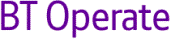 InterconnectCOREOperational Testing ManualIssue 5.0SectionSection1–Document InformationDocument InformationSub-SectionSub-SectionTitleTitleTitlePage1.1IndexIndexIndex31.2Legal NoticeLegal NoticeLegal Notice41.3Contractual Significance StatementContractual Significance StatementContractual Significance Statement41.4Issue ControlIssue ControlIssue Control51.5Document HistoryDocument HistoryDocument History51.6Summary of Changes to Last IssueSummary of Changes to Last IssueSummary of Changes to Last Issue61.7Review ProcedureReview ProcedureReview Procedure71.8AuthorAuthorAuthor7SectionSection2–TestingTestingSub-SectionSub-SectionTitleTitleTitlePage2.1IntroductionIntroductionIntroduction92.2Test Description List & Test Cases Test Description List & Test Cases Test Description List & Test Cases 92.3Test Procedure & Results SheetsTest Procedure & Results SheetsTest Procedure & Results Sheets11SectionSection3–ReferenceReferenceSub-SectionSub-SectionTitleTitleTitlePage3.1Message LibraryMessage LibraryMessage Library433.2Message GlossaryMessage GlossaryMessage Glossary433.3Basic Service MarksBasic Service MarksBasic Service Marks43IssueDateSummary of ChangesSummary of Changes5.031/07/12Change of ownership to BT Operate - see 1.6 for other changesChange of ownership to BT Operate - see 1.6 for other changes4.031/12/06Working Document. No Changes From Draft BWorking Document. No Changes From Draft B4.031/07/06Draft B Re-word Synchronisation Test; Correct Text ErrorsDraft B Re-word Synchronisation Test; Correct Text Errors4.030/11/05Inclusion of Synchronisation TestInclusion of Synchronisation Test3.0See Sub-section 1.6 for changes to draft versionsRemoval of ‘POTS’ tests to new Basic Telephony OTMSTP Tests incorporated from Dial IP OTMTest Case 2b Test IncorporatedComplete review of MTP tests3.0Draft A for industry commentRemoval of ‘POTS’ tests to new Basic Telephony OTMSTP Tests incorporated from Dial IP OTMTest Case 2b Test IncorporatedComplete review of MTP tests3.0Draft A for internal comment before industry publishRemoval of ‘POTS’ tests to new Basic Telephony OTMSTP Tests incorporated from Dial IP OTMTest Case 2b Test IncorporatedComplete review of MTP tests2.0Up issue to reflect control changes onlyUp issue to reflect control changes only1.1Minor amendments for industry trial & web publishMinor amendments for industry trial & web publish1.0Initial IssueInitial Issue1.0Initial Issue for commentInitial Issue for commentSection 1Reflecting changes to other sections onlySection 2 New test 76 added for ‘Congestion Controls Activation Check’New test 77 added for ‘Additional Testing Requirements From Integration Testing’Section 3NoneEnd of Section 1TDM Transmission, MTP & Data TestsTDM Transmission, MTP & Data TestsTDM Transmission, MTP & Data TestsTDM Transmission, MTP & Data TestsTDM Transmission, MTP & Data TestsTDM Transmission, MTP & Data TestsTDM Transmission, MTP & Data TestsTDM Transmission, MTP & Data TestsTDM Transmission, MTP & Data TestsTDM Transmission, MTP & Data TestsTDM Transmission, MTP & Data TestsTDM Transmission, MTP & Data TestsTransmission and MTP tests must be performed in both directions (i.e. BTCP & CPBT) During the Transmission tests the E1s must be connected to both switches at all times.For routes utilising STP signalling, all tests, including Transmission, must be completed.Tests involving calls must be repeated with the calls in both directionsTransmission and MTP tests must be performed in both directions (i.e. BTCP & CPBT) During the Transmission tests the E1s must be connected to both switches at all times.For routes utilising STP signalling, all tests, including Transmission, must be completed.Tests involving calls must be repeated with the calls in both directionsTransmission and MTP tests must be performed in both directions (i.e. BTCP & CPBT) During the Transmission tests the E1s must be connected to both switches at all times.For routes utilising STP signalling, all tests, including Transmission, must be completed.Tests involving calls must be repeated with the calls in both directionsTransmission and MTP tests must be performed in both directions (i.e. BTCP & CPBT) During the Transmission tests the E1s must be connected to both switches at all times.For routes utilising STP signalling, all tests, including Transmission, must be completed.Tests involving calls must be repeated with the calls in both directionsTransmission and MTP tests must be performed in both directions (i.e. BTCP & CPBT) During the Transmission tests the E1s must be connected to both switches at all times.For routes utilising STP signalling, all tests, including Transmission, must be completed.Tests involving calls must be repeated with the calls in both directionsTransmission and MTP tests must be performed in both directions (i.e. BTCP & CPBT) During the Transmission tests the E1s must be connected to both switches at all times.For routes utilising STP signalling, all tests, including Transmission, must be completed.Tests involving calls must be repeated with the calls in both directionsTransmission and MTP tests must be performed in both directions (i.e. BTCP & CPBT) During the Transmission tests the E1s must be connected to both switches at all times.For routes utilising STP signalling, all tests, including Transmission, must be completed.Tests involving calls must be repeated with the calls in both directionsTransmission and MTP tests must be performed in both directions (i.e. BTCP & CPBT) During the Transmission tests the E1s must be connected to both switches at all times.For routes utilising STP signalling, all tests, including Transmission, must be completed.Tests involving calls must be repeated with the calls in both directionsTransmission and MTP tests must be performed in both directions (i.e. BTCP & CPBT) During the Transmission tests the E1s must be connected to both switches at all times.For routes utilising STP signalling, all tests, including Transmission, must be completed.Tests involving calls must be repeated with the calls in both directionsTransmission and MTP tests must be performed in both directions (i.e. BTCP & CPBT) During the Transmission tests the E1s must be connected to both switches at all times.For routes utilising STP signalling, all tests, including Transmission, must be completed.Tests involving calls must be repeated with the calls in both directionsTransmission and MTP tests must be performed in both directions (i.e. BTCP & CPBT) During the Transmission tests the E1s must be connected to both switches at all times.For routes utilising STP signalling, all tests, including Transmission, must be completed.Tests involving calls must be repeated with the calls in both directionsTransmission and MTP tests must be performed in both directions (i.e. BTCP & CPBT) During the Transmission tests the E1s must be connected to both switches at all times.For routes utilising STP signalling, all tests, including Transmission, must be completed.Tests involving calls must be repeated with the calls in both directionsTestTypeTEST DESCRIPTIONTest CaseTest CaseTest CaseTest CaseTest CaseTest CaseTest CaseTest CaseTest CaseTestTypeTEST DESCRIPTION112234445TestTypeTEST DESCRIPTIONabab3abc501Transmission Nominal Pulse Rate & Frame Structure02Transmission Alarm Indication for Loss of E103Transmission Alarm Indication for Loss of Frame Alignment04Transmission Alarm Indication for Error Rate of 1 in 10-3 05Transmission Response to AIS06Transmission Response to False AIS09Transmission Idle Channel Bit Pattern51MTPSTP Primary & Secondary Path Resilience 52MTPSTP Transfer Prohibited53MTPNew Link Set Activation54MTPAdditional Signalling Link Activation55MTPLink Restoration after E1 Failure56MTPSignalling Link Change Over Integrity57MTPCall Behaviour All Links Out Of Service58MTPCall Behaviour Under Signalling Failure59MTPCall Treatment on Route Busy61DataCircuit Alignment and Selection Order62DataDual Seizure Priority63DataSRA Compliance71MiscellaneousRoute Expansion72MiscellaneousRoute Functionality for TC2b73MiscellaneousBuild Confirmation74MiscellaneousService Types / Test Case Confirmation75MiscellaneousSynchronisation Check76MiscellaneousCongestion Controls Activation Check77MiscellaneousAdditional Test Requirments From Integration TestingEnd of TDM Transmission, MTP & Data TestsEnd of TDM Transmission, MTP & Data TestsEnd of TDM Transmission, MTP & Data TestsEnd of TDM Transmission, MTP & Data TestsEnd of TDM Transmission, MTP & Data TestsEnd of TDM Transmission, MTP & Data TestsEnd of TDM Transmission, MTP & Data TestsEnd of TDM Transmission, MTP & Data TestsEnd of TDM Transmission, MTP & Data TestsEnd of TDM Transmission, MTP & Data TestsEnd of TDM Transmission, MTP & Data TestsEnd of TDM Transmission, MTP & Data TestsTest NumberTest NumberTest NumberTest NumberTest NumberTest DescriptionTest DescriptionTest DescriptionTest DescriptionTest DescriptionTest DescriptionTest DescriptionTest DescriptionTest DescriptionTest DescriptionTest DescriptionTest DescriptionTest DescriptionTest DescriptionTest DescriptionPartPartPart XM 01 XM 01 XM 01 XM 01 XM 01Nominal Pulse Rate and Frame Structure Nominal Pulse Rate and Frame Structure Nominal Pulse Rate and Frame Structure Nominal Pulse Rate and Frame Structure Nominal Pulse Rate and Frame Structure Nominal Pulse Rate and Frame Structure Nominal Pulse Rate and Frame Structure Nominal Pulse Rate and Frame Structure Nominal Pulse Rate and Frame Structure Nominal Pulse Rate and Frame Structure Nominal Pulse Rate and Frame Structure Nominal Pulse Rate and Frame Structure Nominal Pulse Rate and Frame Structure Nominal Pulse Rate and Frame Structure Nominal Pulse Rate and Frame Structure 1 of 11 of 11 of 1NTE TypeNTE TypeNTE TypeNTE TypeNTE TypeNTE TypeNTE ConditionsNTE ConditionsNTE ConditionsNTE ConditionsNTE ConditionsNTE ConditionsNTE ConditionsNTE ConditionsNTE ConditionsNTE ConditionsNTE ConditionsNTE ConditionsDirectionDirectionDirectionDirectionDirectionOriginatingOriginatingOriginatingOriginatingTerminatingTerminatingOriginatingOriginatingOriginatingOriginatingOriginatingOriginatingOriginatingTerminatingTerminatingTerminatingTerminatingTerminatingCP  BTBT  CPCP  BTBT  CPCP  BTBT  CPCP  BTBT  CPCP  BTBT  CPN/AN/AN/AN/AN/AN/AN/AN/AN/AN/AN/AN/AN/AN/AN/AN/AN/AN/ACP  BTBT  CPCP  BTBT  CPCP  BTBT  CPCP  BTBT  CPCP  BTBT  CPTest ProcedureTest ProcedureTest ProcedureTest ProcedureTest ProcedureTest ProcedureTest ProcedureTest ProcedureTest ProcedureTest ProcedureTest ProcedureTest ProcedureTest ProcedureTest ProcedureTest ProcedureTest ProcedureTest ProcedureTest ProcedureTest ProcedureTest ProcedureTest ProcedureTest ProcedureTest Procedure11On an E1 system carrying signalling, connect a PCM monitor to a suitable DDF as near to the Point of Interconnect as possible (If STP signalling is used perform on the first E1 system only)On an E1 system carrying signalling, connect a PCM monitor to a suitable DDF as near to the Point of Interconnect as possible (If STP signalling is used perform on the first E1 system only)On an E1 system carrying signalling, connect a PCM monitor to a suitable DDF as near to the Point of Interconnect as possible (If STP signalling is used perform on the first E1 system only)On an E1 system carrying signalling, connect a PCM monitor to a suitable DDF as near to the Point of Interconnect as possible (If STP signalling is used perform on the first E1 system only)On an E1 system carrying signalling, connect a PCM monitor to a suitable DDF as near to the Point of Interconnect as possible (If STP signalling is used perform on the first E1 system only)On an E1 system carrying signalling, connect a PCM monitor to a suitable DDF as near to the Point of Interconnect as possible (If STP signalling is used perform on the first E1 system only)On an E1 system carrying signalling, connect a PCM monitor to a suitable DDF as near to the Point of Interconnect as possible (If STP signalling is used perform on the first E1 system only)On an E1 system carrying signalling, connect a PCM monitor to a suitable DDF as near to the Point of Interconnect as possible (If STP signalling is used perform on the first E1 system only)On an E1 system carrying signalling, connect a PCM monitor to a suitable DDF as near to the Point of Interconnect as possible (If STP signalling is used perform on the first E1 system only)On an E1 system carrying signalling, connect a PCM monitor to a suitable DDF as near to the Point of Interconnect as possible (If STP signalling is used perform on the first E1 system only)On an E1 system carrying signalling, connect a PCM monitor to a suitable DDF as near to the Point of Interconnect as possible (If STP signalling is used perform on the first E1 system only)On an E1 system carrying signalling, connect a PCM monitor to a suitable DDF as near to the Point of Interconnect as possible (If STP signalling is used perform on the first E1 system only)On an E1 system carrying signalling, connect a PCM monitor to a suitable DDF as near to the Point of Interconnect as possible (If STP signalling is used perform on the first E1 system only)On an E1 system carrying signalling, connect a PCM monitor to a suitable DDF as near to the Point of Interconnect as possible (If STP signalling is used perform on the first E1 system only)On an E1 system carrying signalling, connect a PCM monitor to a suitable DDF as near to the Point of Interconnect as possible (If STP signalling is used perform on the first E1 system only)On an E1 system carrying signalling, connect a PCM monitor to a suitable DDF as near to the Point of Interconnect as possible (If STP signalling is used perform on the first E1 system only)On an E1 system carrying signalling, connect a PCM monitor to a suitable DDF as near to the Point of Interconnect as possible (If STP signalling is used perform on the first E1 system only)On an E1 system carrying signalling, connect a PCM monitor to a suitable DDF as near to the Point of Interconnect as possible (If STP signalling is used perform on the first E1 system only)On an E1 system carrying signalling, connect a PCM monitor to a suitable DDF as near to the Point of Interconnect as possible (If STP signalling is used perform on the first E1 system only)On an E1 system carrying signalling, connect a PCM monitor to a suitable DDF as near to the Point of Interconnect as possible (If STP signalling is used perform on the first E1 system only)On an E1 system carrying signalling, connect a PCM monitor to a suitable DDF as near to the Point of Interconnect as possible (If STP signalling is used perform on the first E1 system only)22Confirm that the nominal pulse rate is 2048kbits/s +/- 50ppmConfirm that the nominal pulse rate is 2048kbits/s +/- 50ppmConfirm that the nominal pulse rate is 2048kbits/s +/- 50ppmConfirm that the nominal pulse rate is 2048kbits/s +/- 50ppmConfirm that the nominal pulse rate is 2048kbits/s +/- 50ppmConfirm that the nominal pulse rate is 2048kbits/s +/- 50ppmConfirm that the nominal pulse rate is 2048kbits/s +/- 50ppmConfirm that the nominal pulse rate is 2048kbits/s +/- 50ppmConfirm that the nominal pulse rate is 2048kbits/s +/- 50ppmConfirm that the nominal pulse rate is 2048kbits/s +/- 50ppmConfirm that the nominal pulse rate is 2048kbits/s +/- 50ppmConfirm that the nominal pulse rate is 2048kbits/s +/- 50ppmConfirm that the nominal pulse rate is 2048kbits/s +/- 50ppmConfirm that the nominal pulse rate is 2048kbits/s +/- 50ppmConfirm that the nominal pulse rate is 2048kbits/s +/- 50ppmConfirm that the nominal pulse rate is 2048kbits/s +/- 50ppmConfirm that the nominal pulse rate is 2048kbits/s +/- 50ppmConfirm that the nominal pulse rate is 2048kbits/s +/- 50ppmConfirm that the nominal pulse rate is 2048kbits/s +/- 50ppmConfirm that the nominal pulse rate is 2048kbits/s +/- 50ppmConfirm that the nominal pulse rate is 2048kbits/s +/- 50ppm33Ensure that the number of “Frame Alignment Signal Errors” does not exceed 1 during any 15 minute periodEnsure that the number of “Frame Alignment Signal Errors” does not exceed 1 during any 15 minute periodEnsure that the number of “Frame Alignment Signal Errors” does not exceed 1 during any 15 minute periodEnsure that the number of “Frame Alignment Signal Errors” does not exceed 1 during any 15 minute periodEnsure that the number of “Frame Alignment Signal Errors” does not exceed 1 during any 15 minute periodEnsure that the number of “Frame Alignment Signal Errors” does not exceed 1 during any 15 minute periodEnsure that the number of “Frame Alignment Signal Errors” does not exceed 1 during any 15 minute periodEnsure that the number of “Frame Alignment Signal Errors” does not exceed 1 during any 15 minute periodEnsure that the number of “Frame Alignment Signal Errors” does not exceed 1 during any 15 minute periodEnsure that the number of “Frame Alignment Signal Errors” does not exceed 1 during any 15 minute periodEnsure that the number of “Frame Alignment Signal Errors” does not exceed 1 during any 15 minute periodEnsure that the number of “Frame Alignment Signal Errors” does not exceed 1 during any 15 minute periodEnsure that the number of “Frame Alignment Signal Errors” does not exceed 1 during any 15 minute periodEnsure that the number of “Frame Alignment Signal Errors” does not exceed 1 during any 15 minute periodEnsure that the number of “Frame Alignment Signal Errors” does not exceed 1 during any 15 minute periodEnsure that the number of “Frame Alignment Signal Errors” does not exceed 1 during any 15 minute periodEnsure that the number of “Frame Alignment Signal Errors” does not exceed 1 during any 15 minute periodEnsure that the number of “Frame Alignment Signal Errors” does not exceed 1 during any 15 minute periodEnsure that the number of “Frame Alignment Signal Errors” does not exceed 1 during any 15 minute periodEnsure that the number of “Frame Alignment Signal Errors” does not exceed 1 during any 15 minute periodEnsure that the number of “Frame Alignment Signal Errors” does not exceed 1 during any 15 minute period44Repeat for each E1 system which carries signallingRepeat for each E1 system which carries signallingRepeat for each E1 system which carries signallingRepeat for each E1 system which carries signallingRepeat for each E1 system which carries signallingRepeat for each E1 system which carries signallingRepeat for each E1 system which carries signallingRepeat for each E1 system which carries signallingRepeat for each E1 system which carries signallingRepeat for each E1 system which carries signallingRepeat for each E1 system which carries signallingRepeat for each E1 system which carries signallingRepeat for each E1 system which carries signallingRepeat for each E1 system which carries signallingRepeat for each E1 system which carries signallingRepeat for each E1 system which carries signallingRepeat for each E1 system which carries signallingRepeat for each E1 system which carries signallingRepeat for each E1 system which carries signallingRepeat for each E1 system which carries signallingRepeat for each E1 system which carries signallingConclusion & ObservationConclusion & ObservationConclusion & ObservationConclusion & ObservationConclusion & ObservationConclusion & ObservationConclusion & ObservationConclusion & ObservationConclusion & ObservationConclusion & ObservationConclusion & ObservationConclusion & ObservationConclusion & ObservationConclusion & ObservationConclusion & ObservationConclusion & ObservationConclusion & ObservationConclusion & ObservationConclusion & ObservationConclusion & ObservationConclusion & ObservationConclusion & ObservationConclusion & ObservationTick As AppropriateCompletedCompletedCompletedCompletedCompletedCompletedTick As AppropriateTick As AppropriateCompleted after correctionCompleted after correctionCompleted after correctionCompleted after correctionCompleted after correctionCompleted after correctionTick As AppropriateDue to problem with:Due to problem with:Due to problem with:BTBTCPDetails BelowTick As AppropriateDetails BelowCompleted with waiverCompleted with waiverCompleted with waiverCompleted with waiverCompleted with waiverCompleted with waiverTick As AppropriateWaiver ReferenceWaiver ReferenceWaiver ReferenceDetails BelowTick As AppropriateDetails BelowNot Completed Not Completed Not Completed Not Completed Not Completed Not Completed Tick As AppropriateDue to problem with:Due to problem with:Due to problem with:BTBTCPDetails BelowNotes:Notes:Test NumberTest NumberTest NumberTest NumberTest NumberTest DescriptionTest DescriptionTest DescriptionTest DescriptionTest DescriptionTest DescriptionTest DescriptionTest DescriptionTest DescriptionTest DescriptionTest DescriptionTest DescriptionTest DescriptionTest DescriptionTest DescriptionPartPartPart XM 02 XM 02 XM 02 XM 02 XM 02Alarm Indication for Loss of E1 Alarm Indication for Loss of E1 Alarm Indication for Loss of E1 Alarm Indication for Loss of E1 Alarm Indication for Loss of E1 Alarm Indication for Loss of E1 Alarm Indication for Loss of E1 Alarm Indication for Loss of E1 Alarm Indication for Loss of E1 Alarm Indication for Loss of E1 Alarm Indication for Loss of E1 Alarm Indication for Loss of E1 Alarm Indication for Loss of E1 Alarm Indication for Loss of E1 Alarm Indication for Loss of E1 1 of 11 of 11 of 1NTE TypeNTE TypeNTE TypeNTE TypeNTE TypeNTE TypeNTE ConditionsNTE ConditionsNTE ConditionsNTE ConditionsNTE ConditionsNTE ConditionsNTE ConditionsNTE ConditionsNTE ConditionsNTE ConditionsNTE ConditionsNTE ConditionsDirectionDirectionDirectionDirectionDirectionOriginatingOriginatingOriginatingOriginatingTerminatingTerminatingOriginatingOriginatingOriginatingOriginatingOriginatingOriginatingOriginatingTerminatingTerminatingTerminatingTerminatingTerminatingCP  BTBT  CPCP  BTBT  CPCP  BTBT  CPCP  BTBT  CPCP  BTBT  CPN/AN/AN/AN/AN/AN/AN/AN/AN/AN/AN/AN/AN/AN/AN/AN/AN/AN/ACP  BTBT  CPCP  BTBT  CPCP  BTBT  CPCP  BTBT  CPCP  BTBT  CPTest ProcedureTest ProcedureTest ProcedureTest ProcedureTest ProcedureTest ProcedureTest ProcedureTest ProcedureTest ProcedureTest ProcedureTest ProcedureTest ProcedureTest ProcedureTest ProcedureTest ProcedureTest ProcedureTest ProcedureTest ProcedureTest ProcedureTest ProcedureTest ProcedureTest ProcedureTest Procedure11On an E1 system carrying signalling, connect a PCM monitor to a suitable DDF as near to the Point of Interconnect as possible (If STP signalling is used perform on the first E1 system only)On an E1 system carrying signalling, connect a PCM monitor to a suitable DDF as near to the Point of Interconnect as possible (If STP signalling is used perform on the first E1 system only)On an E1 system carrying signalling, connect a PCM monitor to a suitable DDF as near to the Point of Interconnect as possible (If STP signalling is used perform on the first E1 system only)On an E1 system carrying signalling, connect a PCM monitor to a suitable DDF as near to the Point of Interconnect as possible (If STP signalling is used perform on the first E1 system only)On an E1 system carrying signalling, connect a PCM monitor to a suitable DDF as near to the Point of Interconnect as possible (If STP signalling is used perform on the first E1 system only)On an E1 system carrying signalling, connect a PCM monitor to a suitable DDF as near to the Point of Interconnect as possible (If STP signalling is used perform on the first E1 system only)On an E1 system carrying signalling, connect a PCM monitor to a suitable DDF as near to the Point of Interconnect as possible (If STP signalling is used perform on the first E1 system only)On an E1 system carrying signalling, connect a PCM monitor to a suitable DDF as near to the Point of Interconnect as possible (If STP signalling is used perform on the first E1 system only)On an E1 system carrying signalling, connect a PCM monitor to a suitable DDF as near to the Point of Interconnect as possible (If STP signalling is used perform on the first E1 system only)On an E1 system carrying signalling, connect a PCM monitor to a suitable DDF as near to the Point of Interconnect as possible (If STP signalling is used perform on the first E1 system only)On an E1 system carrying signalling, connect a PCM monitor to a suitable DDF as near to the Point of Interconnect as possible (If STP signalling is used perform on the first E1 system only)On an E1 system carrying signalling, connect a PCM monitor to a suitable DDF as near to the Point of Interconnect as possible (If STP signalling is used perform on the first E1 system only)On an E1 system carrying signalling, connect a PCM monitor to a suitable DDF as near to the Point of Interconnect as possible (If STP signalling is used perform on the first E1 system only)On an E1 system carrying signalling, connect a PCM monitor to a suitable DDF as near to the Point of Interconnect as possible (If STP signalling is used perform on the first E1 system only)On an E1 system carrying signalling, connect a PCM monitor to a suitable DDF as near to the Point of Interconnect as possible (If STP signalling is used perform on the first E1 system only)On an E1 system carrying signalling, connect a PCM monitor to a suitable DDF as near to the Point of Interconnect as possible (If STP signalling is used perform on the first E1 system only)On an E1 system carrying signalling, connect a PCM monitor to a suitable DDF as near to the Point of Interconnect as possible (If STP signalling is used perform on the first E1 system only)On an E1 system carrying signalling, connect a PCM monitor to a suitable DDF as near to the Point of Interconnect as possible (If STP signalling is used perform on the first E1 system only)On an E1 system carrying signalling, connect a PCM monitor to a suitable DDF as near to the Point of Interconnect as possible (If STP signalling is used perform on the first E1 system only)On an E1 system carrying signalling, connect a PCM monitor to a suitable DDF as near to the Point of Interconnect as possible (If STP signalling is used perform on the first E1 system only)On an E1 system carrying signalling, connect a PCM monitor to a suitable DDF as near to the Point of Interconnect as possible (If STP signalling is used perform on the first E1 system only)22Using MML OOS the E1 at both ends & disconnect then reconnect the transmit legUsing MML OOS the E1 at both ends & disconnect then reconnect the transmit legUsing MML OOS the E1 at both ends & disconnect then reconnect the transmit legUsing MML OOS the E1 at both ends & disconnect then reconnect the transmit legUsing MML OOS the E1 at both ends & disconnect then reconnect the transmit legUsing MML OOS the E1 at both ends & disconnect then reconnect the transmit legUsing MML OOS the E1 at both ends & disconnect then reconnect the transmit legUsing MML OOS the E1 at both ends & disconnect then reconnect the transmit legUsing MML OOS the E1 at both ends & disconnect then reconnect the transmit legUsing MML OOS the E1 at both ends & disconnect then reconnect the transmit legUsing MML OOS the E1 at both ends & disconnect then reconnect the transmit legUsing MML OOS the E1 at both ends & disconnect then reconnect the transmit legUsing MML OOS the E1 at both ends & disconnect then reconnect the transmit legUsing MML OOS the E1 at both ends & disconnect then reconnect the transmit legUsing MML OOS the E1 at both ends & disconnect then reconnect the transmit legUsing MML OOS the E1 at both ends & disconnect then reconnect the transmit legUsing MML OOS the E1 at both ends & disconnect then reconnect the transmit legUsing MML OOS the E1 at both ends & disconnect then reconnect the transmit legUsing MML OOS the E1 at both ends & disconnect then reconnect the transmit legUsing MML OOS the E1 at both ends & disconnect then reconnect the transmit legUsing MML OOS the E1 at both ends & disconnect then reconnect the transmit leg33Confirm that a “Distant Alarm” indication is given on the monitor within a reasonable time period & ensure an indication of system failure is given at the distant end switchConfirm that a “Distant Alarm” indication is given on the monitor within a reasonable time period & ensure an indication of system failure is given at the distant end switchConfirm that a “Distant Alarm” indication is given on the monitor within a reasonable time period & ensure an indication of system failure is given at the distant end switchConfirm that a “Distant Alarm” indication is given on the monitor within a reasonable time period & ensure an indication of system failure is given at the distant end switchConfirm that a “Distant Alarm” indication is given on the monitor within a reasonable time period & ensure an indication of system failure is given at the distant end switchConfirm that a “Distant Alarm” indication is given on the monitor within a reasonable time period & ensure an indication of system failure is given at the distant end switchConfirm that a “Distant Alarm” indication is given on the monitor within a reasonable time period & ensure an indication of system failure is given at the distant end switchConfirm that a “Distant Alarm” indication is given on the monitor within a reasonable time period & ensure an indication of system failure is given at the distant end switchConfirm that a “Distant Alarm” indication is given on the monitor within a reasonable time period & ensure an indication of system failure is given at the distant end switchConfirm that a “Distant Alarm” indication is given on the monitor within a reasonable time period & ensure an indication of system failure is given at the distant end switchConfirm that a “Distant Alarm” indication is given on the monitor within a reasonable time period & ensure an indication of system failure is given at the distant end switchConfirm that a “Distant Alarm” indication is given on the monitor within a reasonable time period & ensure an indication of system failure is given at the distant end switchConfirm that a “Distant Alarm” indication is given on the monitor within a reasonable time period & ensure an indication of system failure is given at the distant end switchConfirm that a “Distant Alarm” indication is given on the monitor within a reasonable time period & ensure an indication of system failure is given at the distant end switchConfirm that a “Distant Alarm” indication is given on the monitor within a reasonable time period & ensure an indication of system failure is given at the distant end switchConfirm that a “Distant Alarm” indication is given on the monitor within a reasonable time period & ensure an indication of system failure is given at the distant end switchConfirm that a “Distant Alarm” indication is given on the monitor within a reasonable time period & ensure an indication of system failure is given at the distant end switchConfirm that a “Distant Alarm” indication is given on the monitor within a reasonable time period & ensure an indication of system failure is given at the distant end switchConfirm that a “Distant Alarm” indication is given on the monitor within a reasonable time period & ensure an indication of system failure is given at the distant end switchConfirm that a “Distant Alarm” indication is given on the monitor within a reasonable time period & ensure an indication of system failure is given at the distant end switchConfirm that a “Distant Alarm” indication is given on the monitor within a reasonable time period & ensure an indication of system failure is given at the distant end switch44Reconnect the transmit direction of the E1 confirm that the “Distant Alarm” indication ceases on the monitor and the distant switch.Reconnect the transmit direction of the E1 confirm that the “Distant Alarm” indication ceases on the monitor and the distant switch.Reconnect the transmit direction of the E1 confirm that the “Distant Alarm” indication ceases on the monitor and the distant switch.Reconnect the transmit direction of the E1 confirm that the “Distant Alarm” indication ceases on the monitor and the distant switch.Reconnect the transmit direction of the E1 confirm that the “Distant Alarm” indication ceases on the monitor and the distant switch.Reconnect the transmit direction of the E1 confirm that the “Distant Alarm” indication ceases on the monitor and the distant switch.Reconnect the transmit direction of the E1 confirm that the “Distant Alarm” indication ceases on the monitor and the distant switch.Reconnect the transmit direction of the E1 confirm that the “Distant Alarm” indication ceases on the monitor and the distant switch.Reconnect the transmit direction of the E1 confirm that the “Distant Alarm” indication ceases on the monitor and the distant switch.Reconnect the transmit direction of the E1 confirm that the “Distant Alarm” indication ceases on the monitor and the distant switch.Reconnect the transmit direction of the E1 confirm that the “Distant Alarm” indication ceases on the monitor and the distant switch.Reconnect the transmit direction of the E1 confirm that the “Distant Alarm” indication ceases on the monitor and the distant switch.Reconnect the transmit direction of the E1 confirm that the “Distant Alarm” indication ceases on the monitor and the distant switch.Reconnect the transmit direction of the E1 confirm that the “Distant Alarm” indication ceases on the monitor and the distant switch.Reconnect the transmit direction of the E1 confirm that the “Distant Alarm” indication ceases on the monitor and the distant switch.Reconnect the transmit direction of the E1 confirm that the “Distant Alarm” indication ceases on the monitor and the distant switch.Reconnect the transmit direction of the E1 confirm that the “Distant Alarm” indication ceases on the monitor and the distant switch.Reconnect the transmit direction of the E1 confirm that the “Distant Alarm” indication ceases on the monitor and the distant switch.Reconnect the transmit direction of the E1 confirm that the “Distant Alarm” indication ceases on the monitor and the distant switch.Reconnect the transmit direction of the E1 confirm that the “Distant Alarm” indication ceases on the monitor and the distant switch.Reconnect the transmit direction of the E1 confirm that the “Distant Alarm” indication ceases on the monitor and the distant switch.55Repeat for each E1 system which carries signallingRepeat for each E1 system which carries signallingRepeat for each E1 system which carries signallingRepeat for each E1 system which carries signallingRepeat for each E1 system which carries signallingRepeat for each E1 system which carries signallingRepeat for each E1 system which carries signallingRepeat for each E1 system which carries signallingRepeat for each E1 system which carries signallingRepeat for each E1 system which carries signallingRepeat for each E1 system which carries signallingRepeat for each E1 system which carries signallingRepeat for each E1 system which carries signallingRepeat for each E1 system which carries signallingRepeat for each E1 system which carries signallingRepeat for each E1 system which carries signallingRepeat for each E1 system which carries signallingRepeat for each E1 system which carries signallingRepeat for each E1 system which carries signallingRepeat for each E1 system which carries signallingRepeat for each E1 system which carries signallingConclusion & ObservationConclusion & ObservationConclusion & ObservationConclusion & ObservationConclusion & ObservationConclusion & ObservationConclusion & ObservationConclusion & ObservationConclusion & ObservationConclusion & ObservationConclusion & ObservationConclusion & ObservationConclusion & ObservationConclusion & ObservationConclusion & ObservationConclusion & ObservationConclusion & ObservationConclusion & ObservationConclusion & ObservationConclusion & ObservationConclusion & ObservationConclusion & ObservationConclusion & ObservationTick As AppropriateCompletedCompletedCompletedCompletedCompletedCompletedTick As AppropriateTick As AppropriateCompleted after correctionCompleted after correctionCompleted after correctionCompleted after correctionCompleted after correctionCompleted after correctionTick As AppropriateDue to problem with:Due to problem with:Due to problem with:BTBTCPDetails BelowTick As AppropriateDetails BelowCompleted with waiverCompleted with waiverCompleted with waiverCompleted with waiverCompleted with waiverCompleted with waiverTick As AppropriateWaiver ReferenceWaiver ReferenceWaiver ReferenceDetails BelowTick As AppropriateDetails BelowNot Completed Not Completed Not Completed Not Completed Not Completed Not Completed Tick As AppropriateDue to problem with:Due to problem with:Due to problem with:BTBTCPDetails BelowNotes:Notes:Test NumberTest NumberTest NumberTest NumberTest NumberTest DescriptionTest DescriptionTest DescriptionTest DescriptionTest DescriptionTest DescriptionTest DescriptionTest DescriptionTest DescriptionTest DescriptionTest DescriptionTest DescriptionTest DescriptionTest DescriptionTest DescriptionPartPartPart XM 03 XM 03 XM 03 XM 03 XM 03Alarm Indication for Loss of Frame AlignmentAlarm Indication for Loss of Frame AlignmentAlarm Indication for Loss of Frame AlignmentAlarm Indication for Loss of Frame AlignmentAlarm Indication for Loss of Frame AlignmentAlarm Indication for Loss of Frame AlignmentAlarm Indication for Loss of Frame AlignmentAlarm Indication for Loss of Frame AlignmentAlarm Indication for Loss of Frame AlignmentAlarm Indication for Loss of Frame AlignmentAlarm Indication for Loss of Frame AlignmentAlarm Indication for Loss of Frame AlignmentAlarm Indication for Loss of Frame AlignmentAlarm Indication for Loss of Frame AlignmentAlarm Indication for Loss of Frame Alignment1 of 11 of 11 of 1NTE TypeNTE TypeNTE TypeNTE TypeNTE TypeNTE TypeNTE ConditionsNTE ConditionsNTE ConditionsNTE ConditionsNTE ConditionsNTE ConditionsNTE ConditionsNTE ConditionsNTE ConditionsNTE ConditionsNTE ConditionsNTE ConditionsDirectionDirectionDirectionDirectionDirectionOriginatingOriginatingOriginatingOriginatingTerminatingTerminatingOriginatingOriginatingOriginatingOriginatingOriginatingOriginatingOriginatingTerminatingTerminatingTerminatingTerminatingTerminatingCP  BTBT  CPCP  BTBT  CPCP  BTBT  CPCP  BTBT  CPCP  BTBT  CPN/AN/AN/AN/AN/AN/AN/AN/AN/AN/AN/AN/AN/AN/AN/AN/AN/AN/ACP  BTBT  CPCP  BTBT  CPCP  BTBT  CPCP  BTBT  CPCP  BTBT  CPTest ProcedureTest ProcedureTest ProcedureTest ProcedureTest ProcedureTest ProcedureTest ProcedureTest ProcedureTest ProcedureTest ProcedureTest ProcedureTest ProcedureTest ProcedureTest ProcedureTest ProcedureTest ProcedureTest ProcedureTest ProcedureTest ProcedureTest ProcedureTest ProcedureTest ProcedureTest Procedure11On an E1 system carrying signalling, connect a PCM monitor to a suitable DDF as near to the Point of Interconnect as possible (If STP signalling is used perform on the first E1 system only)On an E1 system carrying signalling, connect a PCM monitor to a suitable DDF as near to the Point of Interconnect as possible (If STP signalling is used perform on the first E1 system only)On an E1 system carrying signalling, connect a PCM monitor to a suitable DDF as near to the Point of Interconnect as possible (If STP signalling is used perform on the first E1 system only)On an E1 system carrying signalling, connect a PCM monitor to a suitable DDF as near to the Point of Interconnect as possible (If STP signalling is used perform on the first E1 system only)On an E1 system carrying signalling, connect a PCM monitor to a suitable DDF as near to the Point of Interconnect as possible (If STP signalling is used perform on the first E1 system only)On an E1 system carrying signalling, connect a PCM monitor to a suitable DDF as near to the Point of Interconnect as possible (If STP signalling is used perform on the first E1 system only)On an E1 system carrying signalling, connect a PCM monitor to a suitable DDF as near to the Point of Interconnect as possible (If STP signalling is used perform on the first E1 system only)On an E1 system carrying signalling, connect a PCM monitor to a suitable DDF as near to the Point of Interconnect as possible (If STP signalling is used perform on the first E1 system only)On an E1 system carrying signalling, connect a PCM monitor to a suitable DDF as near to the Point of Interconnect as possible (If STP signalling is used perform on the first E1 system only)On an E1 system carrying signalling, connect a PCM monitor to a suitable DDF as near to the Point of Interconnect as possible (If STP signalling is used perform on the first E1 system only)On an E1 system carrying signalling, connect a PCM monitor to a suitable DDF as near to the Point of Interconnect as possible (If STP signalling is used perform on the first E1 system only)On an E1 system carrying signalling, connect a PCM monitor to a suitable DDF as near to the Point of Interconnect as possible (If STP signalling is used perform on the first E1 system only)On an E1 system carrying signalling, connect a PCM monitor to a suitable DDF as near to the Point of Interconnect as possible (If STP signalling is used perform on the first E1 system only)On an E1 system carrying signalling, connect a PCM monitor to a suitable DDF as near to the Point of Interconnect as possible (If STP signalling is used perform on the first E1 system only)On an E1 system carrying signalling, connect a PCM monitor to a suitable DDF as near to the Point of Interconnect as possible (If STP signalling is used perform on the first E1 system only)On an E1 system carrying signalling, connect a PCM monitor to a suitable DDF as near to the Point of Interconnect as possible (If STP signalling is used perform on the first E1 system only)On an E1 system carrying signalling, connect a PCM monitor to a suitable DDF as near to the Point of Interconnect as possible (If STP signalling is used perform on the first E1 system only)On an E1 system carrying signalling, connect a PCM monitor to a suitable DDF as near to the Point of Interconnect as possible (If STP signalling is used perform on the first E1 system only)On an E1 system carrying signalling, connect a PCM monitor to a suitable DDF as near to the Point of Interconnect as possible (If STP signalling is used perform on the first E1 system only)On an E1 system carrying signalling, connect a PCM monitor to a suitable DDF as near to the Point of Interconnect as possible (If STP signalling is used perform on the first E1 system only)On an E1 system carrying signalling, connect a PCM monitor to a suitable DDF as near to the Point of Interconnect as possible (If STP signalling is used perform on the first E1 system only)22Disconnect the transmit leg of the E1, and connect the PCM Signal Generator so as to send a signal into the input port of the distant switchDisconnect the transmit leg of the E1, and connect the PCM Signal Generator so as to send a signal into the input port of the distant switchDisconnect the transmit leg of the E1, and connect the PCM Signal Generator so as to send a signal into the input port of the distant switchDisconnect the transmit leg of the E1, and connect the PCM Signal Generator so as to send a signal into the input port of the distant switchDisconnect the transmit leg of the E1, and connect the PCM Signal Generator so as to send a signal into the input port of the distant switchDisconnect the transmit leg of the E1, and connect the PCM Signal Generator so as to send a signal into the input port of the distant switchDisconnect the transmit leg of the E1, and connect the PCM Signal Generator so as to send a signal into the input port of the distant switchDisconnect the transmit leg of the E1, and connect the PCM Signal Generator so as to send a signal into the input port of the distant switchDisconnect the transmit leg of the E1, and connect the PCM Signal Generator so as to send a signal into the input port of the distant switchDisconnect the transmit leg of the E1, and connect the PCM Signal Generator so as to send a signal into the input port of the distant switchDisconnect the transmit leg of the E1, and connect the PCM Signal Generator so as to send a signal into the input port of the distant switchDisconnect the transmit leg of the E1, and connect the PCM Signal Generator so as to send a signal into the input port of the distant switchDisconnect the transmit leg of the E1, and connect the PCM Signal Generator so as to send a signal into the input port of the distant switchDisconnect the transmit leg of the E1, and connect the PCM Signal Generator so as to send a signal into the input port of the distant switchDisconnect the transmit leg of the E1, and connect the PCM Signal Generator so as to send a signal into the input port of the distant switchDisconnect the transmit leg of the E1, and connect the PCM Signal Generator so as to send a signal into the input port of the distant switchDisconnect the transmit leg of the E1, and connect the PCM Signal Generator so as to send a signal into the input port of the distant switchDisconnect the transmit leg of the E1, and connect the PCM Signal Generator so as to send a signal into the input port of the distant switchDisconnect the transmit leg of the E1, and connect the PCM Signal Generator so as to send a signal into the input port of the distant switchDisconnect the transmit leg of the E1, and connect the PCM Signal Generator so as to send a signal into the input port of the distant switchDisconnect the transmit leg of the E1, and connect the PCM Signal Generator so as to send a signal into the input port of the distant switch33Confirm on the monitor that a valid signal at the correct bit rate and amplitude is presentConfirm on the monitor that a valid signal at the correct bit rate and amplitude is presentConfirm on the monitor that a valid signal at the correct bit rate and amplitude is presentConfirm on the monitor that a valid signal at the correct bit rate and amplitude is presentConfirm on the monitor that a valid signal at the correct bit rate and amplitude is presentConfirm on the monitor that a valid signal at the correct bit rate and amplitude is presentConfirm on the monitor that a valid signal at the correct bit rate and amplitude is presentConfirm on the monitor that a valid signal at the correct bit rate and amplitude is presentConfirm on the monitor that a valid signal at the correct bit rate and amplitude is presentConfirm on the monitor that a valid signal at the correct bit rate and amplitude is presentConfirm on the monitor that a valid signal at the correct bit rate and amplitude is presentConfirm on the monitor that a valid signal at the correct bit rate and amplitude is presentConfirm on the monitor that a valid signal at the correct bit rate and amplitude is presentConfirm on the monitor that a valid signal at the correct bit rate and amplitude is presentConfirm on the monitor that a valid signal at the correct bit rate and amplitude is presentConfirm on the monitor that a valid signal at the correct bit rate and amplitude is presentConfirm on the monitor that a valid signal at the correct bit rate and amplitude is presentConfirm on the monitor that a valid signal at the correct bit rate and amplitude is presentConfirm on the monitor that a valid signal at the correct bit rate and amplitude is presentConfirm on the monitor that a valid signal at the correct bit rate and amplitude is presentConfirm on the monitor that a valid signal at the correct bit rate and amplitude is present44Using the Signal Generator, violate the frame alignment signal by generating a bit pattern 10000011 in time slot 0Using the Signal Generator, violate the frame alignment signal by generating a bit pattern 10000011 in time slot 0Using the Signal Generator, violate the frame alignment signal by generating a bit pattern 10000011 in time slot 0Using the Signal Generator, violate the frame alignment signal by generating a bit pattern 10000011 in time slot 0Using the Signal Generator, violate the frame alignment signal by generating a bit pattern 10000011 in time slot 0Using the Signal Generator, violate the frame alignment signal by generating a bit pattern 10000011 in time slot 0Using the Signal Generator, violate the frame alignment signal by generating a bit pattern 10000011 in time slot 0Using the Signal Generator, violate the frame alignment signal by generating a bit pattern 10000011 in time slot 0Using the Signal Generator, violate the frame alignment signal by generating a bit pattern 10000011 in time slot 0Using the Signal Generator, violate the frame alignment signal by generating a bit pattern 10000011 in time slot 0Using the Signal Generator, violate the frame alignment signal by generating a bit pattern 10000011 in time slot 0Using the Signal Generator, violate the frame alignment signal by generating a bit pattern 10000011 in time slot 0Using the Signal Generator, violate the frame alignment signal by generating a bit pattern 10000011 in time slot 0Using the Signal Generator, violate the frame alignment signal by generating a bit pattern 10000011 in time slot 0Using the Signal Generator, violate the frame alignment signal by generating a bit pattern 10000011 in time slot 0Using the Signal Generator, violate the frame alignment signal by generating a bit pattern 10000011 in time slot 0Using the Signal Generator, violate the frame alignment signal by generating a bit pattern 10000011 in time slot 0Using the Signal Generator, violate the frame alignment signal by generating a bit pattern 10000011 in time slot 0Using the Signal Generator, violate the frame alignment signal by generating a bit pattern 10000011 in time slot 0Using the Signal Generator, violate the frame alignment signal by generating a bit pattern 10000011 in time slot 0Using the Signal Generator, violate the frame alignment signal by generating a bit pattern 10000011 in time slot 055On the monitor, confirm that a “Distant Alarm” indication appears within a reasonable time on the receive leg of the E1 On the monitor, confirm that a “Distant Alarm” indication appears within a reasonable time on the receive leg of the E1 On the monitor, confirm that a “Distant Alarm” indication appears within a reasonable time on the receive leg of the E1 On the monitor, confirm that a “Distant Alarm” indication appears within a reasonable time on the receive leg of the E1 On the monitor, confirm that a “Distant Alarm” indication appears within a reasonable time on the receive leg of the E1 On the monitor, confirm that a “Distant Alarm” indication appears within a reasonable time on the receive leg of the E1 On the monitor, confirm that a “Distant Alarm” indication appears within a reasonable time on the receive leg of the E1 On the monitor, confirm that a “Distant Alarm” indication appears within a reasonable time on the receive leg of the E1 On the monitor, confirm that a “Distant Alarm” indication appears within a reasonable time on the receive leg of the E1 On the monitor, confirm that a “Distant Alarm” indication appears within a reasonable time on the receive leg of the E1 On the monitor, confirm that a “Distant Alarm” indication appears within a reasonable time on the receive leg of the E1 On the monitor, confirm that a “Distant Alarm” indication appears within a reasonable time on the receive leg of the E1 On the monitor, confirm that a “Distant Alarm” indication appears within a reasonable time on the receive leg of the E1 On the monitor, confirm that a “Distant Alarm” indication appears within a reasonable time on the receive leg of the E1 On the monitor, confirm that a “Distant Alarm” indication appears within a reasonable time on the receive leg of the E1 On the monitor, confirm that a “Distant Alarm” indication appears within a reasonable time on the receive leg of the E1 On the monitor, confirm that a “Distant Alarm” indication appears within a reasonable time on the receive leg of the E1 On the monitor, confirm that a “Distant Alarm” indication appears within a reasonable time on the receive leg of the E1 On the monitor, confirm that a “Distant Alarm” indication appears within a reasonable time on the receive leg of the E1 On the monitor, confirm that a “Distant Alarm” indication appears within a reasonable time on the receive leg of the E1 On the monitor, confirm that a “Distant Alarm” indication appears within a reasonable time on the receive leg of the E1 66Confirm that a “Loss of Incoming Frame Alignment” indication is seen at the distant switchConfirm that a “Loss of Incoming Frame Alignment” indication is seen at the distant switchConfirm that a “Loss of Incoming Frame Alignment” indication is seen at the distant switchConfirm that a “Loss of Incoming Frame Alignment” indication is seen at the distant switchConfirm that a “Loss of Incoming Frame Alignment” indication is seen at the distant switchConfirm that a “Loss of Incoming Frame Alignment” indication is seen at the distant switchConfirm that a “Loss of Incoming Frame Alignment” indication is seen at the distant switchConfirm that a “Loss of Incoming Frame Alignment” indication is seen at the distant switchConfirm that a “Loss of Incoming Frame Alignment” indication is seen at the distant switchConfirm that a “Loss of Incoming Frame Alignment” indication is seen at the distant switchConfirm that a “Loss of Incoming Frame Alignment” indication is seen at the distant switchConfirm that a “Loss of Incoming Frame Alignment” indication is seen at the distant switchConfirm that a “Loss of Incoming Frame Alignment” indication is seen at the distant switchConfirm that a “Loss of Incoming Frame Alignment” indication is seen at the distant switchConfirm that a “Loss of Incoming Frame Alignment” indication is seen at the distant switchConfirm that a “Loss of Incoming Frame Alignment” indication is seen at the distant switchConfirm that a “Loss of Incoming Frame Alignment” indication is seen at the distant switchConfirm that a “Loss of Incoming Frame Alignment” indication is seen at the distant switchConfirm that a “Loss of Incoming Frame Alignment” indication is seen at the distant switchConfirm that a “Loss of Incoming Frame Alignment” indication is seen at the distant switchConfirm that a “Loss of Incoming Frame Alignment” indication is seen at the distant switch77Set the bit pattern simulation to 10011011, and confirm that the “Distant Alarm” indication ceasesSet the bit pattern simulation to 10011011, and confirm that the “Distant Alarm” indication ceasesSet the bit pattern simulation to 10011011, and confirm that the “Distant Alarm” indication ceasesSet the bit pattern simulation to 10011011, and confirm that the “Distant Alarm” indication ceasesSet the bit pattern simulation to 10011011, and confirm that the “Distant Alarm” indication ceasesSet the bit pattern simulation to 10011011, and confirm that the “Distant Alarm” indication ceasesSet the bit pattern simulation to 10011011, and confirm that the “Distant Alarm” indication ceasesSet the bit pattern simulation to 10011011, and confirm that the “Distant Alarm” indication ceasesSet the bit pattern simulation to 10011011, and confirm that the “Distant Alarm” indication ceasesSet the bit pattern simulation to 10011011, and confirm that the “Distant Alarm” indication ceasesSet the bit pattern simulation to 10011011, and confirm that the “Distant Alarm” indication ceasesSet the bit pattern simulation to 10011011, and confirm that the “Distant Alarm” indication ceasesSet the bit pattern simulation to 10011011, and confirm that the “Distant Alarm” indication ceasesSet the bit pattern simulation to 10011011, and confirm that the “Distant Alarm” indication ceasesSet the bit pattern simulation to 10011011, and confirm that the “Distant Alarm” indication ceasesSet the bit pattern simulation to 10011011, and confirm that the “Distant Alarm” indication ceasesSet the bit pattern simulation to 10011011, and confirm that the “Distant Alarm” indication ceasesSet the bit pattern simulation to 10011011, and confirm that the “Distant Alarm” indication ceasesSet the bit pattern simulation to 10011011, and confirm that the “Distant Alarm” indication ceasesSet the bit pattern simulation to 10011011, and confirm that the “Distant Alarm” indication ceasesSet the bit pattern simulation to 10011011, and confirm that the “Distant Alarm” indication ceases88Repeat for each E1 system which carries signallingRepeat for each E1 system which carries signallingRepeat for each E1 system which carries signallingRepeat for each E1 system which carries signallingRepeat for each E1 system which carries signallingRepeat for each E1 system which carries signallingRepeat for each E1 system which carries signallingRepeat for each E1 system which carries signallingRepeat for each E1 system which carries signallingRepeat for each E1 system which carries signallingRepeat for each E1 system which carries signallingRepeat for each E1 system which carries signallingRepeat for each E1 system which carries signallingRepeat for each E1 system which carries signallingRepeat for each E1 system which carries signallingRepeat for each E1 system which carries signallingRepeat for each E1 system which carries signallingRepeat for each E1 system which carries signallingRepeat for each E1 system which carries signallingRepeat for each E1 system which carries signallingRepeat for each E1 system which carries signallingConclusion & ObservationConclusion & ObservationConclusion & ObservationConclusion & ObservationConclusion & ObservationConclusion & ObservationConclusion & ObservationConclusion & ObservationConclusion & ObservationConclusion & ObservationConclusion & ObservationConclusion & ObservationConclusion & ObservationConclusion & ObservationConclusion & ObservationConclusion & ObservationConclusion & ObservationConclusion & ObservationConclusion & ObservationConclusion & ObservationConclusion & ObservationConclusion & ObservationConclusion & ObservationTick As AppropriateCompletedCompletedCompletedCompletedCompletedCompletedTick As AppropriateTick As AppropriateCompleted after correctionCompleted after correctionCompleted after correctionCompleted after correctionCompleted after correctionCompleted after correctionTick As AppropriateDue to problem with:Due to problem with:Due to problem with:BTBTCPDetails BelowTick As AppropriateDetails BelowCompleted with waiverCompleted with waiverCompleted with waiverCompleted with waiverCompleted with waiverCompleted with waiverTick As AppropriateWaiver ReferenceWaiver ReferenceWaiver ReferenceDetails BelowTick As AppropriateDetails BelowNot Completed Not Completed Not Completed Not Completed Not Completed Not Completed Tick As AppropriateDue to problem with:Due to problem with:Due to problem with:BTBTCPDetails BelowNotes:Notes:Test NumberTest NumberTest NumberTest NumberTest NumberTest DescriptionTest DescriptionTest DescriptionTest DescriptionTest DescriptionTest DescriptionTest DescriptionTest DescriptionTest DescriptionTest DescriptionTest DescriptionTest DescriptionTest DescriptionTest DescriptionTest DescriptionPartPartPart XM 04 XM 04 XM 04 XM 04 XM 04Alarm Indication For Error Rate of 1 in 10-3Alarm Indication For Error Rate of 1 in 10-3Alarm Indication For Error Rate of 1 in 10-3Alarm Indication For Error Rate of 1 in 10-3Alarm Indication For Error Rate of 1 in 10-3Alarm Indication For Error Rate of 1 in 10-3Alarm Indication For Error Rate of 1 in 10-3Alarm Indication For Error Rate of 1 in 10-3Alarm Indication For Error Rate of 1 in 10-3Alarm Indication For Error Rate of 1 in 10-3Alarm Indication For Error Rate of 1 in 10-3Alarm Indication For Error Rate of 1 in 10-3Alarm Indication For Error Rate of 1 in 10-3Alarm Indication For Error Rate of 1 in 10-3Alarm Indication For Error Rate of 1 in 10-31 of 11 of 11 of 1NTE TypeNTE TypeNTE TypeNTE TypeNTE TypeNTE TypeNTE ConditionsNTE ConditionsNTE ConditionsNTE ConditionsNTE ConditionsNTE ConditionsNTE ConditionsNTE ConditionsNTE ConditionsNTE ConditionsNTE ConditionsNTE ConditionsDirectionDirectionDirectionDirectionDirectionOriginatingOriginatingOriginatingOriginatingTerminatingTerminatingOriginatingOriginatingOriginatingOriginatingOriginatingOriginatingOriginatingTerminatingTerminatingTerminatingTerminatingTerminatingCP  BTBT  CPCP  BTBT  CPCP  BTBT  CPCP  BTBT  CPCP  BTBT  CPN/AN/AN/AN/AN/AN/AN/AN/AN/AN/AN/AN/AN/AN/AN/AN/AN/AN/ACP  BTBT  CPCP  BTBT  CPCP  BTBT  CPCP  BTBT  CPCP  BTBT  CPTest ProcedureTest ProcedureTest ProcedureTest ProcedureTest ProcedureTest ProcedureTest ProcedureTest ProcedureTest ProcedureTest ProcedureTest ProcedureTest ProcedureTest ProcedureTest ProcedureTest ProcedureTest ProcedureTest ProcedureTest ProcedureTest ProcedureTest ProcedureTest ProcedureTest ProcedureTest Procedure11On an E1 system carrying signalling, connect a PCM monitor to a suitable DDF as near to the Point of Interconnect as possible (If STP signalling is used perform on the first E1 system only)On an E1 system carrying signalling, connect a PCM monitor to a suitable DDF as near to the Point of Interconnect as possible (If STP signalling is used perform on the first E1 system only)On an E1 system carrying signalling, connect a PCM monitor to a suitable DDF as near to the Point of Interconnect as possible (If STP signalling is used perform on the first E1 system only)On an E1 system carrying signalling, connect a PCM monitor to a suitable DDF as near to the Point of Interconnect as possible (If STP signalling is used perform on the first E1 system only)On an E1 system carrying signalling, connect a PCM monitor to a suitable DDF as near to the Point of Interconnect as possible (If STP signalling is used perform on the first E1 system only)On an E1 system carrying signalling, connect a PCM monitor to a suitable DDF as near to the Point of Interconnect as possible (If STP signalling is used perform on the first E1 system only)On an E1 system carrying signalling, connect a PCM monitor to a suitable DDF as near to the Point of Interconnect as possible (If STP signalling is used perform on the first E1 system only)On an E1 system carrying signalling, connect a PCM monitor to a suitable DDF as near to the Point of Interconnect as possible (If STP signalling is used perform on the first E1 system only)On an E1 system carrying signalling, connect a PCM monitor to a suitable DDF as near to the Point of Interconnect as possible (If STP signalling is used perform on the first E1 system only)On an E1 system carrying signalling, connect a PCM monitor to a suitable DDF as near to the Point of Interconnect as possible (If STP signalling is used perform on the first E1 system only)On an E1 system carrying signalling, connect a PCM monitor to a suitable DDF as near to the Point of Interconnect as possible (If STP signalling is used perform on the first E1 system only)On an E1 system carrying signalling, connect a PCM monitor to a suitable DDF as near to the Point of Interconnect as possible (If STP signalling is used perform on the first E1 system only)On an E1 system carrying signalling, connect a PCM monitor to a suitable DDF as near to the Point of Interconnect as possible (If STP signalling is used perform on the first E1 system only)On an E1 system carrying signalling, connect a PCM monitor to a suitable DDF as near to the Point of Interconnect as possible (If STP signalling is used perform on the first E1 system only)On an E1 system carrying signalling, connect a PCM monitor to a suitable DDF as near to the Point of Interconnect as possible (If STP signalling is used perform on the first E1 system only)On an E1 system carrying signalling, connect a PCM monitor to a suitable DDF as near to the Point of Interconnect as possible (If STP signalling is used perform on the first E1 system only)On an E1 system carrying signalling, connect a PCM monitor to a suitable DDF as near to the Point of Interconnect as possible (If STP signalling is used perform on the first E1 system only)On an E1 system carrying signalling, connect a PCM monitor to a suitable DDF as near to the Point of Interconnect as possible (If STP signalling is used perform on the first E1 system only)On an E1 system carrying signalling, connect a PCM monitor to a suitable DDF as near to the Point of Interconnect as possible (If STP signalling is used perform on the first E1 system only)On an E1 system carrying signalling, connect a PCM monitor to a suitable DDF as near to the Point of Interconnect as possible (If STP signalling is used perform on the first E1 system only)On an E1 system carrying signalling, connect a PCM monitor to a suitable DDF as near to the Point of Interconnect as possible (If STP signalling is used perform on the first E1 system only)22Disconnect the transmit leg of the E1, and connect the PCM Signal Generator so as to send a signal into the input port of the distant switchDisconnect the transmit leg of the E1, and connect the PCM Signal Generator so as to send a signal into the input port of the distant switchDisconnect the transmit leg of the E1, and connect the PCM Signal Generator so as to send a signal into the input port of the distant switchDisconnect the transmit leg of the E1, and connect the PCM Signal Generator so as to send a signal into the input port of the distant switchDisconnect the transmit leg of the E1, and connect the PCM Signal Generator so as to send a signal into the input port of the distant switchDisconnect the transmit leg of the E1, and connect the PCM Signal Generator so as to send a signal into the input port of the distant switchDisconnect the transmit leg of the E1, and connect the PCM Signal Generator so as to send a signal into the input port of the distant switchDisconnect the transmit leg of the E1, and connect the PCM Signal Generator so as to send a signal into the input port of the distant switchDisconnect the transmit leg of the E1, and connect the PCM Signal Generator so as to send a signal into the input port of the distant switchDisconnect the transmit leg of the E1, and connect the PCM Signal Generator so as to send a signal into the input port of the distant switchDisconnect the transmit leg of the E1, and connect the PCM Signal Generator so as to send a signal into the input port of the distant switchDisconnect the transmit leg of the E1, and connect the PCM Signal Generator so as to send a signal into the input port of the distant switchDisconnect the transmit leg of the E1, and connect the PCM Signal Generator so as to send a signal into the input port of the distant switchDisconnect the transmit leg of the E1, and connect the PCM Signal Generator so as to send a signal into the input port of the distant switchDisconnect the transmit leg of the E1, and connect the PCM Signal Generator so as to send a signal into the input port of the distant switchDisconnect the transmit leg of the E1, and connect the PCM Signal Generator so as to send a signal into the input port of the distant switchDisconnect the transmit leg of the E1, and connect the PCM Signal Generator so as to send a signal into the input port of the distant switchDisconnect the transmit leg of the E1, and connect the PCM Signal Generator so as to send a signal into the input port of the distant switchDisconnect the transmit leg of the E1, and connect the PCM Signal Generator so as to send a signal into the input port of the distant switchDisconnect the transmit leg of the E1, and connect the PCM Signal Generator so as to send a signal into the input port of the distant switchDisconnect the transmit leg of the E1, and connect the PCM Signal Generator so as to send a signal into the input port of the distant switch33Using the Signal Generator, inject a 1 in 10-3 error rate into the bit stream of time slot 0Using the Signal Generator, inject a 1 in 10-3 error rate into the bit stream of time slot 0Using the Signal Generator, inject a 1 in 10-3 error rate into the bit stream of time slot 0Using the Signal Generator, inject a 1 in 10-3 error rate into the bit stream of time slot 0Using the Signal Generator, inject a 1 in 10-3 error rate into the bit stream of time slot 0Using the Signal Generator, inject a 1 in 10-3 error rate into the bit stream of time slot 0Using the Signal Generator, inject a 1 in 10-3 error rate into the bit stream of time slot 0Using the Signal Generator, inject a 1 in 10-3 error rate into the bit stream of time slot 0Using the Signal Generator, inject a 1 in 10-3 error rate into the bit stream of time slot 0Using the Signal Generator, inject a 1 in 10-3 error rate into the bit stream of time slot 0Using the Signal Generator, inject a 1 in 10-3 error rate into the bit stream of time slot 0Using the Signal Generator, inject a 1 in 10-3 error rate into the bit stream of time slot 0Using the Signal Generator, inject a 1 in 10-3 error rate into the bit stream of time slot 0Using the Signal Generator, inject a 1 in 10-3 error rate into the bit stream of time slot 0Using the Signal Generator, inject a 1 in 10-3 error rate into the bit stream of time slot 0Using the Signal Generator, inject a 1 in 10-3 error rate into the bit stream of time slot 0Using the Signal Generator, inject a 1 in 10-3 error rate into the bit stream of time slot 0Using the Signal Generator, inject a 1 in 10-3 error rate into the bit stream of time slot 0Using the Signal Generator, inject a 1 in 10-3 error rate into the bit stream of time slot 0Using the Signal Generator, inject a 1 in 10-3 error rate into the bit stream of time slot 0Using the Signal Generator, inject a 1 in 10-3 error rate into the bit stream of time slot 044Confirm that a “10-3 Errors” indication is seen at the distant switchConfirm that a “10-3 Errors” indication is seen at the distant switchConfirm that a “10-3 Errors” indication is seen at the distant switchConfirm that a “10-3 Errors” indication is seen at the distant switchConfirm that a “10-3 Errors” indication is seen at the distant switchConfirm that a “10-3 Errors” indication is seen at the distant switchConfirm that a “10-3 Errors” indication is seen at the distant switchConfirm that a “10-3 Errors” indication is seen at the distant switchConfirm that a “10-3 Errors” indication is seen at the distant switchConfirm that a “10-3 Errors” indication is seen at the distant switchConfirm that a “10-3 Errors” indication is seen at the distant switchConfirm that a “10-3 Errors” indication is seen at the distant switchConfirm that a “10-3 Errors” indication is seen at the distant switchConfirm that a “10-3 Errors” indication is seen at the distant switchConfirm that a “10-3 Errors” indication is seen at the distant switchConfirm that a “10-3 Errors” indication is seen at the distant switchConfirm that a “10-3 Errors” indication is seen at the distant switchConfirm that a “10-3 Errors” indication is seen at the distant switchConfirm that a “10-3 Errors” indication is seen at the distant switchConfirm that a “10-3 Errors” indication is seen at the distant switchConfirm that a “10-3 Errors” indication is seen at the distant switch55On the monitor, confirm that a “Distant Alarm” indication appears within a reasonable time on the receive leg of the E1On the monitor, confirm that a “Distant Alarm” indication appears within a reasonable time on the receive leg of the E1On the monitor, confirm that a “Distant Alarm” indication appears within a reasonable time on the receive leg of the E1On the monitor, confirm that a “Distant Alarm” indication appears within a reasonable time on the receive leg of the E1On the monitor, confirm that a “Distant Alarm” indication appears within a reasonable time on the receive leg of the E1On the monitor, confirm that a “Distant Alarm” indication appears within a reasonable time on the receive leg of the E1On the monitor, confirm that a “Distant Alarm” indication appears within a reasonable time on the receive leg of the E1On the monitor, confirm that a “Distant Alarm” indication appears within a reasonable time on the receive leg of the E1On the monitor, confirm that a “Distant Alarm” indication appears within a reasonable time on the receive leg of the E1On the monitor, confirm that a “Distant Alarm” indication appears within a reasonable time on the receive leg of the E1On the monitor, confirm that a “Distant Alarm” indication appears within a reasonable time on the receive leg of the E1On the monitor, confirm that a “Distant Alarm” indication appears within a reasonable time on the receive leg of the E1On the monitor, confirm that a “Distant Alarm” indication appears within a reasonable time on the receive leg of the E1On the monitor, confirm that a “Distant Alarm” indication appears within a reasonable time on the receive leg of the E1On the monitor, confirm that a “Distant Alarm” indication appears within a reasonable time on the receive leg of the E1On the monitor, confirm that a “Distant Alarm” indication appears within a reasonable time on the receive leg of the E1On the monitor, confirm that a “Distant Alarm” indication appears within a reasonable time on the receive leg of the E1On the monitor, confirm that a “Distant Alarm” indication appears within a reasonable time on the receive leg of the E1On the monitor, confirm that a “Distant Alarm” indication appears within a reasonable time on the receive leg of the E1On the monitor, confirm that a “Distant Alarm” indication appears within a reasonable time on the receive leg of the E1On the monitor, confirm that a “Distant Alarm” indication appears within a reasonable time on the receive leg of the E177Send an error free signal and confirm that the errors indication at the distant switch and that the “Distant Alarm” indication on the monitor ceases within a reasonable timeSend an error free signal and confirm that the errors indication at the distant switch and that the “Distant Alarm” indication on the monitor ceases within a reasonable timeSend an error free signal and confirm that the errors indication at the distant switch and that the “Distant Alarm” indication on the monitor ceases within a reasonable timeSend an error free signal and confirm that the errors indication at the distant switch and that the “Distant Alarm” indication on the monitor ceases within a reasonable timeSend an error free signal and confirm that the errors indication at the distant switch and that the “Distant Alarm” indication on the monitor ceases within a reasonable timeSend an error free signal and confirm that the errors indication at the distant switch and that the “Distant Alarm” indication on the monitor ceases within a reasonable timeSend an error free signal and confirm that the errors indication at the distant switch and that the “Distant Alarm” indication on the monitor ceases within a reasonable timeSend an error free signal and confirm that the errors indication at the distant switch and that the “Distant Alarm” indication on the monitor ceases within a reasonable timeSend an error free signal and confirm that the errors indication at the distant switch and that the “Distant Alarm” indication on the monitor ceases within a reasonable timeSend an error free signal and confirm that the errors indication at the distant switch and that the “Distant Alarm” indication on the monitor ceases within a reasonable timeSend an error free signal and confirm that the errors indication at the distant switch and that the “Distant Alarm” indication on the monitor ceases within a reasonable timeSend an error free signal and confirm that the errors indication at the distant switch and that the “Distant Alarm” indication on the monitor ceases within a reasonable timeSend an error free signal and confirm that the errors indication at the distant switch and that the “Distant Alarm” indication on the monitor ceases within a reasonable timeSend an error free signal and confirm that the errors indication at the distant switch and that the “Distant Alarm” indication on the monitor ceases within a reasonable timeSend an error free signal and confirm that the errors indication at the distant switch and that the “Distant Alarm” indication on the monitor ceases within a reasonable timeSend an error free signal and confirm that the errors indication at the distant switch and that the “Distant Alarm” indication on the monitor ceases within a reasonable timeSend an error free signal and confirm that the errors indication at the distant switch and that the “Distant Alarm” indication on the monitor ceases within a reasonable timeSend an error free signal and confirm that the errors indication at the distant switch and that the “Distant Alarm” indication on the monitor ceases within a reasonable timeSend an error free signal and confirm that the errors indication at the distant switch and that the “Distant Alarm” indication on the monitor ceases within a reasonable timeSend an error free signal and confirm that the errors indication at the distant switch and that the “Distant Alarm” indication on the monitor ceases within a reasonable timeSend an error free signal and confirm that the errors indication at the distant switch and that the “Distant Alarm” indication on the monitor ceases within a reasonable time88Repeat for each E1 system which carries signallingRepeat for each E1 system which carries signallingRepeat for each E1 system which carries signallingRepeat for each E1 system which carries signallingRepeat for each E1 system which carries signallingRepeat for each E1 system which carries signallingRepeat for each E1 system which carries signallingRepeat for each E1 system which carries signallingRepeat for each E1 system which carries signallingRepeat for each E1 system which carries signallingRepeat for each E1 system which carries signallingRepeat for each E1 system which carries signallingRepeat for each E1 system which carries signallingRepeat for each E1 system which carries signallingRepeat for each E1 system which carries signallingRepeat for each E1 system which carries signallingRepeat for each E1 system which carries signallingRepeat for each E1 system which carries signallingRepeat for each E1 system which carries signallingRepeat for each E1 system which carries signallingRepeat for each E1 system which carries signallingConclusion & ObservationConclusion & ObservationConclusion & ObservationConclusion & ObservationConclusion & ObservationConclusion & ObservationConclusion & ObservationConclusion & ObservationConclusion & ObservationConclusion & ObservationConclusion & ObservationConclusion & ObservationConclusion & ObservationConclusion & ObservationConclusion & ObservationConclusion & ObservationConclusion & ObservationConclusion & ObservationConclusion & ObservationConclusion & ObservationConclusion & ObservationConclusion & ObservationConclusion & ObservationTick As AppropriateCompletedCompletedCompletedCompletedCompletedCompletedTick As AppropriateTick As AppropriateCompleted after correctionCompleted after correctionCompleted after correctionCompleted after correctionCompleted after correctionCompleted after correctionTick As AppropriateDue to problem with:Due to problem with:Due to problem with:BTBTCPDetails BelowTick As AppropriateDetails BelowCompleted with waiverCompleted with waiverCompleted with waiverCompleted with waiverCompleted with waiverCompleted with waiverTick As AppropriateWaiver ReferenceWaiver ReferenceWaiver ReferenceDetails BelowTick As AppropriateDetails BelowNot Completed Not Completed Not Completed Not Completed Not Completed Not Completed Tick As AppropriateDue to problem with:Due to problem with:Due to problem with:BTBTCPDetails BelowNotes:Notes:Test NumberTest NumberTest NumberTest NumberTest NumberTest DescriptionTest DescriptionTest DescriptionTest DescriptionTest DescriptionTest DescriptionTest DescriptionTest DescriptionTest DescriptionTest DescriptionTest DescriptionTest DescriptionTest DescriptionTest DescriptionTest DescriptionPartPartPartXM 05XM 05XM 05XM 05XM 05Response to AISResponse to AISResponse to AISResponse to AISResponse to AISResponse to AISResponse to AISResponse to AISResponse to AISResponse to AISResponse to AISResponse to AISResponse to AISResponse to AISResponse to AIS1 of 11 of 11 of 1NTE TypeNTE TypeNTE TypeNTE TypeNTE TypeNTE TypeNTE ConditionsNTE ConditionsNTE ConditionsNTE ConditionsNTE ConditionsNTE ConditionsNTE ConditionsNTE ConditionsNTE ConditionsNTE ConditionsNTE ConditionsNTE ConditionsDirectionDirectionDirectionDirectionDirectionOriginatingOriginatingOriginatingOriginatingTerminatingTerminatingOriginatingOriginatingOriginatingOriginatingOriginatingOriginatingOriginatingTerminatingTerminatingTerminatingTerminatingTerminatingCP  BTBT  CPCP  BTBT  CPCP  BTBT  CPCP  BTBT  CPCP  BTBT  CPN/AN/AN/AN/AN/AN/AN/AN/AN/AN/AN/AN/AN/AN/AN/AN/AN/AN/ACP  BTBT  CPCP  BTBT  CPCP  BTBT  CPCP  BTBT  CPCP  BTBT  CPTest ProcedureTest ProcedureTest ProcedureTest ProcedureTest ProcedureTest ProcedureTest ProcedureTest ProcedureTest ProcedureTest ProcedureTest ProcedureTest ProcedureTest ProcedureTest ProcedureTest ProcedureTest ProcedureTest ProcedureTest ProcedureTest ProcedureTest ProcedureTest ProcedureTest ProcedureTest Procedure11On an E1 system carrying signalling, connect a PCM monitor to a suitable DDF as near to the Point of Interconnect as possible (If STP signalling is used perform on the first E1 system only)On an E1 system carrying signalling, connect a PCM monitor to a suitable DDF as near to the Point of Interconnect as possible (If STP signalling is used perform on the first E1 system only)On an E1 system carrying signalling, connect a PCM monitor to a suitable DDF as near to the Point of Interconnect as possible (If STP signalling is used perform on the first E1 system only)On an E1 system carrying signalling, connect a PCM monitor to a suitable DDF as near to the Point of Interconnect as possible (If STP signalling is used perform on the first E1 system only)On an E1 system carrying signalling, connect a PCM monitor to a suitable DDF as near to the Point of Interconnect as possible (If STP signalling is used perform on the first E1 system only)On an E1 system carrying signalling, connect a PCM monitor to a suitable DDF as near to the Point of Interconnect as possible (If STP signalling is used perform on the first E1 system only)On an E1 system carrying signalling, connect a PCM monitor to a suitable DDF as near to the Point of Interconnect as possible (If STP signalling is used perform on the first E1 system only)On an E1 system carrying signalling, connect a PCM monitor to a suitable DDF as near to the Point of Interconnect as possible (If STP signalling is used perform on the first E1 system only)On an E1 system carrying signalling, connect a PCM monitor to a suitable DDF as near to the Point of Interconnect as possible (If STP signalling is used perform on the first E1 system only)On an E1 system carrying signalling, connect a PCM monitor to a suitable DDF as near to the Point of Interconnect as possible (If STP signalling is used perform on the first E1 system only)On an E1 system carrying signalling, connect a PCM monitor to a suitable DDF as near to the Point of Interconnect as possible (If STP signalling is used perform on the first E1 system only)On an E1 system carrying signalling, connect a PCM monitor to a suitable DDF as near to the Point of Interconnect as possible (If STP signalling is used perform on the first E1 system only)On an E1 system carrying signalling, connect a PCM monitor to a suitable DDF as near to the Point of Interconnect as possible (If STP signalling is used perform on the first E1 system only)On an E1 system carrying signalling, connect a PCM monitor to a suitable DDF as near to the Point of Interconnect as possible (If STP signalling is used perform on the first E1 system only)On an E1 system carrying signalling, connect a PCM monitor to a suitable DDF as near to the Point of Interconnect as possible (If STP signalling is used perform on the first E1 system only)On an E1 system carrying signalling, connect a PCM monitor to a suitable DDF as near to the Point of Interconnect as possible (If STP signalling is used perform on the first E1 system only)On an E1 system carrying signalling, connect a PCM monitor to a suitable DDF as near to the Point of Interconnect as possible (If STP signalling is used perform on the first E1 system only)On an E1 system carrying signalling, connect a PCM monitor to a suitable DDF as near to the Point of Interconnect as possible (If STP signalling is used perform on the first E1 system only)On an E1 system carrying signalling, connect a PCM monitor to a suitable DDF as near to the Point of Interconnect as possible (If STP signalling is used perform on the first E1 system only)On an E1 system carrying signalling, connect a PCM monitor to a suitable DDF as near to the Point of Interconnect as possible (If STP signalling is used perform on the first E1 system only)On an E1 system carrying signalling, connect a PCM monitor to a suitable DDF as near to the Point of Interconnect as possible (If STP signalling is used perform on the first E1 system only)22Disconnect the transmit leg of the E1, and connect the PCM Signal Generator so as to send a signal into the input port of the distant switchDisconnect the transmit leg of the E1, and connect the PCM Signal Generator so as to send a signal into the input port of the distant switchDisconnect the transmit leg of the E1, and connect the PCM Signal Generator so as to send a signal into the input port of the distant switchDisconnect the transmit leg of the E1, and connect the PCM Signal Generator so as to send a signal into the input port of the distant switchDisconnect the transmit leg of the E1, and connect the PCM Signal Generator so as to send a signal into the input port of the distant switchDisconnect the transmit leg of the E1, and connect the PCM Signal Generator so as to send a signal into the input port of the distant switchDisconnect the transmit leg of the E1, and connect the PCM Signal Generator so as to send a signal into the input port of the distant switchDisconnect the transmit leg of the E1, and connect the PCM Signal Generator so as to send a signal into the input port of the distant switchDisconnect the transmit leg of the E1, and connect the PCM Signal Generator so as to send a signal into the input port of the distant switchDisconnect the transmit leg of the E1, and connect the PCM Signal Generator so as to send a signal into the input port of the distant switchDisconnect the transmit leg of the E1, and connect the PCM Signal Generator so as to send a signal into the input port of the distant switchDisconnect the transmit leg of the E1, and connect the PCM Signal Generator so as to send a signal into the input port of the distant switchDisconnect the transmit leg of the E1, and connect the PCM Signal Generator so as to send a signal into the input port of the distant switchDisconnect the transmit leg of the E1, and connect the PCM Signal Generator so as to send a signal into the input port of the distant switchDisconnect the transmit leg of the E1, and connect the PCM Signal Generator so as to send a signal into the input port of the distant switchDisconnect the transmit leg of the E1, and connect the PCM Signal Generator so as to send a signal into the input port of the distant switchDisconnect the transmit leg of the E1, and connect the PCM Signal Generator so as to send a signal into the input port of the distant switchDisconnect the transmit leg of the E1, and connect the PCM Signal Generator so as to send a signal into the input port of the distant switchDisconnect the transmit leg of the E1, and connect the PCM Signal Generator so as to send a signal into the input port of the distant switchDisconnect the transmit leg of the E1, and connect the PCM Signal Generator so as to send a signal into the input port of the distant switchDisconnect the transmit leg of the E1, and connect the PCM Signal Generator so as to send a signal into the input port of the distant switch33Using the Signal Generator, simulate an AIS alarm by sending a bit pattern of 11111111 to time slot 0Using the Signal Generator, simulate an AIS alarm by sending a bit pattern of 11111111 to time slot 0Using the Signal Generator, simulate an AIS alarm by sending a bit pattern of 11111111 to time slot 0Using the Signal Generator, simulate an AIS alarm by sending a bit pattern of 11111111 to time slot 0Using the Signal Generator, simulate an AIS alarm by sending a bit pattern of 11111111 to time slot 0Using the Signal Generator, simulate an AIS alarm by sending a bit pattern of 11111111 to time slot 0Using the Signal Generator, simulate an AIS alarm by sending a bit pattern of 11111111 to time slot 0Using the Signal Generator, simulate an AIS alarm by sending a bit pattern of 11111111 to time slot 0Using the Signal Generator, simulate an AIS alarm by sending a bit pattern of 11111111 to time slot 0Using the Signal Generator, simulate an AIS alarm by sending a bit pattern of 11111111 to time slot 0Using the Signal Generator, simulate an AIS alarm by sending a bit pattern of 11111111 to time slot 0Using the Signal Generator, simulate an AIS alarm by sending a bit pattern of 11111111 to time slot 0Using the Signal Generator, simulate an AIS alarm by sending a bit pattern of 11111111 to time slot 0Using the Signal Generator, simulate an AIS alarm by sending a bit pattern of 11111111 to time slot 0Using the Signal Generator, simulate an AIS alarm by sending a bit pattern of 11111111 to time slot 0Using the Signal Generator, simulate an AIS alarm by sending a bit pattern of 11111111 to time slot 0Using the Signal Generator, simulate an AIS alarm by sending a bit pattern of 11111111 to time slot 0Using the Signal Generator, simulate an AIS alarm by sending a bit pattern of 11111111 to time slot 0Using the Signal Generator, simulate an AIS alarm by sending a bit pattern of 11111111 to time slot 0Using the Signal Generator, simulate an AIS alarm by sending a bit pattern of 11111111 to time slot 0Using the Signal Generator, simulate an AIS alarm by sending a bit pattern of 11111111 to time slot 044Confirm that an “AIS” indication is seen at the distant switchConfirm that an “AIS” indication is seen at the distant switchConfirm that an “AIS” indication is seen at the distant switchConfirm that an “AIS” indication is seen at the distant switchConfirm that an “AIS” indication is seen at the distant switchConfirm that an “AIS” indication is seen at the distant switchConfirm that an “AIS” indication is seen at the distant switchConfirm that an “AIS” indication is seen at the distant switchConfirm that an “AIS” indication is seen at the distant switchConfirm that an “AIS” indication is seen at the distant switchConfirm that an “AIS” indication is seen at the distant switchConfirm that an “AIS” indication is seen at the distant switchConfirm that an “AIS” indication is seen at the distant switchConfirm that an “AIS” indication is seen at the distant switchConfirm that an “AIS” indication is seen at the distant switchConfirm that an “AIS” indication is seen at the distant switchConfirm that an “AIS” indication is seen at the distant switchConfirm that an “AIS” indication is seen at the distant switchConfirm that an “AIS” indication is seen at the distant switchConfirm that an “AIS” indication is seen at the distant switchConfirm that an “AIS” indication is seen at the distant switch55On the monitor, confirm that a “Distant Alarm” indication appears within a reasonable time on the receive leg of the E1On the monitor, confirm that a “Distant Alarm” indication appears within a reasonable time on the receive leg of the E1On the monitor, confirm that a “Distant Alarm” indication appears within a reasonable time on the receive leg of the E1On the monitor, confirm that a “Distant Alarm” indication appears within a reasonable time on the receive leg of the E1On the monitor, confirm that a “Distant Alarm” indication appears within a reasonable time on the receive leg of the E1On the monitor, confirm that a “Distant Alarm” indication appears within a reasonable time on the receive leg of the E1On the monitor, confirm that a “Distant Alarm” indication appears within a reasonable time on the receive leg of the E1On the monitor, confirm that a “Distant Alarm” indication appears within a reasonable time on the receive leg of the E1On the monitor, confirm that a “Distant Alarm” indication appears within a reasonable time on the receive leg of the E1On the monitor, confirm that a “Distant Alarm” indication appears within a reasonable time on the receive leg of the E1On the monitor, confirm that a “Distant Alarm” indication appears within a reasonable time on the receive leg of the E1On the monitor, confirm that a “Distant Alarm” indication appears within a reasonable time on the receive leg of the E1On the monitor, confirm that a “Distant Alarm” indication appears within a reasonable time on the receive leg of the E1On the monitor, confirm that a “Distant Alarm” indication appears within a reasonable time on the receive leg of the E1On the monitor, confirm that a “Distant Alarm” indication appears within a reasonable time on the receive leg of the E1On the monitor, confirm that a “Distant Alarm” indication appears within a reasonable time on the receive leg of the E1On the monitor, confirm that a “Distant Alarm” indication appears within a reasonable time on the receive leg of the E1On the monitor, confirm that a “Distant Alarm” indication appears within a reasonable time on the receive leg of the E1On the monitor, confirm that a “Distant Alarm” indication appears within a reasonable time on the receive leg of the E1On the monitor, confirm that a “Distant Alarm” indication appears within a reasonable time on the receive leg of the E1On the monitor, confirm that a “Distant Alarm” indication appears within a reasonable time on the receive leg of the E177Reset the pattern on the Signal Generator to 10011011 and confirm that the AIS indication at the distant switch and that the “Distant Alarm” indication on the monitor cease within a reasonable timeReset the pattern on the Signal Generator to 10011011 and confirm that the AIS indication at the distant switch and that the “Distant Alarm” indication on the monitor cease within a reasonable timeReset the pattern on the Signal Generator to 10011011 and confirm that the AIS indication at the distant switch and that the “Distant Alarm” indication on the monitor cease within a reasonable timeReset the pattern on the Signal Generator to 10011011 and confirm that the AIS indication at the distant switch and that the “Distant Alarm” indication on the monitor cease within a reasonable timeReset the pattern on the Signal Generator to 10011011 and confirm that the AIS indication at the distant switch and that the “Distant Alarm” indication on the monitor cease within a reasonable timeReset the pattern on the Signal Generator to 10011011 and confirm that the AIS indication at the distant switch and that the “Distant Alarm” indication on the monitor cease within a reasonable timeReset the pattern on the Signal Generator to 10011011 and confirm that the AIS indication at the distant switch and that the “Distant Alarm” indication on the monitor cease within a reasonable timeReset the pattern on the Signal Generator to 10011011 and confirm that the AIS indication at the distant switch and that the “Distant Alarm” indication on the monitor cease within a reasonable timeReset the pattern on the Signal Generator to 10011011 and confirm that the AIS indication at the distant switch and that the “Distant Alarm” indication on the monitor cease within a reasonable timeReset the pattern on the Signal Generator to 10011011 and confirm that the AIS indication at the distant switch and that the “Distant Alarm” indication on the monitor cease within a reasonable timeReset the pattern on the Signal Generator to 10011011 and confirm that the AIS indication at the distant switch and that the “Distant Alarm” indication on the monitor cease within a reasonable timeReset the pattern on the Signal Generator to 10011011 and confirm that the AIS indication at the distant switch and that the “Distant Alarm” indication on the monitor cease within a reasonable timeReset the pattern on the Signal Generator to 10011011 and confirm that the AIS indication at the distant switch and that the “Distant Alarm” indication on the monitor cease within a reasonable timeReset the pattern on the Signal Generator to 10011011 and confirm that the AIS indication at the distant switch and that the “Distant Alarm” indication on the monitor cease within a reasonable timeReset the pattern on the Signal Generator to 10011011 and confirm that the AIS indication at the distant switch and that the “Distant Alarm” indication on the monitor cease within a reasonable timeReset the pattern on the Signal Generator to 10011011 and confirm that the AIS indication at the distant switch and that the “Distant Alarm” indication on the monitor cease within a reasonable timeReset the pattern on the Signal Generator to 10011011 and confirm that the AIS indication at the distant switch and that the “Distant Alarm” indication on the monitor cease within a reasonable timeReset the pattern on the Signal Generator to 10011011 and confirm that the AIS indication at the distant switch and that the “Distant Alarm” indication on the monitor cease within a reasonable timeReset the pattern on the Signal Generator to 10011011 and confirm that the AIS indication at the distant switch and that the “Distant Alarm” indication on the monitor cease within a reasonable timeReset the pattern on the Signal Generator to 10011011 and confirm that the AIS indication at the distant switch and that the “Distant Alarm” indication on the monitor cease within a reasonable timeReset the pattern on the Signal Generator to 10011011 and confirm that the AIS indication at the distant switch and that the “Distant Alarm” indication on the monitor cease within a reasonable time88Repeat for each E1 system which carries signallingRepeat for each E1 system which carries signallingRepeat for each E1 system which carries signallingRepeat for each E1 system which carries signallingRepeat for each E1 system which carries signallingRepeat for each E1 system which carries signallingRepeat for each E1 system which carries signallingRepeat for each E1 system which carries signallingRepeat for each E1 system which carries signallingRepeat for each E1 system which carries signallingRepeat for each E1 system which carries signallingRepeat for each E1 system which carries signallingRepeat for each E1 system which carries signallingRepeat for each E1 system which carries signallingRepeat for each E1 system which carries signallingRepeat for each E1 system which carries signallingRepeat for each E1 system which carries signallingRepeat for each E1 system which carries signallingRepeat for each E1 system which carries signallingRepeat for each E1 system which carries signallingRepeat for each E1 system which carries signallingConclusion & ObservationConclusion & ObservationConclusion & ObservationConclusion & ObservationConclusion & ObservationConclusion & ObservationConclusion & ObservationConclusion & ObservationConclusion & ObservationConclusion & ObservationConclusion & ObservationConclusion & ObservationConclusion & ObservationConclusion & ObservationConclusion & ObservationConclusion & ObservationConclusion & ObservationConclusion & ObservationConclusion & ObservationConclusion & ObservationConclusion & ObservationConclusion & ObservationConclusion & ObservationTick As AppropriateCompletedCompletedCompletedCompletedCompletedCompletedTick As AppropriateTick As AppropriateCompleted after correctionCompleted after correctionCompleted after correctionCompleted after correctionCompleted after correctionCompleted after correctionTick As AppropriateDue to problem with:Due to problem with:Due to problem with:BTBTCPDetails BelowTick As AppropriateDetails BelowCompleted with waiverCompleted with waiverCompleted with waiverCompleted with waiverCompleted with waiverCompleted with waiverTick As AppropriateWaiver ReferenceWaiver ReferenceWaiver ReferenceDetails BelowTick As AppropriateDetails BelowNot Completed Not Completed Not Completed Not Completed Not Completed Not Completed Tick As AppropriateDue to problem with:Due to problem with:Due to problem with:BTBTCPDetails BelowNotes:Notes:Test NumberTest NumberTest NumberTest NumberTest NumberTest DescriptionTest DescriptionTest DescriptionTest DescriptionTest DescriptionTest DescriptionTest DescriptionTest DescriptionTest DescriptionTest DescriptionTest DescriptionTest DescriptionTest DescriptionTest DescriptionTest DescriptionPartPartPart XM 06 XM 06 XM 06 XM 06 XM 06Response to False AISResponse to False AISResponse to False AISResponse to False AISResponse to False AISResponse to False AISResponse to False AISResponse to False AISResponse to False AISResponse to False AISResponse to False AISResponse to False AISResponse to False AISResponse to False AISResponse to False AIS1 of 11 of 11 of 1NTE TypeNTE TypeNTE TypeNTE TypeNTE TypeNTE TypeNTE ConditionsNTE ConditionsNTE ConditionsNTE ConditionsNTE ConditionsNTE ConditionsNTE ConditionsNTE ConditionsNTE ConditionsNTE ConditionsNTE ConditionsNTE ConditionsDirectionDirectionDirectionDirectionDirectionOriginatingOriginatingOriginatingOriginatingTerminatingTerminatingOriginatingOriginatingOriginatingOriginatingOriginatingOriginatingOriginatingTerminatingTerminatingTerminatingTerminatingTerminatingCP  BTBT  CPCP  BTBT  CPCP  BTBT  CPCP  BTBT  CPCP  BTBT  CPN/AN/AN/AN/AN/AN/AN/AN/AN/AN/AN/AN/AN/AN/AN/AN/AN/AN/ACP  BTBT  CPCP  BTBT  CPCP  BTBT  CPCP  BTBT  CPCP  BTBT  CPTest ProcedureTest ProcedureTest ProcedureTest ProcedureTest ProcedureTest ProcedureTest ProcedureTest ProcedureTest ProcedureTest ProcedureTest ProcedureTest ProcedureTest ProcedureTest ProcedureTest ProcedureTest ProcedureTest ProcedureTest ProcedureTest ProcedureTest ProcedureTest ProcedureTest ProcedureTest Procedure11On an E1 system carrying signalling, connect a PCM monitor to a suitable DDF as near to the Point of Interconnect as possible (If STP signalling is used perform on the first E1 system only)On an E1 system carrying signalling, connect a PCM monitor to a suitable DDF as near to the Point of Interconnect as possible (If STP signalling is used perform on the first E1 system only)On an E1 system carrying signalling, connect a PCM monitor to a suitable DDF as near to the Point of Interconnect as possible (If STP signalling is used perform on the first E1 system only)On an E1 system carrying signalling, connect a PCM monitor to a suitable DDF as near to the Point of Interconnect as possible (If STP signalling is used perform on the first E1 system only)On an E1 system carrying signalling, connect a PCM monitor to a suitable DDF as near to the Point of Interconnect as possible (If STP signalling is used perform on the first E1 system only)On an E1 system carrying signalling, connect a PCM monitor to a suitable DDF as near to the Point of Interconnect as possible (If STP signalling is used perform on the first E1 system only)On an E1 system carrying signalling, connect a PCM monitor to a suitable DDF as near to the Point of Interconnect as possible (If STP signalling is used perform on the first E1 system only)On an E1 system carrying signalling, connect a PCM monitor to a suitable DDF as near to the Point of Interconnect as possible (If STP signalling is used perform on the first E1 system only)On an E1 system carrying signalling, connect a PCM monitor to a suitable DDF as near to the Point of Interconnect as possible (If STP signalling is used perform on the first E1 system only)On an E1 system carrying signalling, connect a PCM monitor to a suitable DDF as near to the Point of Interconnect as possible (If STP signalling is used perform on the first E1 system only)On an E1 system carrying signalling, connect a PCM monitor to a suitable DDF as near to the Point of Interconnect as possible (If STP signalling is used perform on the first E1 system only)On an E1 system carrying signalling, connect a PCM monitor to a suitable DDF as near to the Point of Interconnect as possible (If STP signalling is used perform on the first E1 system only)On an E1 system carrying signalling, connect a PCM monitor to a suitable DDF as near to the Point of Interconnect as possible (If STP signalling is used perform on the first E1 system only)On an E1 system carrying signalling, connect a PCM monitor to a suitable DDF as near to the Point of Interconnect as possible (If STP signalling is used perform on the first E1 system only)On an E1 system carrying signalling, connect a PCM monitor to a suitable DDF as near to the Point of Interconnect as possible (If STP signalling is used perform on the first E1 system only)On an E1 system carrying signalling, connect a PCM monitor to a suitable DDF as near to the Point of Interconnect as possible (If STP signalling is used perform on the first E1 system only)On an E1 system carrying signalling, connect a PCM monitor to a suitable DDF as near to the Point of Interconnect as possible (If STP signalling is used perform on the first E1 system only)On an E1 system carrying signalling, connect a PCM monitor to a suitable DDF as near to the Point of Interconnect as possible (If STP signalling is used perform on the first E1 system only)On an E1 system carrying signalling, connect a PCM monitor to a suitable DDF as near to the Point of Interconnect as possible (If STP signalling is used perform on the first E1 system only)On an E1 system carrying signalling, connect a PCM monitor to a suitable DDF as near to the Point of Interconnect as possible (If STP signalling is used perform on the first E1 system only)On an E1 system carrying signalling, connect a PCM monitor to a suitable DDF as near to the Point of Interconnect as possible (If STP signalling is used perform on the first E1 system only)22Disconnect the transmit leg of the E1, and connect the PCM Signal Generator so as to send a signal into the input port of the distant switchDisconnect the transmit leg of the E1, and connect the PCM Signal Generator so as to send a signal into the input port of the distant switchDisconnect the transmit leg of the E1, and connect the PCM Signal Generator so as to send a signal into the input port of the distant switchDisconnect the transmit leg of the E1, and connect the PCM Signal Generator so as to send a signal into the input port of the distant switchDisconnect the transmit leg of the E1, and connect the PCM Signal Generator so as to send a signal into the input port of the distant switchDisconnect the transmit leg of the E1, and connect the PCM Signal Generator so as to send a signal into the input port of the distant switchDisconnect the transmit leg of the E1, and connect the PCM Signal Generator so as to send a signal into the input port of the distant switchDisconnect the transmit leg of the E1, and connect the PCM Signal Generator so as to send a signal into the input port of the distant switchDisconnect the transmit leg of the E1, and connect the PCM Signal Generator so as to send a signal into the input port of the distant switchDisconnect the transmit leg of the E1, and connect the PCM Signal Generator so as to send a signal into the input port of the distant switchDisconnect the transmit leg of the E1, and connect the PCM Signal Generator so as to send a signal into the input port of the distant switchDisconnect the transmit leg of the E1, and connect the PCM Signal Generator so as to send a signal into the input port of the distant switchDisconnect the transmit leg of the E1, and connect the PCM Signal Generator so as to send a signal into the input port of the distant switchDisconnect the transmit leg of the E1, and connect the PCM Signal Generator so as to send a signal into the input port of the distant switchDisconnect the transmit leg of the E1, and connect the PCM Signal Generator so as to send a signal into the input port of the distant switchDisconnect the transmit leg of the E1, and connect the PCM Signal Generator so as to send a signal into the input port of the distant switchDisconnect the transmit leg of the E1, and connect the PCM Signal Generator so as to send a signal into the input port of the distant switchDisconnect the transmit leg of the E1, and connect the PCM Signal Generator so as to send a signal into the input port of the distant switchDisconnect the transmit leg of the E1, and connect the PCM Signal Generator so as to send a signal into the input port of the distant switchDisconnect the transmit leg of the E1, and connect the PCM Signal Generator so as to send a signal into the input port of the distant switchDisconnect the transmit leg of the E1, and connect the PCM Signal Generator so as to send a signal into the input port of the distant switch33Using the Signal Generator, change the bit pattern for the Alternative Frame Not Word from 1101 to 1111 in bits 1-4Using the Signal Generator, change the bit pattern for the Alternative Frame Not Word from 1101 to 1111 in bits 1-4Using the Signal Generator, change the bit pattern for the Alternative Frame Not Word from 1101 to 1111 in bits 1-4Using the Signal Generator, change the bit pattern for the Alternative Frame Not Word from 1101 to 1111 in bits 1-4Using the Signal Generator, change the bit pattern for the Alternative Frame Not Word from 1101 to 1111 in bits 1-4Using the Signal Generator, change the bit pattern for the Alternative Frame Not Word from 1101 to 1111 in bits 1-4Using the Signal Generator, change the bit pattern for the Alternative Frame Not Word from 1101 to 1111 in bits 1-4Using the Signal Generator, change the bit pattern for the Alternative Frame Not Word from 1101 to 1111 in bits 1-4Using the Signal Generator, change the bit pattern for the Alternative Frame Not Word from 1101 to 1111 in bits 1-4Using the Signal Generator, change the bit pattern for the Alternative Frame Not Word from 1101 to 1111 in bits 1-4Using the Signal Generator, change the bit pattern for the Alternative Frame Not Word from 1101 to 1111 in bits 1-4Using the Signal Generator, change the bit pattern for the Alternative Frame Not Word from 1101 to 1111 in bits 1-4Using the Signal Generator, change the bit pattern for the Alternative Frame Not Word from 1101 to 1111 in bits 1-4Using the Signal Generator, change the bit pattern for the Alternative Frame Not Word from 1101 to 1111 in bits 1-4Using the Signal Generator, change the bit pattern for the Alternative Frame Not Word from 1101 to 1111 in bits 1-4Using the Signal Generator, change the bit pattern for the Alternative Frame Not Word from 1101 to 1111 in bits 1-4Using the Signal Generator, change the bit pattern for the Alternative Frame Not Word from 1101 to 1111 in bits 1-4Using the Signal Generator, change the bit pattern for the Alternative Frame Not Word from 1101 to 1111 in bits 1-4Using the Signal Generator, change the bit pattern for the Alternative Frame Not Word from 1101 to 1111 in bits 1-4Using the Signal Generator, change the bit pattern for the Alternative Frame Not Word from 1101 to 1111 in bits 1-4Using the Signal Generator, change the bit pattern for the Alternative Frame Not Word from 1101 to 1111 in bits 1-444Confirm that the Monitor does not indicate a transmit AIS alarm but does indicate a receive AIS alarmConfirm that the Monitor does not indicate a transmit AIS alarm but does indicate a receive AIS alarmConfirm that the Monitor does not indicate a transmit AIS alarm but does indicate a receive AIS alarmConfirm that the Monitor does not indicate a transmit AIS alarm but does indicate a receive AIS alarmConfirm that the Monitor does not indicate a transmit AIS alarm but does indicate a receive AIS alarmConfirm that the Monitor does not indicate a transmit AIS alarm but does indicate a receive AIS alarmConfirm that the Monitor does not indicate a transmit AIS alarm but does indicate a receive AIS alarmConfirm that the Monitor does not indicate a transmit AIS alarm but does indicate a receive AIS alarmConfirm that the Monitor does not indicate a transmit AIS alarm but does indicate a receive AIS alarmConfirm that the Monitor does not indicate a transmit AIS alarm but does indicate a receive AIS alarmConfirm that the Monitor does not indicate a transmit AIS alarm but does indicate a receive AIS alarmConfirm that the Monitor does not indicate a transmit AIS alarm but does indicate a receive AIS alarmConfirm that the Monitor does not indicate a transmit AIS alarm but does indicate a receive AIS alarmConfirm that the Monitor does not indicate a transmit AIS alarm but does indicate a receive AIS alarmConfirm that the Monitor does not indicate a transmit AIS alarm but does indicate a receive AIS alarmConfirm that the Monitor does not indicate a transmit AIS alarm but does indicate a receive AIS alarmConfirm that the Monitor does not indicate a transmit AIS alarm but does indicate a receive AIS alarmConfirm that the Monitor does not indicate a transmit AIS alarm but does indicate a receive AIS alarmConfirm that the Monitor does not indicate a transmit AIS alarm but does indicate a receive AIS alarmConfirm that the Monitor does not indicate a transmit AIS alarm but does indicate a receive AIS alarmConfirm that the Monitor does not indicate a transmit AIS alarm but does indicate a receive AIS alarm55Repeat for each E1 system which carries signallingRepeat for each E1 system which carries signallingRepeat for each E1 system which carries signallingRepeat for each E1 system which carries signallingRepeat for each E1 system which carries signallingRepeat for each E1 system which carries signallingRepeat for each E1 system which carries signallingRepeat for each E1 system which carries signallingRepeat for each E1 system which carries signallingRepeat for each E1 system which carries signallingRepeat for each E1 system which carries signallingRepeat for each E1 system which carries signallingRepeat for each E1 system which carries signallingRepeat for each E1 system which carries signallingRepeat for each E1 system which carries signallingRepeat for each E1 system which carries signallingRepeat for each E1 system which carries signallingRepeat for each E1 system which carries signallingRepeat for each E1 system which carries signallingRepeat for each E1 system which carries signallingRepeat for each E1 system which carries signallingConclusion & ObservationConclusion & ObservationConclusion & ObservationConclusion & ObservationConclusion & ObservationConclusion & ObservationConclusion & ObservationConclusion & ObservationConclusion & ObservationConclusion & ObservationConclusion & ObservationConclusion & ObservationConclusion & ObservationConclusion & ObservationConclusion & ObservationConclusion & ObservationConclusion & ObservationConclusion & ObservationConclusion & ObservationConclusion & ObservationConclusion & ObservationConclusion & ObservationConclusion & ObservationTick As AppropriateCompletedCompletedCompletedCompletedCompletedCompletedTick As AppropriateTick As AppropriateCompleted after correctionCompleted after correctionCompleted after correctionCompleted after correctionCompleted after correctionCompleted after correctionTick As AppropriateDue to problem with:Due to problem with:Due to problem with:BTBTCPDetails BelowTick As AppropriateDetails BelowCompleted with waiverCompleted with waiverCompleted with waiverCompleted with waiverCompleted with waiverCompleted with waiverTick As AppropriateWaiver ReferenceWaiver ReferenceWaiver ReferenceDetails BelowTick As AppropriateDetails BelowNot Completed Not Completed Not Completed Not Completed Not Completed Not Completed Tick As AppropriateDue to problem with:Due to problem with:Due to problem with:BTBTCPDetails BelowNotes:Notes:Test NumberTest NumberTest NumberTest NumberTest NumberTest DescriptionTest DescriptionTest DescriptionTest DescriptionTest DescriptionTest DescriptionTest DescriptionTest DescriptionTest DescriptionTest DescriptionTest DescriptionTest DescriptionTest DescriptionTest DescriptionTest DescriptionPartPartPart XM 09 XM 09 XM 09 XM 09 XM 09Idle Channel Bit Pattern Idle Channel Bit Pattern Idle Channel Bit Pattern Idle Channel Bit Pattern Idle Channel Bit Pattern Idle Channel Bit Pattern Idle Channel Bit Pattern Idle Channel Bit Pattern Idle Channel Bit Pattern Idle Channel Bit Pattern Idle Channel Bit Pattern Idle Channel Bit Pattern Idle Channel Bit Pattern Idle Channel Bit Pattern Idle Channel Bit Pattern 1 of 11 of 11 of 1NTE TypeNTE TypeNTE TypeNTE TypeNTE TypeNTE TypeNTE ConditionsNTE ConditionsNTE ConditionsNTE ConditionsNTE ConditionsNTE ConditionsNTE ConditionsNTE ConditionsNTE ConditionsNTE ConditionsNTE ConditionsNTE ConditionsDirectionDirectionDirectionDirectionDirectionOriginatingOriginatingOriginatingOriginatingTerminatingTerminatingOriginatingOriginatingOriginatingOriginatingOriginatingOriginatingOriginatingTerminatingTerminatingTerminatingTerminatingTerminatingCP  BTBT  CPCP  BTBT  CPCP  BTBT  CPCP  BTBT  CPCP  BTBT  CPN/AN/AN/AN/AN/AN/AN/AN/AN/AN/AN/AN/AN/AN/AN/AN/AN/AN/ACP  BTBT  CPCP  BTBT  CPCP  BTBT  CPCP  BTBT  CPCP  BTBT  CPTest ProcedureTest ProcedureTest ProcedureTest ProcedureTest ProcedureTest ProcedureTest ProcedureTest ProcedureTest ProcedureTest ProcedureTest ProcedureTest ProcedureTest ProcedureTest ProcedureTest ProcedureTest ProcedureTest ProcedureTest ProcedureTest ProcedureTest ProcedureTest ProcedureTest ProcedureTest Procedure11On an E1 system carrying signalling, connect a PCM monitor to a suitable DDF as near to the Point of Interconnect as possible (If STP signalling is used perform on the first E1 system only)On an E1 system carrying signalling, connect a PCM monitor to a suitable DDF as near to the Point of Interconnect as possible (If STP signalling is used perform on the first E1 system only)On an E1 system carrying signalling, connect a PCM monitor to a suitable DDF as near to the Point of Interconnect as possible (If STP signalling is used perform on the first E1 system only)On an E1 system carrying signalling, connect a PCM monitor to a suitable DDF as near to the Point of Interconnect as possible (If STP signalling is used perform on the first E1 system only)On an E1 system carrying signalling, connect a PCM monitor to a suitable DDF as near to the Point of Interconnect as possible (If STP signalling is used perform on the first E1 system only)On an E1 system carrying signalling, connect a PCM monitor to a suitable DDF as near to the Point of Interconnect as possible (If STP signalling is used perform on the first E1 system only)On an E1 system carrying signalling, connect a PCM monitor to a suitable DDF as near to the Point of Interconnect as possible (If STP signalling is used perform on the first E1 system only)On an E1 system carrying signalling, connect a PCM monitor to a suitable DDF as near to the Point of Interconnect as possible (If STP signalling is used perform on the first E1 system only)On an E1 system carrying signalling, connect a PCM monitor to a suitable DDF as near to the Point of Interconnect as possible (If STP signalling is used perform on the first E1 system only)On an E1 system carrying signalling, connect a PCM monitor to a suitable DDF as near to the Point of Interconnect as possible (If STP signalling is used perform on the first E1 system only)On an E1 system carrying signalling, connect a PCM monitor to a suitable DDF as near to the Point of Interconnect as possible (If STP signalling is used perform on the first E1 system only)On an E1 system carrying signalling, connect a PCM monitor to a suitable DDF as near to the Point of Interconnect as possible (If STP signalling is used perform on the first E1 system only)On an E1 system carrying signalling, connect a PCM monitor to a suitable DDF as near to the Point of Interconnect as possible (If STP signalling is used perform on the first E1 system only)On an E1 system carrying signalling, connect a PCM monitor to a suitable DDF as near to the Point of Interconnect as possible (If STP signalling is used perform on the first E1 system only)On an E1 system carrying signalling, connect a PCM monitor to a suitable DDF as near to the Point of Interconnect as possible (If STP signalling is used perform on the first E1 system only)On an E1 system carrying signalling, connect a PCM monitor to a suitable DDF as near to the Point of Interconnect as possible (If STP signalling is used perform on the first E1 system only)On an E1 system carrying signalling, connect a PCM monitor to a suitable DDF as near to the Point of Interconnect as possible (If STP signalling is used perform on the first E1 system only)On an E1 system carrying signalling, connect a PCM monitor to a suitable DDF as near to the Point of Interconnect as possible (If STP signalling is used perform on the first E1 system only)On an E1 system carrying signalling, connect a PCM monitor to a suitable DDF as near to the Point of Interconnect as possible (If STP signalling is used perform on the first E1 system only)On an E1 system carrying signalling, connect a PCM monitor to a suitable DDF as near to the Point of Interconnect as possible (If STP signalling is used perform on the first E1 system only)On an E1 system carrying signalling, connect a PCM monitor to a suitable DDF as near to the Point of Interconnect as possible (If STP signalling is used perform on the first E1 system only)22Using the PCM Signal Monitor, with all speech channels idle, but busied out, check the bit pattern for the Receive and Transmit directionsUsing the PCM Signal Monitor, with all speech channels idle, but busied out, check the bit pattern for the Receive and Transmit directionsUsing the PCM Signal Monitor, with all speech channels idle, but busied out, check the bit pattern for the Receive and Transmit directionsUsing the PCM Signal Monitor, with all speech channels idle, but busied out, check the bit pattern for the Receive and Transmit directionsUsing the PCM Signal Monitor, with all speech channels idle, but busied out, check the bit pattern for the Receive and Transmit directionsUsing the PCM Signal Monitor, with all speech channels idle, but busied out, check the bit pattern for the Receive and Transmit directionsUsing the PCM Signal Monitor, with all speech channels idle, but busied out, check the bit pattern for the Receive and Transmit directionsUsing the PCM Signal Monitor, with all speech channels idle, but busied out, check the bit pattern for the Receive and Transmit directionsUsing the PCM Signal Monitor, with all speech channels idle, but busied out, check the bit pattern for the Receive and Transmit directionsUsing the PCM Signal Monitor, with all speech channels idle, but busied out, check the bit pattern for the Receive and Transmit directionsUsing the PCM Signal Monitor, with all speech channels idle, but busied out, check the bit pattern for the Receive and Transmit directionsUsing the PCM Signal Monitor, with all speech channels idle, but busied out, check the bit pattern for the Receive and Transmit directionsUsing the PCM Signal Monitor, with all speech channels idle, but busied out, check the bit pattern for the Receive and Transmit directionsUsing the PCM Signal Monitor, with all speech channels idle, but busied out, check the bit pattern for the Receive and Transmit directionsUsing the PCM Signal Monitor, with all speech channels idle, but busied out, check the bit pattern for the Receive and Transmit directionsUsing the PCM Signal Monitor, with all speech channels idle, but busied out, check the bit pattern for the Receive and Transmit directionsUsing the PCM Signal Monitor, with all speech channels idle, but busied out, check the bit pattern for the Receive and Transmit directionsUsing the PCM Signal Monitor, with all speech channels idle, but busied out, check the bit pattern for the Receive and Transmit directionsUsing the PCM Signal Monitor, with all speech channels idle, but busied out, check the bit pattern for the Receive and Transmit directionsUsing the PCM Signal Monitor, with all speech channels idle, but busied out, check the bit pattern for the Receive and Transmit directionsUsing the PCM Signal Monitor, with all speech channels idle, but busied out, check the bit pattern for the Receive and Transmit directions33Confirm there is a constant bit pattern over all the channels in each direction.Confirm there is a constant bit pattern over all the channels in each direction.Confirm there is a constant bit pattern over all the channels in each direction.Confirm there is a constant bit pattern over all the channels in each direction.Confirm there is a constant bit pattern over all the channels in each direction.Confirm there is a constant bit pattern over all the channels in each direction.Confirm there is a constant bit pattern over all the channels in each direction.Confirm there is a constant bit pattern over all the channels in each direction.Confirm there is a constant bit pattern over all the channels in each direction.Confirm there is a constant bit pattern over all the channels in each direction.Confirm there is a constant bit pattern over all the channels in each direction.Confirm there is a constant bit pattern over all the channels in each direction.Confirm there is a constant bit pattern over all the channels in each direction.Confirm there is a constant bit pattern over all the channels in each direction.Confirm there is a constant bit pattern over all the channels in each direction.Confirm there is a constant bit pattern over all the channels in each direction.Confirm there is a constant bit pattern over all the channels in each direction.Confirm there is a constant bit pattern over all the channels in each direction.Confirm there is a constant bit pattern over all the channels in each direction.Confirm there is a constant bit pattern over all the channels in each direction.Confirm there is a constant bit pattern over all the channels in each direction.44Repeat for each E1 system which carries signalling, checking the first and last channels in each network bandRepeat for each E1 system which carries signalling, checking the first and last channels in each network bandRepeat for each E1 system which carries signalling, checking the first and last channels in each network bandRepeat for each E1 system which carries signalling, checking the first and last channels in each network bandRepeat for each E1 system which carries signalling, checking the first and last channels in each network bandRepeat for each E1 system which carries signalling, checking the first and last channels in each network bandRepeat for each E1 system which carries signalling, checking the first and last channels in each network bandRepeat for each E1 system which carries signalling, checking the first and last channels in each network bandRepeat for each E1 system which carries signalling, checking the first and last channels in each network bandRepeat for each E1 system which carries signalling, checking the first and last channels in each network bandRepeat for each E1 system which carries signalling, checking the first and last channels in each network bandRepeat for each E1 system which carries signalling, checking the first and last channels in each network bandRepeat for each E1 system which carries signalling, checking the first and last channels in each network bandRepeat for each E1 system which carries signalling, checking the first and last channels in each network bandRepeat for each E1 system which carries signalling, checking the first and last channels in each network bandRepeat for each E1 system which carries signalling, checking the first and last channels in each network bandRepeat for each E1 system which carries signalling, checking the first and last channels in each network bandRepeat for each E1 system which carries signalling, checking the first and last channels in each network bandRepeat for each E1 system which carries signalling, checking the first and last channels in each network bandRepeat for each E1 system which carries signalling, checking the first and last channels in each network bandRepeat for each E1 system which carries signalling, checking the first and last channels in each network bandConclusion & ObservationConclusion & ObservationConclusion & ObservationConclusion & ObservationConclusion & ObservationConclusion & ObservationConclusion & ObservationConclusion & ObservationConclusion & ObservationConclusion & ObservationConclusion & ObservationConclusion & ObservationConclusion & ObservationConclusion & ObservationConclusion & ObservationConclusion & ObservationConclusion & ObservationConclusion & ObservationConclusion & ObservationConclusion & ObservationConclusion & ObservationConclusion & ObservationConclusion & ObservationTick As AppropriateCompletedCompletedCompletedCompletedCompletedCompletedTick As AppropriateTick As AppropriateCompleted after correctionCompleted after correctionCompleted after correctionCompleted after correctionCompleted after correctionCompleted after correctionTick As AppropriateDue to problem with:Due to problem with:Due to problem with:BTBTCPDetails BelowTick As AppropriateDetails BelowCompleted with waiverCompleted with waiverCompleted with waiverCompleted with waiverCompleted with waiverCompleted with waiverTick As AppropriateWaiver ReferenceWaiver ReferenceWaiver ReferenceDetails BelowTick As AppropriateDetails BelowNot Completed Not Completed Not Completed Not Completed Not Completed Not Completed Tick As AppropriateDue to problem with:Due to problem with:Due to problem with:BTBTCPDetails BelowNotes:Notes:Test NumberTest NumberTest NumberTest NumberTest NumberTest DescriptionTest DescriptionTest DescriptionTest DescriptionTest DescriptionTest DescriptionTest DescriptionTest DescriptionTest DescriptionTest DescriptionTest DescriptionTest DescriptionTest DescriptionTest DescriptionPartPartPartMTP  51MTP  51MTP  51MTP  51MTP  51STP Primary & Secondary Path ResilienceSTP Primary & Secondary Path ResilienceSTP Primary & Secondary Path ResilienceSTP Primary & Secondary Path ResilienceSTP Primary & Secondary Path ResilienceSTP Primary & Secondary Path ResilienceSTP Primary & Secondary Path ResilienceSTP Primary & Secondary Path ResilienceSTP Primary & Secondary Path ResilienceSTP Primary & Secondary Path ResilienceSTP Primary & Secondary Path ResilienceSTP Primary & Secondary Path ResilienceSTP Primary & Secondary Path ResilienceSTP Primary & Secondary Path Resilience1 of 11 of 11 of 1NTE TypeNTE TypeNTE TypeNTE TypeNTE TypeNTE TypeNTE ConditionsNTE ConditionsNTE ConditionsNTE ConditionsNTE ConditionsNTE ConditionsNTE ConditionsNTE ConditionsNTE ConditionsNTE ConditionsNTE ConditionsNTE ConditionsDirectionDirectionDirectionDirectionOriginatingOriginatingOriginatingOriginatingTerminatingTerminatingOriginatingOriginatingOriginatingOriginatingOriginatingOriginatingOriginatingTerminatingTerminatingTerminatingTerminatingTerminatingCP  BTBT  CPCP  BTBT  CPCP  BTBT  CPCP  BTBT  CPAnyAnyAnyAnyAnyAnyN/AN/AN/AN/AN/AN/AN/AN/AN/AN/AN/AN/ACP  BTBT  CPCP  BTBT  CPCP  BTBT  CPCP  BTBT  CPTest ProcedureTest ProcedureTest ProcedureTest ProcedureTest ProcedureTest ProcedureTest ProcedureTest ProcedureTest ProcedureTest ProcedureTest ProcedureTest ProcedureTest ProcedureTest ProcedureTest ProcedureTest ProcedureTest ProcedureTest ProcedureTest ProcedureTest ProcedureTest ProcedureTest Procedure11Initiate a test call over the Primary STP signalling routeInitiate a test call over the Primary STP signalling routeInitiate a test call over the Primary STP signalling routeInitiate a test call over the Primary STP signalling routeInitiate a test call over the Primary STP signalling routeInitiate a test call over the Primary STP signalling routeInitiate a test call over the Primary STP signalling routeInitiate a test call over the Primary STP signalling routeInitiate a test call over the Primary STP signalling routeInitiate a test call over the Primary STP signalling routeInitiate a test call over the Primary STP signalling routeInitiate a test call over the Primary STP signalling routeInitiate a test call over the Primary STP signalling routeInitiate a test call over the Primary STP signalling routeInitiate a test call over the Primary STP signalling routeInitiate a test call over the Primary STP signalling routeInitiate a test call over the Primary STP signalling routeInitiate a test call over the Primary STP signalling routeInitiate a test call over the Primary STP signalling routeInitiate a test call over the Primary STP signalling route22Confirm that both BT and CP signalling is on primary STP routeConfirm that both BT and CP signalling is on primary STP routeConfirm that both BT and CP signalling is on primary STP routeConfirm that both BT and CP signalling is on primary STP routeConfirm that both BT and CP signalling is on primary STP routeConfirm that both BT and CP signalling is on primary STP routeConfirm that both BT and CP signalling is on primary STP routeConfirm that both BT and CP signalling is on primary STP routeConfirm that both BT and CP signalling is on primary STP routeConfirm that both BT and CP signalling is on primary STP routeConfirm that both BT and CP signalling is on primary STP routeConfirm that both BT and CP signalling is on primary STP routeConfirm that both BT and CP signalling is on primary STP routeConfirm that both BT and CP signalling is on primary STP routeConfirm that both BT and CP signalling is on primary STP routeConfirm that both BT and CP signalling is on primary STP routeConfirm that both BT and CP signalling is on primary STP routeConfirm that both BT and CP signalling is on primary STP routeConfirm that both BT and CP signalling is on primary STP routeConfirm that both BT and CP signalling is on primary STP route33Swap the routing priority at both the BT originating switch and terminating CP switchSwap the routing priority at both the BT originating switch and terminating CP switchSwap the routing priority at both the BT originating switch and terminating CP switchSwap the routing priority at both the BT originating switch and terminating CP switchSwap the routing priority at both the BT originating switch and terminating CP switchSwap the routing priority at both the BT originating switch and terminating CP switchSwap the routing priority at both the BT originating switch and terminating CP switchSwap the routing priority at both the BT originating switch and terminating CP switchSwap the routing priority at both the BT originating switch and terminating CP switchSwap the routing priority at both the BT originating switch and terminating CP switchSwap the routing priority at both the BT originating switch and terminating CP switchSwap the routing priority at both the BT originating switch and terminating CP switchSwap the routing priority at both the BT originating switch and terminating CP switchSwap the routing priority at both the BT originating switch and terminating CP switchSwap the routing priority at both the BT originating switch and terminating CP switchSwap the routing priority at both the BT originating switch and terminating CP switchSwap the routing priority at both the BT originating switch and terminating CP switchSwap the routing priority at both the BT originating switch and terminating CP switchSwap the routing priority at both the BT originating switch and terminating CP switchSwap the routing priority at both the BT originating switch and terminating CP switch44Confirm that the secondary STP route is now the 1st choice signalling route (for both BT and CP)Confirm that the secondary STP route is now the 1st choice signalling route (for both BT and CP)Confirm that the secondary STP route is now the 1st choice signalling route (for both BT and CP)Confirm that the secondary STP route is now the 1st choice signalling route (for both BT and CP)Confirm that the secondary STP route is now the 1st choice signalling route (for both BT and CP)Confirm that the secondary STP route is now the 1st choice signalling route (for both BT and CP)Confirm that the secondary STP route is now the 1st choice signalling route (for both BT and CP)Confirm that the secondary STP route is now the 1st choice signalling route (for both BT and CP)Confirm that the secondary STP route is now the 1st choice signalling route (for both BT and CP)Confirm that the secondary STP route is now the 1st choice signalling route (for both BT and CP)Confirm that the secondary STP route is now the 1st choice signalling route (for both BT and CP)Confirm that the secondary STP route is now the 1st choice signalling route (for both BT and CP)Confirm that the secondary STP route is now the 1st choice signalling route (for both BT and CP)Confirm that the secondary STP route is now the 1st choice signalling route (for both BT and CP)Confirm that the secondary STP route is now the 1st choice signalling route (for both BT and CP)Confirm that the secondary STP route is now the 1st choice signalling route (for both BT and CP)Confirm that the secondary STP route is now the 1st choice signalling route (for both BT and CP)Confirm that the secondary STP route is now the 1st choice signalling route (for both BT and CP)Confirm that the secondary STP route is now the 1st choice signalling route (for both BT and CP)Confirm that the secondary STP route is now the 1st choice signalling route (for both BT and CP)55Initiate a second call over the now new 1st choice signalling routeInitiate a second call over the now new 1st choice signalling routeInitiate a second call over the now new 1st choice signalling routeInitiate a second call over the now new 1st choice signalling routeInitiate a second call over the now new 1st choice signalling routeInitiate a second call over the now new 1st choice signalling routeInitiate a second call over the now new 1st choice signalling routeInitiate a second call over the now new 1st choice signalling routeInitiate a second call over the now new 1st choice signalling routeInitiate a second call over the now new 1st choice signalling routeInitiate a second call over the now new 1st choice signalling routeInitiate a second call over the now new 1st choice signalling routeInitiate a second call over the now new 1st choice signalling routeInitiate a second call over the now new 1st choice signalling routeInitiate a second call over the now new 1st choice signalling routeInitiate a second call over the now new 1st choice signalling routeInitiate a second call over the now new 1st choice signalling routeInitiate a second call over the now new 1st choice signalling routeInitiate a second call over the now new 1st choice signalling routeInitiate a second call over the now new 1st choice signalling route77Confirm that call is successful and both BT and CP signalling is on secondary STP routeConfirm that call is successful and both BT and CP signalling is on secondary STP routeConfirm that call is successful and both BT and CP signalling is on secondary STP routeConfirm that call is successful and both BT and CP signalling is on secondary STP routeConfirm that call is successful and both BT and CP signalling is on secondary STP routeConfirm that call is successful and both BT and CP signalling is on secondary STP routeConfirm that call is successful and both BT and CP signalling is on secondary STP routeConfirm that call is successful and both BT and CP signalling is on secondary STP routeConfirm that call is successful and both BT and CP signalling is on secondary STP routeConfirm that call is successful and both BT and CP signalling is on secondary STP routeConfirm that call is successful and both BT and CP signalling is on secondary STP routeConfirm that call is successful and both BT and CP signalling is on secondary STP routeConfirm that call is successful and both BT and CP signalling is on secondary STP routeConfirm that call is successful and both BT and CP signalling is on secondary STP routeConfirm that call is successful and both BT and CP signalling is on secondary STP routeConfirm that call is successful and both BT and CP signalling is on secondary STP routeConfirm that call is successful and both BT and CP signalling is on secondary STP routeConfirm that call is successful and both BT and CP signalling is on secondary STP routeConfirm that call is successful and both BT and CP signalling is on secondary STP routeConfirm that call is successful and both BT and CP signalling is on secondary STP route88Change the STP routing priority back to its original status at both BT and CP switchesChange the STP routing priority back to its original status at both BT and CP switchesChange the STP routing priority back to its original status at both BT and CP switchesChange the STP routing priority back to its original status at both BT and CP switchesChange the STP routing priority back to its original status at both BT and CP switchesChange the STP routing priority back to its original status at both BT and CP switchesChange the STP routing priority back to its original status at both BT and CP switchesChange the STP routing priority back to its original status at both BT and CP switchesChange the STP routing priority back to its original status at both BT and CP switchesChange the STP routing priority back to its original status at both BT and CP switchesChange the STP routing priority back to its original status at both BT and CP switchesChange the STP routing priority back to its original status at both BT and CP switchesChange the STP routing priority back to its original status at both BT and CP switchesChange the STP routing priority back to its original status at both BT and CP switchesChange the STP routing priority back to its original status at both BT and CP switchesChange the STP routing priority back to its original status at both BT and CP switchesChange the STP routing priority back to its original status at both BT and CP switchesChange the STP routing priority back to its original status at both BT and CP switchesChange the STP routing priority back to its original status at both BT and CP switchesChange the STP routing priority back to its original status at both BT and CP switchesConclusion & ObservationConclusion & ObservationConclusion & ObservationConclusion & ObservationConclusion & ObservationConclusion & ObservationConclusion & ObservationConclusion & ObservationConclusion & ObservationConclusion & ObservationConclusion & ObservationConclusion & ObservationConclusion & ObservationConclusion & ObservationConclusion & ObservationConclusion & ObservationConclusion & ObservationConclusion & ObservationConclusion & ObservationConclusion & ObservationConclusion & ObservationConclusion & ObservationTick As AppropriateCompletedCompletedCompletedCompletedCompletedCompletedTick As AppropriateTick As AppropriateCompleted after correctionCompleted after correctionCompleted after correctionCompleted after correctionCompleted after correctionCompleted after correctionTick As AppropriateDue to problem with:Due to problem with:Due to problem with:BTBTCPDetails BelowTick As AppropriateDetails BelowCompleted with waiverCompleted with waiverCompleted with waiverCompleted with waiverCompleted with waiverCompleted with waiverTick As AppropriateWaiver ReferenceWaiver ReferenceWaiver ReferenceDetails BelowTick As AppropriateDetails BelowNot Completed Not Completed Not Completed Not Completed Not Completed Not Completed Tick As AppropriateDue to problem with:Due to problem with:Due to problem with:BTBTCPDetails BelowNotes:Notes:Test NumberTest NumberTest NumberTest NumberTest NumberTest NumberTest DescriptionTest DescriptionTest DescriptionTest DescriptionTest DescriptionTest DescriptionTest DescriptionTest DescriptionTest DescriptionTest DescriptionTest DescriptionTest DescriptionTest DescriptionTest DescriptionTest DescriptionTest DescriptionTest DescriptionPartPartPartMTP 52MTP 52MTP 52MTP 52MTP 52MTP 52STP Transfer ProhibitedSTP Transfer ProhibitedSTP Transfer ProhibitedSTP Transfer ProhibitedSTP Transfer ProhibitedSTP Transfer ProhibitedSTP Transfer ProhibitedSTP Transfer ProhibitedSTP Transfer ProhibitedSTP Transfer ProhibitedSTP Transfer ProhibitedSTP Transfer ProhibitedSTP Transfer ProhibitedSTP Transfer ProhibitedSTP Transfer ProhibitedSTP Transfer ProhibitedSTP Transfer Prohibited1 of 11 of 11 of 1NTE TypeNTE TypeNTE TypeNTE TypeNTE TypeNTE TypeNTE TypeNTE TypeNTE TypeNTE ConditionsNTE ConditionsNTE ConditionsNTE ConditionsNTE ConditionsNTE ConditionsNTE ConditionsNTE ConditionsNTE ConditionsNTE ConditionsNTE ConditionsNTE ConditionsNTE ConditionsDirectionDirectionDirectionDirectionOriginatingOriginatingOriginatingOriginatingTerminatingTerminatingTerminatingTerminatingTerminatingOriginatingOriginatingOriginatingOriginatingOriginatingOriginatingOriginatingOriginatingTerminatingTerminatingTerminatingTerminatingTerminatingCP  BTBT  CPCP  BTBT  CPCP  BTBT  CPCP  BTBT  CPN/AN/AN/AN/AN/AN/AN/AN/AN/AN/AN/AN/AN/AN/AN/AN/AN/AN/AN/AN/AN/AN/ACP  BTBT  CPCP  BTBT  CPCP  BTBT  CPCP  BTBT  CPTest ProcedureTest ProcedureTest ProcedureTest ProcedureTest ProcedureTest ProcedureTest ProcedureTest ProcedureTest ProcedureTest ProcedureTest ProcedureTest ProcedureTest ProcedureTest ProcedureTest ProcedureTest ProcedureTest ProcedureTest ProcedureTest ProcedureTest ProcedureTest ProcedureTest ProcedureTest ProcedureTest ProcedureTest ProcedureTest Procedure11Confirm linksets from LE and secondary are both fully in serviceConfirm linksets from LE and secondary are both fully in serviceConfirm linksets from LE and secondary are both fully in serviceConfirm linksets from LE and secondary are both fully in serviceConfirm linksets from LE and secondary are both fully in serviceConfirm linksets from LE and secondary are both fully in serviceConfirm linksets from LE and secondary are both fully in serviceConfirm linksets from LE and secondary are both fully in serviceConfirm linksets from LE and secondary are both fully in serviceConfirm linksets from LE and secondary are both fully in serviceConfirm linksets from LE and secondary are both fully in serviceConfirm linksets from LE and secondary are both fully in serviceConfirm linksets from LE and secondary are both fully in serviceConfirm linksets from LE and secondary are both fully in serviceConfirm linksets from LE and secondary are both fully in serviceConfirm linksets from LE and secondary are both fully in serviceConfirm linksets from LE and secondary are both fully in serviceConfirm linksets from LE and secondary are both fully in serviceConfirm linksets from LE and secondary are both fully in serviceConfirm linksets from LE and secondary are both fully in serviceConfirm linksets from LE and secondary are both fully in serviceConfirm linksets from LE and secondary are both fully in serviceConfirm linksets from LE and secondary are both fully in serviceConfirm linksets from LE and secondary are both fully in service22Out of service the primary linkset Out of service the primary linkset Out of service the primary linkset Out of service the primary linkset Out of service the primary linkset Out of service the primary linkset Out of service the primary linkset Out of service the primary linkset Out of service the primary linkset Out of service the primary linkset Out of service the primary linkset Out of service the primary linkset Out of service the primary linkset Out of service the primary linkset Out of service the primary linkset Out of service the primary linkset Out of service the primary linkset Out of service the primary linkset Out of service the primary linkset Out of service the primary linkset Out of service the primary linkset Out of service the primary linkset Out of service the primary linkset Out of service the primary linkset 33Confirm Transfer Prohibited protocol (TFP/RST) operates between primary STP and CP NodeConfirm Transfer Prohibited protocol (TFP/RST) operates between primary STP and CP NodeConfirm Transfer Prohibited protocol (TFP/RST) operates between primary STP and CP NodeConfirm Transfer Prohibited protocol (TFP/RST) operates between primary STP and CP NodeConfirm Transfer Prohibited protocol (TFP/RST) operates between primary STP and CP NodeConfirm Transfer Prohibited protocol (TFP/RST) operates between primary STP and CP NodeConfirm Transfer Prohibited protocol (TFP/RST) operates between primary STP and CP NodeConfirm Transfer Prohibited protocol (TFP/RST) operates between primary STP and CP NodeConfirm Transfer Prohibited protocol (TFP/RST) operates between primary STP and CP NodeConfirm Transfer Prohibited protocol (TFP/RST) operates between primary STP and CP NodeConfirm Transfer Prohibited protocol (TFP/RST) operates between primary STP and CP NodeConfirm Transfer Prohibited protocol (TFP/RST) operates between primary STP and CP NodeConfirm Transfer Prohibited protocol (TFP/RST) operates between primary STP and CP NodeConfirm Transfer Prohibited protocol (TFP/RST) operates between primary STP and CP NodeConfirm Transfer Prohibited protocol (TFP/RST) operates between primary STP and CP NodeConfirm Transfer Prohibited protocol (TFP/RST) operates between primary STP and CP NodeConfirm Transfer Prohibited protocol (TFP/RST) operates between primary STP and CP NodeConfirm Transfer Prohibited protocol (TFP/RST) operates between primary STP and CP NodeConfirm Transfer Prohibited protocol (TFP/RST) operates between primary STP and CP NodeConfirm Transfer Prohibited protocol (TFP/RST) operates between primary STP and CP NodeConfirm Transfer Prohibited protocol (TFP/RST) operates between primary STP and CP NodeConfirm Transfer Prohibited protocol (TFP/RST) operates between primary STP and CP NodeConfirm Transfer Prohibited protocol (TFP/RST) operates between primary STP and CP NodeConfirm Transfer Prohibited protocol (TFP/RST) operates between primary STP and CP Node44Restore the primary linkset Restore the primary linkset Restore the primary linkset Restore the primary linkset Restore the primary linkset Restore the primary linkset Restore the primary linkset Restore the primary linkset Restore the primary linkset Restore the primary linkset Restore the primary linkset Restore the primary linkset Restore the primary linkset Restore the primary linkset Restore the primary linkset Restore the primary linkset Restore the primary linkset Restore the primary linkset Restore the primary linkset Restore the primary linkset Restore the primary linkset Restore the primary linkset Restore the primary linkset Restore the primary linkset 55Confirm LE to primary BT linkset returns to busy in both directionsConfirm LE to primary BT linkset returns to busy in both directionsConfirm LE to primary BT linkset returns to busy in both directionsConfirm LE to primary BT linkset returns to busy in both directionsConfirm LE to primary BT linkset returns to busy in both directionsConfirm LE to primary BT linkset returns to busy in both directionsConfirm LE to primary BT linkset returns to busy in both directionsConfirm LE to primary BT linkset returns to busy in both directionsConfirm LE to primary BT linkset returns to busy in both directionsConfirm LE to primary BT linkset returns to busy in both directionsConfirm LE to primary BT linkset returns to busy in both directionsConfirm LE to primary BT linkset returns to busy in both directionsConfirm LE to primary BT linkset returns to busy in both directionsConfirm LE to primary BT linkset returns to busy in both directionsConfirm LE to primary BT linkset returns to busy in both directionsConfirm LE to primary BT linkset returns to busy in both directionsConfirm LE to primary BT linkset returns to busy in both directionsConfirm LE to primary BT linkset returns to busy in both directionsConfirm LE to primary BT linkset returns to busy in both directionsConfirm LE to primary BT linkset returns to busy in both directionsConfirm LE to primary BT linkset returns to busy in both directionsConfirm LE to primary BT linkset returns to busy in both directionsConfirm LE to primary BT linkset returns to busy in both directionsConfirm LE to primary BT linkset returns to busy in both directionsExpected ResultsExpected ResultsExpected ResultsExpected ResultsExpected ResultsExpected ResultsExpected ResultsExpected ResultsExpected ResultsExpected ResultsExpected ResultsExpected ResultsExpected ResultsExpected ResultsExpected ResultsExpected ResultsExpected ResultsExpected ResultsExpected ResultsExpected ResultsExpected ResultsExpected ResultsExpected ResultsExpected ResultsExpected ResultsExpected ResultsMessage SequenceMessage SequenceMessage SequenceMessage SequenceMessage SequenceMessage SequenceMessage SequenceMessage SequenceMessage SequenceMessage SequenceMessage SequenceMessage ExceptionsMessage ExceptionsMessage ExceptionsMessage ExceptionsMessage ExceptionsMessage ExceptionsMessage ExceptionsMessage ExceptionsMessage ExceptionsMessage ExceptionsMessage ExceptionsMessage ExceptionsMessage ExceptionsMessage ExceptionsMessage ExceptionsBT STPBT STPBT STPBT STPBT STPBT STPCP NodeCP NodeCP NodeCP NodeMessage ExceptionsMessage ExceptionsMessage ExceptionsMessage ExceptionsMessage ExceptionsMessage ExceptionsMessage ExceptionsMessage ExceptionsMessage ExceptionsMessage ExceptionsMessage ExceptionsMessage ExceptionsMessage ExceptionsMessage ExceptionsMessage ExceptionsTFPTFPTFPTFPTFP>>><<<RSTRSTRSTAnd will subsequently be repeated every 30-60 seconds until:And will subsequently be repeated every 30-60 seconds until:And will subsequently be repeated every 30-60 seconds until:And will subsequently be repeated every 30-60 seconds until:And will subsequently be repeated every 30-60 seconds until:And will subsequently be repeated every 30-60 seconds until:And will subsequently be repeated every 30-60 seconds until:And will subsequently be repeated every 30-60 seconds until:And will subsequently be repeated every 30-60 seconds until:And will subsequently be repeated every 30-60 seconds until:And will subsequently be repeated every 30-60 seconds until:And will subsequently be repeated every 30-60 seconds until:And will subsequently be repeated every 30-60 seconds until:TFATFATFATFATFA>>>Conclusion & ObservationConclusion & ObservationConclusion & ObservationConclusion & ObservationConclusion & ObservationConclusion & ObservationConclusion & ObservationConclusion & ObservationConclusion & ObservationConclusion & ObservationConclusion & ObservationConclusion & ObservationConclusion & ObservationConclusion & ObservationConclusion & ObservationConclusion & ObservationConclusion & ObservationConclusion & ObservationConclusion & ObservationConclusion & ObservationConclusion & ObservationConclusion & ObservationConclusion & ObservationConclusion & ObservationConclusion & ObservationConclusion & ObservationTick As AppropriateCompletedCompletedCompletedCompletedCompletedCompletedCompletedCompletedCompletedTick As AppropriateTick As AppropriateCompleted after correctionCompleted after correctionCompleted after correctionCompleted after correctionCompleted after correctionCompleted after correctionCompleted after correctionCompleted after correctionCompleted after correctionTick As AppropriateDue to problem with:Due to problem with:Due to problem with:BTBTCPDetails BelowTick As AppropriateDetails BelowCompleted with waiverCompleted with waiverCompleted with waiverCompleted with waiverCompleted with waiverCompleted with waiverCompleted with waiverCompleted with waiverCompleted with waiverTick As AppropriateWaiver ReferenceWaiver ReferenceWaiver ReferenceDetails BelowTick As AppropriateDetails BelowNot Completed Not Completed Not Completed Not Completed Not Completed Not Completed Not Completed Not Completed Not Completed Tick As AppropriateDue to problem with:Due to problem with:Due to problem with:BTBTCPDetails BelowNotes:Notes:Test NumberTest NumberTest NumberTest NumberTest NumberTest DescriptionTest DescriptionTest DescriptionTest DescriptionTest DescriptionTest DescriptionTest DescriptionTest DescriptionTest DescriptionTest DescriptionTest DescriptionTest DescriptionTest DescriptionTest DescriptionPartPartPartMTP 53MTP 53MTP 53MTP 53MTP 53New Link Set ActivationNew Link Set ActivationNew Link Set ActivationNew Link Set ActivationNew Link Set ActivationNew Link Set ActivationNew Link Set ActivationNew Link Set ActivationNew Link Set ActivationNew Link Set ActivationNew Link Set ActivationNew Link Set ActivationNew Link Set ActivationNew Link Set Activation1 of 11 of 11 of 1NTE TypeNTE TypeNTE TypeNTE TypeNTE TypeNTE TypeNTE ConditionsNTE ConditionsNTE ConditionsNTE ConditionsNTE ConditionsNTE ConditionsNTE ConditionsNTE ConditionsNTE ConditionsNTE ConditionsNTE ConditionsNTE ConditionsDirectionDirectionDirectionDirectionOriginatingOriginatingOriginatingOriginatingTerminatingTerminatingOriginatingOriginatingOriginatingOriginatingOriginatingOriginatingOriginatingTerminatingTerminatingTerminatingTerminatingTerminatingCP  BTBT  CPCP  BTBT  CPCP  BTBT  CPCP  BTBT  CPN/AN/AN/AN/AN/AN/AN/AN/AN/AN/AN/AN/AN/AN/AN/AN/AN/AN/ACP  BTBT  CPCP  BTBT  CPCP  BTBT  CPCP  BTBT  CPTest ProcedureTest ProcedureTest ProcedureTest ProcedureTest ProcedureTest ProcedureTest ProcedureTest ProcedureTest ProcedureTest ProcedureTest ProcedureTest ProcedureTest ProcedureTest ProcedureTest ProcedureTest ProcedureTest ProcedureTest ProcedureTest ProcedureTest ProcedureTest ProcedureTest ProcedureNoteNoteFor routes where STP signalling is used, repeat the following procedures for both primary and secondary link-sets and ensure the secondary link-set is not in use whilst working on the primary link-set and vice-versaFor routes where STP signalling is used, repeat the following procedures for both primary and secondary link-sets and ensure the secondary link-set is not in use whilst working on the primary link-set and vice-versaFor routes where STP signalling is used, repeat the following procedures for both primary and secondary link-sets and ensure the secondary link-set is not in use whilst working on the primary link-set and vice-versaFor routes where STP signalling is used, repeat the following procedures for both primary and secondary link-sets and ensure the secondary link-set is not in use whilst working on the primary link-set and vice-versaFor routes where STP signalling is used, repeat the following procedures for both primary and secondary link-sets and ensure the secondary link-set is not in use whilst working on the primary link-set and vice-versaFor routes where STP signalling is used, repeat the following procedures for both primary and secondary link-sets and ensure the secondary link-set is not in use whilst working on the primary link-set and vice-versaFor routes where STP signalling is used, repeat the following procedures for both primary and secondary link-sets and ensure the secondary link-set is not in use whilst working on the primary link-set and vice-versaFor routes where STP signalling is used, repeat the following procedures for both primary and secondary link-sets and ensure the secondary link-set is not in use whilst working on the primary link-set and vice-versaFor routes where STP signalling is used, repeat the following procedures for both primary and secondary link-sets and ensure the secondary link-set is not in use whilst working on the primary link-set and vice-versaFor routes where STP signalling is used, repeat the following procedures for both primary and secondary link-sets and ensure the secondary link-set is not in use whilst working on the primary link-set and vice-versaFor routes where STP signalling is used, repeat the following procedures for both primary and secondary link-sets and ensure the secondary link-set is not in use whilst working on the primary link-set and vice-versaFor routes where STP signalling is used, repeat the following procedures for both primary and secondary link-sets and ensure the secondary link-set is not in use whilst working on the primary link-set and vice-versaFor routes where STP signalling is used, repeat the following procedures for both primary and secondary link-sets and ensure the secondary link-set is not in use whilst working on the primary link-set and vice-versaFor routes where STP signalling is used, repeat the following procedures for both primary and secondary link-sets and ensure the secondary link-set is not in use whilst working on the primary link-set and vice-versaFor routes where STP signalling is used, repeat the following procedures for both primary and secondary link-sets and ensure the secondary link-set is not in use whilst working on the primary link-set and vice-versaFor routes where STP signalling is used, repeat the following procedures for both primary and secondary link-sets and ensure the secondary link-set is not in use whilst working on the primary link-set and vice-versaFor routes where STP signalling is used, repeat the following procedures for both primary and secondary link-sets and ensure the secondary link-set is not in use whilst working on the primary link-set and vice-versaFor routes where STP signalling is used, repeat the following procedures for both primary and secondary link-sets and ensure the secondary link-set is not in use whilst working on the primary link-set and vice-versaFor routes where STP signalling is used, repeat the following procedures for both primary and secondary link-sets and ensure the secondary link-set is not in use whilst working on the primary link-set and vice-versaFor routes where STP signalling is used, repeat the following procedures for both primary and secondary link-sets and ensure the secondary link-set is not in use whilst working on the primary link-set and vice-versa11Individually activate each link in the link-set in turn and confirm that an emergency link alignment occursIndividually activate each link in the link-set in turn and confirm that an emergency link alignment occursIndividually activate each link in the link-set in turn and confirm that an emergency link alignment occursIndividually activate each link in the link-set in turn and confirm that an emergency link alignment occursIndividually activate each link in the link-set in turn and confirm that an emergency link alignment occursIndividually activate each link in the link-set in turn and confirm that an emergency link alignment occursIndividually activate each link in the link-set in turn and confirm that an emergency link alignment occursIndividually activate each link in the link-set in turn and confirm that an emergency link alignment occursIndividually activate each link in the link-set in turn and confirm that an emergency link alignment occursIndividually activate each link in the link-set in turn and confirm that an emergency link alignment occursIndividually activate each link in the link-set in turn and confirm that an emergency link alignment occursIndividually activate each link in the link-set in turn and confirm that an emergency link alignment occursIndividually activate each link in the link-set in turn and confirm that an emergency link alignment occursIndividually activate each link in the link-set in turn and confirm that an emergency link alignment occursIndividually activate each link in the link-set in turn and confirm that an emergency link alignment occursIndividually activate each link in the link-set in turn and confirm that an emergency link alignment occursIndividually activate each link in the link-set in turn and confirm that an emergency link alignment occursIndividually activate each link in the link-set in turn and confirm that an emergency link alignment occursIndividually activate each link in the link-set in turn and confirm that an emergency link alignment occursIndividually activate each link in the link-set in turn and confirm that an emergency link alignment occurs22With one link left in service, activate the other links in turn and confirm that normal alignment occurs in each caseWith one link left in service, activate the other links in turn and confirm that normal alignment occurs in each caseWith one link left in service, activate the other links in turn and confirm that normal alignment occurs in each caseWith one link left in service, activate the other links in turn and confirm that normal alignment occurs in each caseWith one link left in service, activate the other links in turn and confirm that normal alignment occurs in each caseWith one link left in service, activate the other links in turn and confirm that normal alignment occurs in each caseWith one link left in service, activate the other links in turn and confirm that normal alignment occurs in each caseWith one link left in service, activate the other links in turn and confirm that normal alignment occurs in each caseWith one link left in service, activate the other links in turn and confirm that normal alignment occurs in each caseWith one link left in service, activate the other links in turn and confirm that normal alignment occurs in each caseWith one link left in service, activate the other links in turn and confirm that normal alignment occurs in each caseWith one link left in service, activate the other links in turn and confirm that normal alignment occurs in each caseWith one link left in service, activate the other links in turn and confirm that normal alignment occurs in each caseWith one link left in service, activate the other links in turn and confirm that normal alignment occurs in each caseWith one link left in service, activate the other links in turn and confirm that normal alignment occurs in each caseWith one link left in service, activate the other links in turn and confirm that normal alignment occurs in each caseWith one link left in service, activate the other links in turn and confirm that normal alignment occurs in each caseWith one link left in service, activate the other links in turn and confirm that normal alignment occurs in each caseWith one link left in service, activate the other links in turn and confirm that normal alignment occurs in each caseWith one link left in service, activate the other links in turn and confirm that normal alignment occurs in each caseConclusion & ObservationConclusion & ObservationConclusion & ObservationConclusion & ObservationConclusion & ObservationConclusion & ObservationConclusion & ObservationConclusion & ObservationConclusion & ObservationConclusion & ObservationConclusion & ObservationConclusion & ObservationConclusion & ObservationConclusion & ObservationConclusion & ObservationConclusion & ObservationConclusion & ObservationConclusion & ObservationConclusion & ObservationConclusion & ObservationConclusion & ObservationConclusion & ObservationTick As AppropriateCompletedCompletedCompletedCompletedCompletedCompletedTick As AppropriateTick As AppropriateCompleted after correctionCompleted after correctionCompleted after correctionCompleted after correctionCompleted after correctionCompleted after correctionTick As AppropriateDue to problem with:Due to problem with:Due to problem with:BTBTCPDetails BelowTick As AppropriateDetails BelowCompleted with waiverCompleted with waiverCompleted with waiverCompleted with waiverCompleted with waiverCompleted with waiverTick As AppropriateWaiver ReferenceWaiver ReferenceWaiver ReferenceDetails BelowTick As AppropriateDetails BelowNot Completed Not Completed Not Completed Not Completed Not Completed Not Completed Tick As AppropriateDue to problem with:Due to problem with:Due to problem with:BTBTCPDetails BelowNotes:Notes:Test NumberTest NumberTest NumberTest NumberTest NumberTest DescriptionTest DescriptionTest DescriptionTest DescriptionTest DescriptionTest DescriptionTest DescriptionTest DescriptionTest DescriptionTest DescriptionTest DescriptionTest DescriptionTest DescriptionTest DescriptionPartPartPartMTP 54MTP 54MTP 54MTP 54MTP 54Additional Signalling Link ActivationAdditional Signalling Link ActivationAdditional Signalling Link ActivationAdditional Signalling Link ActivationAdditional Signalling Link ActivationAdditional Signalling Link ActivationAdditional Signalling Link ActivationAdditional Signalling Link ActivationAdditional Signalling Link ActivationAdditional Signalling Link ActivationAdditional Signalling Link ActivationAdditional Signalling Link ActivationAdditional Signalling Link ActivationAdditional Signalling Link Activation1 of 11 of 11 of 1NTE TypeNTE TypeNTE TypeNTE TypeNTE TypeNTE TypeNTE ConditionsNTE ConditionsNTE ConditionsNTE ConditionsNTE ConditionsNTE ConditionsNTE ConditionsNTE ConditionsNTE ConditionsNTE ConditionsNTE ConditionsNTE ConditionsDirectionDirectionDirectionDirectionOriginatingOriginatingOriginatingOriginatingTerminatingTerminatingOriginatingOriginatingOriginatingOriginatingOriginatingOriginatingOriginatingTerminatingTerminatingTerminatingTerminatingTerminatingCP  BTBT  CPCP  BTBT  CPCP  BTBT  CPCP  BTBT  CPN/AN/AN/AN/AN/AN/AN/AN/AN/AN/AN/AN/AN/AN/AN/AN/AN/AN/ACP  BTBT  CPCP  BTBT  CPCP  BTBT  CPCP  BTBT  CPTest ProcedureTest ProcedureTest ProcedureTest ProcedureTest ProcedureTest ProcedureTest ProcedureTest ProcedureTest ProcedureTest ProcedureTest ProcedureTest ProcedureTest ProcedureTest ProcedureTest ProcedureTest ProcedureTest ProcedureTest ProcedureTest ProcedureTest ProcedureTest ProcedureTest Procedure11Activate the additional links in turn and confirm that normal alignment messages are exchangedActivate the additional links in turn and confirm that normal alignment messages are exchangedActivate the additional links in turn and confirm that normal alignment messages are exchangedActivate the additional links in turn and confirm that normal alignment messages are exchangedActivate the additional links in turn and confirm that normal alignment messages are exchangedActivate the additional links in turn and confirm that normal alignment messages are exchangedActivate the additional links in turn and confirm that normal alignment messages are exchangedActivate the additional links in turn and confirm that normal alignment messages are exchangedActivate the additional links in turn and confirm that normal alignment messages are exchangedActivate the additional links in turn and confirm that normal alignment messages are exchangedActivate the additional links in turn and confirm that normal alignment messages are exchangedActivate the additional links in turn and confirm that normal alignment messages are exchangedActivate the additional links in turn and confirm that normal alignment messages are exchangedActivate the additional links in turn and confirm that normal alignment messages are exchangedActivate the additional links in turn and confirm that normal alignment messages are exchangedActivate the additional links in turn and confirm that normal alignment messages are exchangedActivate the additional links in turn and confirm that normal alignment messages are exchangedActivate the additional links in turn and confirm that normal alignment messages are exchangedActivate the additional links in turn and confirm that normal alignment messages are exchangedActivate the additional links in turn and confirm that normal alignment messages are exchanged22Out of Service all of the old links in the link set and confirm that the new links maintain the signalling for the routeOut of Service all of the old links in the link set and confirm that the new links maintain the signalling for the routeOut of Service all of the old links in the link set and confirm that the new links maintain the signalling for the routeOut of Service all of the old links in the link set and confirm that the new links maintain the signalling for the routeOut of Service all of the old links in the link set and confirm that the new links maintain the signalling for the routeOut of Service all of the old links in the link set and confirm that the new links maintain the signalling for the routeOut of Service all of the old links in the link set and confirm that the new links maintain the signalling for the routeOut of Service all of the old links in the link set and confirm that the new links maintain the signalling for the routeOut of Service all of the old links in the link set and confirm that the new links maintain the signalling for the routeOut of Service all of the old links in the link set and confirm that the new links maintain the signalling for the routeOut of Service all of the old links in the link set and confirm that the new links maintain the signalling for the routeOut of Service all of the old links in the link set and confirm that the new links maintain the signalling for the routeOut of Service all of the old links in the link set and confirm that the new links maintain the signalling for the routeOut of Service all of the old links in the link set and confirm that the new links maintain the signalling for the routeOut of Service all of the old links in the link set and confirm that the new links maintain the signalling for the routeOut of Service all of the old links in the link set and confirm that the new links maintain the signalling for the routeOut of Service all of the old links in the link set and confirm that the new links maintain the signalling for the routeOut of Service all of the old links in the link set and confirm that the new links maintain the signalling for the routeOut of Service all of the old links in the link set and confirm that the new links maintain the signalling for the routeOut of Service all of the old links in the link set and confirm that the new links maintain the signalling for the route33Return all links in the link-set to in-useReturn all links in the link-set to in-useReturn all links in the link-set to in-useReturn all links in the link-set to in-useReturn all links in the link-set to in-useReturn all links in the link-set to in-useReturn all links in the link-set to in-useReturn all links in the link-set to in-useReturn all links in the link-set to in-useReturn all links in the link-set to in-useReturn all links in the link-set to in-useReturn all links in the link-set to in-useReturn all links in the link-set to in-useReturn all links in the link-set to in-useReturn all links in the link-set to in-useReturn all links in the link-set to in-useReturn all links in the link-set to in-useReturn all links in the link-set to in-useReturn all links in the link-set to in-useReturn all links in the link-set to in-useConclusion & ObservationConclusion & ObservationConclusion & ObservationConclusion & ObservationConclusion & ObservationConclusion & ObservationConclusion & ObservationConclusion & ObservationConclusion & ObservationConclusion & ObservationConclusion & ObservationConclusion & ObservationConclusion & ObservationConclusion & ObservationConclusion & ObservationConclusion & ObservationConclusion & ObservationConclusion & ObservationConclusion & ObservationConclusion & ObservationConclusion & ObservationConclusion & ObservationTick As AppropriateCompletedCompletedCompletedCompletedCompletedCompletedTick As AppropriateTick As AppropriateCompleted after correctionCompleted after correctionCompleted after correctionCompleted after correctionCompleted after correctionCompleted after correctionTick As AppropriateDue to problem with:Due to problem with:Due to problem with:BTBTCPDetails BelowTick As AppropriateDetails BelowCompleted with waiverCompleted with waiverCompleted with waiverCompleted with waiverCompleted with waiverCompleted with waiverTick As AppropriateWaiver ReferenceWaiver ReferenceWaiver ReferenceDetails BelowTick As AppropriateDetails BelowNot Completed Not Completed Not Completed Not Completed Not Completed Not Completed Tick As AppropriateDue to problem with:Due to problem with:Due to problem with:BTBTCPDetails BelowNotes:Notes:Test NumberTest NumberTest NumberTest NumberTest NumberTest DescriptionTest DescriptionTest DescriptionTest DescriptionTest DescriptionTest DescriptionTest DescriptionTest DescriptionTest DescriptionTest DescriptionTest DescriptionTest DescriptionTest DescriptionTest DescriptionTest DescriptionPartPartPart MTP 55 MTP 55 MTP 55 MTP 55 MTP 55Link Restoration after E1 Failure Link Restoration after E1 Failure Link Restoration after E1 Failure Link Restoration after E1 Failure Link Restoration after E1 Failure Link Restoration after E1 Failure Link Restoration after E1 Failure Link Restoration after E1 Failure Link Restoration after E1 Failure Link Restoration after E1 Failure Link Restoration after E1 Failure Link Restoration after E1 Failure Link Restoration after E1 Failure Link Restoration after E1 Failure Link Restoration after E1 Failure 1 of 11 of 11 of 1NTE TypeNTE TypeNTE TypeNTE TypeNTE TypeNTE TypeNTE ConditionsNTE ConditionsNTE ConditionsNTE ConditionsNTE ConditionsNTE ConditionsNTE ConditionsNTE ConditionsNTE ConditionsNTE ConditionsNTE ConditionsNTE ConditionsDirectionDirectionDirectionDirectionDirectionOriginatingOriginatingOriginatingOriginatingTerminatingTerminatingOriginatingOriginatingOriginatingOriginatingOriginatingOriginatingOriginatingTerminatingTerminatingTerminatingTerminatingTerminatingCP  BTBT  CPCP  BTBT  CPCP  BTBT  CPCP  BTBT  CPCP  BTBT  CPN/AN/AN/AN/AN/AN/AN/AN/AN/AN/AN/AN/AN/AN/AN/AN/AN/AN/ACP  BTBT  CPCP  BTBT  CPCP  BTBT  CPCP  BTBT  CPCP  BTBT  CPTest ProcedureTest ProcedureTest ProcedureTest ProcedureTest ProcedureTest ProcedureTest ProcedureTest ProcedureTest ProcedureTest ProcedureTest ProcedureTest ProcedureTest ProcedureTest ProcedureTest ProcedureTest ProcedureTest ProcedureTest ProcedureTest ProcedureTest ProcedureTest ProcedureTest ProcedureTest Procedure11Out of service all but one of the signalling links in the link-setOut of service all but one of the signalling links in the link-setOut of service all but one of the signalling links in the link-setOut of service all but one of the signalling links in the link-setOut of service all but one of the signalling links in the link-setOut of service all but one of the signalling links in the link-setOut of service all but one of the signalling links in the link-setOut of service all but one of the signalling links in the link-setOut of service all but one of the signalling links in the link-setOut of service all but one of the signalling links in the link-setOut of service all but one of the signalling links in the link-setOut of service all but one of the signalling links in the link-setOut of service all but one of the signalling links in the link-setOut of service all but one of the signalling links in the link-setOut of service all but one of the signalling links in the link-setOut of service all but one of the signalling links in the link-setOut of service all but one of the signalling links in the link-setOut of service all but one of the signalling links in the link-setOut of service all but one of the signalling links in the link-setOut of service all but one of the signalling links in the link-setOut of service all but one of the signalling links in the link-set22Disconnect the E1 system relating to the in service signalling link for 10 secondsDisconnect the E1 system relating to the in service signalling link for 10 secondsDisconnect the E1 system relating to the in service signalling link for 10 secondsDisconnect the E1 system relating to the in service signalling link for 10 secondsDisconnect the E1 system relating to the in service signalling link for 10 secondsDisconnect the E1 system relating to the in service signalling link for 10 secondsDisconnect the E1 system relating to the in service signalling link for 10 secondsDisconnect the E1 system relating to the in service signalling link for 10 secondsDisconnect the E1 system relating to the in service signalling link for 10 secondsDisconnect the E1 system relating to the in service signalling link for 10 secondsDisconnect the E1 system relating to the in service signalling link for 10 secondsDisconnect the E1 system relating to the in service signalling link for 10 secondsDisconnect the E1 system relating to the in service signalling link for 10 secondsDisconnect the E1 system relating to the in service signalling link for 10 secondsDisconnect the E1 system relating to the in service signalling link for 10 secondsDisconnect the E1 system relating to the in service signalling link for 10 secondsDisconnect the E1 system relating to the in service signalling link for 10 secondsDisconnect the E1 system relating to the in service signalling link for 10 secondsDisconnect the E1 system relating to the in service signalling link for 10 secondsDisconnect the E1 system relating to the in service signalling link for 10 secondsDisconnect the E1 system relating to the in service signalling link for 10 seconds33Restore the E1 and ensure the signalling link fully restores to service without any need for MMI intervention at either endRestore the E1 and ensure the signalling link fully restores to service without any need for MMI intervention at either endRestore the E1 and ensure the signalling link fully restores to service without any need for MMI intervention at either endRestore the E1 and ensure the signalling link fully restores to service without any need for MMI intervention at either endRestore the E1 and ensure the signalling link fully restores to service without any need for MMI intervention at either endRestore the E1 and ensure the signalling link fully restores to service without any need for MMI intervention at either endRestore the E1 and ensure the signalling link fully restores to service without any need for MMI intervention at either endRestore the E1 and ensure the signalling link fully restores to service without any need for MMI intervention at either endRestore the E1 and ensure the signalling link fully restores to service without any need for MMI intervention at either endRestore the E1 and ensure the signalling link fully restores to service without any need for MMI intervention at either endRestore the E1 and ensure the signalling link fully restores to service without any need for MMI intervention at either endRestore the E1 and ensure the signalling link fully restores to service without any need for MMI intervention at either endRestore the E1 and ensure the signalling link fully restores to service without any need for MMI intervention at either endRestore the E1 and ensure the signalling link fully restores to service without any need for MMI intervention at either endRestore the E1 and ensure the signalling link fully restores to service without any need for MMI intervention at either endRestore the E1 and ensure the signalling link fully restores to service without any need for MMI intervention at either endRestore the E1 and ensure the signalling link fully restores to service without any need for MMI intervention at either endRestore the E1 and ensure the signalling link fully restores to service without any need for MMI intervention at either endRestore the E1 and ensure the signalling link fully restores to service without any need for MMI intervention at either endRestore the E1 and ensure the signalling link fully restores to service without any need for MMI intervention at either endRestore the E1 and ensure the signalling link fully restores to service without any need for MMI intervention at either end44Repeat but with a duration of between 2 and 3minutesRepeat but with a duration of between 2 and 3minutesRepeat but with a duration of between 2 and 3minutesRepeat but with a duration of between 2 and 3minutesRepeat but with a duration of between 2 and 3minutesRepeat but with a duration of between 2 and 3minutesRepeat but with a duration of between 2 and 3minutesRepeat but with a duration of between 2 and 3minutesRepeat but with a duration of between 2 and 3minutesRepeat but with a duration of between 2 and 3minutesRepeat but with a duration of between 2 and 3minutesRepeat but with a duration of between 2 and 3minutesRepeat but with a duration of between 2 and 3minutesRepeat but with a duration of between 2 and 3minutesRepeat but with a duration of between 2 and 3minutesRepeat but with a duration of between 2 and 3minutesRepeat but with a duration of between 2 and 3minutesRepeat but with a duration of between 2 and 3minutesRepeat but with a duration of between 2 and 3minutesRepeat but with a duration of between 2 and 3minutesRepeat but with a duration of between 2 and 3minutes55Repeat but with a duration of greater than 5 minutes Repeat but with a duration of greater than 5 minutes Repeat but with a duration of greater than 5 minutes Repeat but with a duration of greater than 5 minutes Repeat but with a duration of greater than 5 minutes Repeat but with a duration of greater than 5 minutes Repeat but with a duration of greater than 5 minutes Repeat but with a duration of greater than 5 minutes Repeat but with a duration of greater than 5 minutes Repeat but with a duration of greater than 5 minutes Repeat but with a duration of greater than 5 minutes Repeat but with a duration of greater than 5 minutes Repeat but with a duration of greater than 5 minutes Repeat but with a duration of greater than 5 minutes Repeat but with a duration of greater than 5 minutes Repeat but with a duration of greater than 5 minutes Repeat but with a duration of greater than 5 minutes Repeat but with a duration of greater than 5 minutes Repeat but with a duration of greater than 5 minutes Repeat but with a duration of greater than 5 minutes Repeat but with a duration of greater than 5 minutes Conclusion & ObservationConclusion & ObservationConclusion & ObservationConclusion & ObservationConclusion & ObservationConclusion & ObservationConclusion & ObservationConclusion & ObservationConclusion & ObservationConclusion & ObservationConclusion & ObservationConclusion & ObservationConclusion & ObservationConclusion & ObservationConclusion & ObservationConclusion & ObservationConclusion & ObservationConclusion & ObservationConclusion & ObservationConclusion & ObservationConclusion & ObservationConclusion & ObservationConclusion & ObservationTick As AppropriateCompletedCompletedCompletedCompletedCompletedCompletedTick As AppropriateTick As AppropriateCompleted after correctionCompleted after correctionCompleted after correctionCompleted after correctionCompleted after correctionCompleted after correctionTick As AppropriateDue to problem with:Due to problem with:Due to problem with:BTBTCPDetails BelowTick As AppropriateDetails BelowCompleted with waiverCompleted with waiverCompleted with waiverCompleted with waiverCompleted with waiverCompleted with waiverTick As AppropriateWaiver ReferenceWaiver ReferenceWaiver ReferenceDetails BelowTick As AppropriateDetails BelowNot Completed Not Completed Not Completed Not Completed Not Completed Not Completed Tick As AppropriateDue to problem with:Due to problem with:Due to problem with:BTBTCPDetails BelowNotes:Notes:Test NumberTest NumberTest NumberTest NumberTest NumberTest DescriptionTest DescriptionTest DescriptionTest DescriptionTest DescriptionTest DescriptionTest DescriptionTest DescriptionTest DescriptionTest DescriptionTest DescriptionTest DescriptionTest DescriptionTest DescriptionTest DescriptionPartPartPart MTP 56 MTP 56 MTP 56 MTP 56 MTP 56Signalling Link Change Over IntegritySignalling Link Change Over IntegritySignalling Link Change Over IntegritySignalling Link Change Over IntegritySignalling Link Change Over IntegritySignalling Link Change Over IntegritySignalling Link Change Over IntegritySignalling Link Change Over IntegritySignalling Link Change Over IntegritySignalling Link Change Over IntegritySignalling Link Change Over IntegritySignalling Link Change Over IntegritySignalling Link Change Over IntegritySignalling Link Change Over IntegritySignalling Link Change Over Integrity1 of 11 of 11 of 1NTE TypeNTE TypeNTE TypeNTE TypeNTE TypeNTE TypeNTE ConditionsNTE ConditionsNTE ConditionsNTE ConditionsNTE ConditionsNTE ConditionsNTE ConditionsNTE ConditionsNTE ConditionsNTE ConditionsNTE ConditionsNTE ConditionsDirectionDirectionDirectionDirectionDirectionOriginatingOriginatingOriginatingOriginatingTerminatingTerminatingOriginatingOriginatingOriginatingOriginatingOriginatingOriginatingOriginatingTerminatingTerminatingTerminatingTerminatingTerminatingCP  BTBT  CPCP  BTBT  CPCP  BTBT  CPCP  BTBT  CPCP  BTBT  CPAnyAnyAnyAnyAnyAnyN/AN/AN/AN/AN/AN/AN/AN/AN/AN/AN/AN/ACP  BTBT  CPCP  BTBT  CPCP  BTBT  CPCP  BTBT  CPCP  BTBT  CPTest ProcedureTest ProcedureTest ProcedureTest ProcedureTest ProcedureTest ProcedureTest ProcedureTest ProcedureTest ProcedureTest ProcedureTest ProcedureTest ProcedureTest ProcedureTest ProcedureTest ProcedureTest ProcedureTest ProcedureTest ProcedureTest ProcedureTest ProcedureTest ProcedureTest ProcedureTest ProcedureNoteNoteNot required if there is only one link in the link-setNot required if there is only one link in the link-setNot required if there is only one link in the link-setNot required if there is only one link in the link-setNot required if there is only one link in the link-setNot required if there is only one link in the link-setNot required if there is only one link in the link-setNot required if there is only one link in the link-setNot required if there is only one link in the link-setNot required if there is only one link in the link-setNot required if there is only one link in the link-setNot required if there is only one link in the link-setNot required if there is only one link in the link-setNot required if there is only one link in the link-setNot required if there is only one link in the link-setNot required if there is only one link in the link-setNot required if there is only one link in the link-setNot required if there is only one link in the link-setNot required if there is only one link in the link-setNot required if there is only one link in the link-setNot required if there is only one link in the link-set11If there are more than two links in the link-set deactivate all but two of the linksIf there are more than two links in the link-set deactivate all but two of the linksIf there are more than two links in the link-set deactivate all but two of the linksIf there are more than two links in the link-set deactivate all but two of the linksIf there are more than two links in the link-set deactivate all but two of the linksIf there are more than two links in the link-set deactivate all but two of the linksIf there are more than two links in the link-set deactivate all but two of the linksIf there are more than two links in the link-set deactivate all but two of the linksIf there are more than two links in the link-set deactivate all but two of the linksIf there are more than two links in the link-set deactivate all but two of the linksIf there are more than two links in the link-set deactivate all but two of the linksIf there are more than two links in the link-set deactivate all but two of the linksIf there are more than two links in the link-set deactivate all but two of the linksIf there are more than two links in the link-set deactivate all but two of the linksIf there are more than two links in the link-set deactivate all but two of the linksIf there are more than two links in the link-set deactivate all but two of the linksIf there are more than two links in the link-set deactivate all but two of the linksIf there are more than two links in the link-set deactivate all but two of the linksIf there are more than two links in the link-set deactivate all but two of the linksIf there are more than two links in the link-set deactivate all but two of the linksIf there are more than two links in the link-set deactivate all but two of the links22Set up a call across the route but do not answer itSet up a call across the route but do not answer itSet up a call across the route but do not answer itSet up a call across the route but do not answer itSet up a call across the route but do not answer itSet up a call across the route but do not answer itSet up a call across the route but do not answer itSet up a call across the route but do not answer itSet up a call across the route but do not answer itSet up a call across the route but do not answer itSet up a call across the route but do not answer itSet up a call across the route but do not answer itSet up a call across the route but do not answer itSet up a call across the route but do not answer itSet up a call across the route but do not answer itSet up a call across the route but do not answer itSet up a call across the route but do not answer itSet up a call across the route but do not answer itSet up a call across the route but do not answer itSet up a call across the route but do not answer itSet up a call across the route but do not answer it33Determine which signalling link is being used to convey the call set up messagesDetermine which signalling link is being used to convey the call set up messagesDetermine which signalling link is being used to convey the call set up messagesDetermine which signalling link is being used to convey the call set up messagesDetermine which signalling link is being used to convey the call set up messagesDetermine which signalling link is being used to convey the call set up messagesDetermine which signalling link is being used to convey the call set up messagesDetermine which signalling link is being used to convey the call set up messagesDetermine which signalling link is being used to convey the call set up messagesDetermine which signalling link is being used to convey the call set up messagesDetermine which signalling link is being used to convey the call set up messagesDetermine which signalling link is being used to convey the call set up messagesDetermine which signalling link is being used to convey the call set up messagesDetermine which signalling link is being used to convey the call set up messagesDetermine which signalling link is being used to convey the call set up messagesDetermine which signalling link is being used to convey the call set up messagesDetermine which signalling link is being used to convey the call set up messagesDetermine which signalling link is being used to convey the call set up messagesDetermine which signalling link is being used to convey the call set up messagesDetermine which signalling link is being used to convey the call set up messagesDetermine which signalling link is being used to convey the call set up messages44When a ringing tone is heard deactivate that link using MMIWhen a ringing tone is heard deactivate that link using MMIWhen a ringing tone is heard deactivate that link using MMIWhen a ringing tone is heard deactivate that link using MMIWhen a ringing tone is heard deactivate that link using MMIWhen a ringing tone is heard deactivate that link using MMIWhen a ringing tone is heard deactivate that link using MMIWhen a ringing tone is heard deactivate that link using MMIWhen a ringing tone is heard deactivate that link using MMIWhen a ringing tone is heard deactivate that link using MMIWhen a ringing tone is heard deactivate that link using MMIWhen a ringing tone is heard deactivate that link using MMIWhen a ringing tone is heard deactivate that link using MMIWhen a ringing tone is heard deactivate that link using MMIWhen a ringing tone is heard deactivate that link using MMIWhen a ringing tone is heard deactivate that link using MMIWhen a ringing tone is heard deactivate that link using MMIWhen a ringing tone is heard deactivate that link using MMIWhen a ringing tone is heard deactivate that link using MMIWhen a ringing tone is heard deactivate that link using MMIWhen a ringing tone is heard deactivate that link using MMI55When the link is fully out of service answer the callWhen the link is fully out of service answer the callWhen the link is fully out of service answer the callWhen the link is fully out of service answer the callWhen the link is fully out of service answer the callWhen the link is fully out of service answer the callWhen the link is fully out of service answer the callWhen the link is fully out of service answer the callWhen the link is fully out of service answer the callWhen the link is fully out of service answer the callWhen the link is fully out of service answer the callWhen the link is fully out of service answer the callWhen the link is fully out of service answer the callWhen the link is fully out of service answer the callWhen the link is fully out of service answer the callWhen the link is fully out of service answer the callWhen the link is fully out of service answer the callWhen the link is fully out of service answer the callWhen the link is fully out of service answer the callWhen the link is fully out of service answer the callWhen the link is fully out of service answer the call66Confirm that the Answer message is transferred via remaining signalling linkConfirm that the Answer message is transferred via remaining signalling linkConfirm that the Answer message is transferred via remaining signalling linkConfirm that the Answer message is transferred via remaining signalling linkConfirm that the Answer message is transferred via remaining signalling linkConfirm that the Answer message is transferred via remaining signalling linkConfirm that the Answer message is transferred via remaining signalling linkConfirm that the Answer message is transferred via remaining signalling linkConfirm that the Answer message is transferred via remaining signalling linkConfirm that the Answer message is transferred via remaining signalling linkConfirm that the Answer message is transferred via remaining signalling linkConfirm that the Answer message is transferred via remaining signalling linkConfirm that the Answer message is transferred via remaining signalling linkConfirm that the Answer message is transferred via remaining signalling linkConfirm that the Answer message is transferred via remaining signalling linkConfirm that the Answer message is transferred via remaining signalling linkConfirm that the Answer message is transferred via remaining signalling linkConfirm that the Answer message is transferred via remaining signalling linkConfirm that the Answer message is transferred via remaining signalling linkConfirm that the Answer message is transferred via remaining signalling linkConfirm that the Answer message is transferred via remaining signalling link77Clear the callClear the callClear the callClear the callClear the callClear the callClear the callClear the callClear the callClear the callClear the callClear the callClear the callClear the callClear the callClear the callClear the callClear the callClear the callClear the callClear the callConclusion & ObservationConclusion & ObservationConclusion & ObservationConclusion & ObservationConclusion & ObservationConclusion & ObservationConclusion & ObservationConclusion & ObservationConclusion & ObservationConclusion & ObservationConclusion & ObservationConclusion & ObservationConclusion & ObservationConclusion & ObservationConclusion & ObservationConclusion & ObservationConclusion & ObservationConclusion & ObservationConclusion & ObservationConclusion & ObservationConclusion & ObservationConclusion & ObservationConclusion & ObservationTick As AppropriateCompletedCompletedCompletedCompletedCompletedCompletedTick As AppropriateTick As AppropriateCompleted after correctionCompleted after correctionCompleted after correctionCompleted after correctionCompleted after correctionCompleted after correctionTick As AppropriateDue to problem with:Due to problem with:Due to problem with:BTBTCPDetails BelowTick As AppropriateDetails BelowCompleted with waiverCompleted with waiverCompleted with waiverCompleted with waiverCompleted with waiverCompleted with waiverTick As AppropriateWaiver ReferenceWaiver ReferenceWaiver ReferenceDetails BelowTick As AppropriateDetails BelowNot Completed Not Completed Not Completed Not Completed Not Completed Not Completed Tick As AppropriateDue to problem with:Due to problem with:Due to problem with:BTBTCPDetails BelowNotes:Notes:Test NumberTest NumberTest NumberTest NumberTest NumberTest DescriptionTest DescriptionTest DescriptionTest DescriptionTest DescriptionTest DescriptionTest DescriptionTest DescriptionTest DescriptionTest DescriptionTest DescriptionTest DescriptionTest DescriptionTest DescriptionTest DescriptionPartPartPart MTP 57 MTP 57 MTP 57 MTP 57 MTP 57Call Behaviour All Links Out Of ServiceCall Behaviour All Links Out Of ServiceCall Behaviour All Links Out Of ServiceCall Behaviour All Links Out Of ServiceCall Behaviour All Links Out Of ServiceCall Behaviour All Links Out Of ServiceCall Behaviour All Links Out Of ServiceCall Behaviour All Links Out Of ServiceCall Behaviour All Links Out Of ServiceCall Behaviour All Links Out Of ServiceCall Behaviour All Links Out Of ServiceCall Behaviour All Links Out Of ServiceCall Behaviour All Links Out Of ServiceCall Behaviour All Links Out Of ServiceCall Behaviour All Links Out Of Service1 of 11 of 11 of 1NTE TypeNTE TypeNTE TypeNTE TypeNTE TypeNTE TypeNTE ConditionsNTE ConditionsNTE ConditionsNTE ConditionsNTE ConditionsNTE ConditionsNTE ConditionsNTE ConditionsNTE ConditionsNTE ConditionsNTE ConditionsNTE ConditionsDirectionDirectionDirectionDirectionDirectionOriginatingOriginatingOriginatingOriginatingTerminatingTerminatingOriginatingOriginatingOriginatingOriginatingOriginatingOriginatingOriginatingTerminatingTerminatingTerminatingTerminatingTerminatingCP  BTBT  CPCP  BTBT  CPCP  BTBT  CPCP  BTBT  CPCP  BTBT  CPAnyAnyAnyAnyAnyAnyN/AN/AN/AN/AN/AN/AN/AN/AN/AN/AN/AN/ACP  BTBT  CPCP  BTBT  CPCP  BTBT  CPCP  BTBT  CPCP  BTBT  CPTest ProcedureTest ProcedureTest ProcedureTest ProcedureTest ProcedureTest ProcedureTest ProcedureTest ProcedureTest ProcedureTest ProcedureTest ProcedureTest ProcedureTest ProcedureTest ProcedureTest ProcedureTest ProcedureTest ProcedureTest ProcedureTest ProcedureTest ProcedureTest ProcedureTest ProcedureTest ProcedureNoteNoteFor routes where STP signalling is used, repeat the following procedures for both primary and secondary link-sets and ensure the secondary link-set is not in use whilst working on the primary link-set and vice-versa.For routes where STP signalling is used, repeat the following procedures for both primary and secondary link-sets and ensure the secondary link-set is not in use whilst working on the primary link-set and vice-versa.For routes where STP signalling is used, repeat the following procedures for both primary and secondary link-sets and ensure the secondary link-set is not in use whilst working on the primary link-set and vice-versa.For routes where STP signalling is used, repeat the following procedures for both primary and secondary link-sets and ensure the secondary link-set is not in use whilst working on the primary link-set and vice-versa.For routes where STP signalling is used, repeat the following procedures for both primary and secondary link-sets and ensure the secondary link-set is not in use whilst working on the primary link-set and vice-versa.For routes where STP signalling is used, repeat the following procedures for both primary and secondary link-sets and ensure the secondary link-set is not in use whilst working on the primary link-set and vice-versa.For routes where STP signalling is used, repeat the following procedures for both primary and secondary link-sets and ensure the secondary link-set is not in use whilst working on the primary link-set and vice-versa.For routes where STP signalling is used, repeat the following procedures for both primary and secondary link-sets and ensure the secondary link-set is not in use whilst working on the primary link-set and vice-versa.For routes where STP signalling is used, repeat the following procedures for both primary and secondary link-sets and ensure the secondary link-set is not in use whilst working on the primary link-set and vice-versa.For routes where STP signalling is used, repeat the following procedures for both primary and secondary link-sets and ensure the secondary link-set is not in use whilst working on the primary link-set and vice-versa.For routes where STP signalling is used, repeat the following procedures for both primary and secondary link-sets and ensure the secondary link-set is not in use whilst working on the primary link-set and vice-versa.For routes where STP signalling is used, repeat the following procedures for both primary and secondary link-sets and ensure the secondary link-set is not in use whilst working on the primary link-set and vice-versa.For routes where STP signalling is used, repeat the following procedures for both primary and secondary link-sets and ensure the secondary link-set is not in use whilst working on the primary link-set and vice-versa.For routes where STP signalling is used, repeat the following procedures for both primary and secondary link-sets and ensure the secondary link-set is not in use whilst working on the primary link-set and vice-versa.For routes where STP signalling is used, repeat the following procedures for both primary and secondary link-sets and ensure the secondary link-set is not in use whilst working on the primary link-set and vice-versa.For routes where STP signalling is used, repeat the following procedures for both primary and secondary link-sets and ensure the secondary link-set is not in use whilst working on the primary link-set and vice-versa.For routes where STP signalling is used, repeat the following procedures for both primary and secondary link-sets and ensure the secondary link-set is not in use whilst working on the primary link-set and vice-versa.For routes where STP signalling is used, repeat the following procedures for both primary and secondary link-sets and ensure the secondary link-set is not in use whilst working on the primary link-set and vice-versa.For routes where STP signalling is used, repeat the following procedures for both primary and secondary link-sets and ensure the secondary link-set is not in use whilst working on the primary link-set and vice-versa.For routes where STP signalling is used, repeat the following procedures for both primary and secondary link-sets and ensure the secondary link-set is not in use whilst working on the primary link-set and vice-versa.For routes where STP signalling is used, repeat the following procedures for both primary and secondary link-sets and ensure the secondary link-set is not in use whilst working on the primary link-set and vice-versa.11Out of service all but one link in the link-setOut of service all but one link in the link-setOut of service all but one link in the link-setOut of service all but one link in the link-setOut of service all but one link in the link-setOut of service all but one link in the link-setOut of service all but one link in the link-setOut of service all but one link in the link-setOut of service all but one link in the link-setOut of service all but one link in the link-setOut of service all but one link in the link-setOut of service all but one link in the link-setOut of service all but one link in the link-setOut of service all but one link in the link-setOut of service all but one link in the link-setOut of service all but one link in the link-setOut of service all but one link in the link-setOut of service all but one link in the link-setOut of service all but one link in the link-setOut of service all but one link in the link-setOut of service all but one link in the link-set22Set up a call, do not answerSet up a call, do not answerSet up a call, do not answerSet up a call, do not answerSet up a call, do not answerSet up a call, do not answerSet up a call, do not answerSet up a call, do not answerSet up a call, do not answerSet up a call, do not answerSet up a call, do not answerSet up a call, do not answerSet up a call, do not answerSet up a call, do not answerSet up a call, do not answerSet up a call, do not answerSet up a call, do not answerSet up a call, do not answerSet up a call, do not answerSet up a call, do not answerSet up a call, do not answer33When a ringing tone is heard deactivate the link using MMI, forcing out if required.When a ringing tone is heard deactivate the link using MMI, forcing out if required.When a ringing tone is heard deactivate the link using MMI, forcing out if required.When a ringing tone is heard deactivate the link using MMI, forcing out if required.When a ringing tone is heard deactivate the link using MMI, forcing out if required.When a ringing tone is heard deactivate the link using MMI, forcing out if required.When a ringing tone is heard deactivate the link using MMI, forcing out if required.When a ringing tone is heard deactivate the link using MMI, forcing out if required.When a ringing tone is heard deactivate the link using MMI, forcing out if required.When a ringing tone is heard deactivate the link using MMI, forcing out if required.When a ringing tone is heard deactivate the link using MMI, forcing out if required.When a ringing tone is heard deactivate the link using MMI, forcing out if required.When a ringing tone is heard deactivate the link using MMI, forcing out if required.When a ringing tone is heard deactivate the link using MMI, forcing out if required.When a ringing tone is heard deactivate the link using MMI, forcing out if required.When a ringing tone is heard deactivate the link using MMI, forcing out if required.When a ringing tone is heard deactivate the link using MMI, forcing out if required.When a ringing tone is heard deactivate the link using MMI, forcing out if required.When a ringing tone is heard deactivate the link using MMI, forcing out if required.When a ringing tone is heard deactivate the link using MMI, forcing out if required.When a ringing tone is heard deactivate the link using MMI, forcing out if required.44Confirm that ringing tone to the caller and the ringing of the called line continuesConfirm that ringing tone to the caller and the ringing of the called line continuesConfirm that ringing tone to the caller and the ringing of the called line continuesConfirm that ringing tone to the caller and the ringing of the called line continuesConfirm that ringing tone to the caller and the ringing of the called line continuesConfirm that ringing tone to the caller and the ringing of the called line continuesConfirm that ringing tone to the caller and the ringing of the called line continuesConfirm that ringing tone to the caller and the ringing of the called line continuesConfirm that ringing tone to the caller and the ringing of the called line continuesConfirm that ringing tone to the caller and the ringing of the called line continuesConfirm that ringing tone to the caller and the ringing of the called line continuesConfirm that ringing tone to the caller and the ringing of the called line continuesConfirm that ringing tone to the caller and the ringing of the called line continuesConfirm that ringing tone to the caller and the ringing of the called line continuesConfirm that ringing tone to the caller and the ringing of the called line continuesConfirm that ringing tone to the caller and the ringing of the called line continuesConfirm that ringing tone to the caller and the ringing of the called line continuesConfirm that ringing tone to the caller and the ringing of the called line continuesConfirm that ringing tone to the caller and the ringing of the called line continuesConfirm that ringing tone to the caller and the ringing of the called line continuesConfirm that ringing tone to the caller and the ringing of the called line continues55Answer the call, confirm conversation possible for 2 minutesAnswer the call, confirm conversation possible for 2 minutesAnswer the call, confirm conversation possible for 2 minutesAnswer the call, confirm conversation possible for 2 minutesAnswer the call, confirm conversation possible for 2 minutesAnswer the call, confirm conversation possible for 2 minutesAnswer the call, confirm conversation possible for 2 minutesAnswer the call, confirm conversation possible for 2 minutesAnswer the call, confirm conversation possible for 2 minutesAnswer the call, confirm conversation possible for 2 minutesAnswer the call, confirm conversation possible for 2 minutesAnswer the call, confirm conversation possible for 2 minutesAnswer the call, confirm conversation possible for 2 minutesAnswer the call, confirm conversation possible for 2 minutesAnswer the call, confirm conversation possible for 2 minutesAnswer the call, confirm conversation possible for 2 minutesAnswer the call, confirm conversation possible for 2 minutesAnswer the call, confirm conversation possible for 2 minutesAnswer the call, confirm conversation possible for 2 minutesAnswer the call, confirm conversation possible for 2 minutesAnswer the call, confirm conversation possible for 2 minutes66Clear down and confirm that both lines can make and receive callsClear down and confirm that both lines can make and receive callsClear down and confirm that both lines can make and receive callsClear down and confirm that both lines can make and receive callsClear down and confirm that both lines can make and receive callsClear down and confirm that both lines can make and receive callsClear down and confirm that both lines can make and receive callsClear down and confirm that both lines can make and receive callsClear down and confirm that both lines can make and receive callsClear down and confirm that both lines can make and receive callsClear down and confirm that both lines can make and receive callsClear down and confirm that both lines can make and receive callsClear down and confirm that both lines can make and receive callsClear down and confirm that both lines can make and receive callsClear down and confirm that both lines can make and receive callsClear down and confirm that both lines can make and receive callsClear down and confirm that both lines can make and receive callsClear down and confirm that both lines can make and receive callsClear down and confirm that both lines can make and receive callsClear down and confirm that both lines can make and receive callsClear down and confirm that both lines can make and receive calls77Return the link to service and confirm that it works normally Return the link to service and confirm that it works normally Return the link to service and confirm that it works normally Return the link to service and confirm that it works normally Return the link to service and confirm that it works normally Return the link to service and confirm that it works normally Return the link to service and confirm that it works normally Return the link to service and confirm that it works normally Return the link to service and confirm that it works normally Return the link to service and confirm that it works normally Return the link to service and confirm that it works normally Return the link to service and confirm that it works normally Return the link to service and confirm that it works normally Return the link to service and confirm that it works normally Return the link to service and confirm that it works normally Return the link to service and confirm that it works normally Return the link to service and confirm that it works normally Return the link to service and confirm that it works normally Return the link to service and confirm that it works normally Return the link to service and confirm that it works normally Return the link to service and confirm that it works normally 88Repeat but this time answer the call before deactivating the linkRepeat but this time answer the call before deactivating the linkRepeat but this time answer the call before deactivating the linkRepeat but this time answer the call before deactivating the linkRepeat but this time answer the call before deactivating the linkRepeat but this time answer the call before deactivating the linkRepeat but this time answer the call before deactivating the linkRepeat but this time answer the call before deactivating the linkRepeat but this time answer the call before deactivating the linkRepeat but this time answer the call before deactivating the linkRepeat but this time answer the call before deactivating the linkRepeat but this time answer the call before deactivating the linkRepeat but this time answer the call before deactivating the linkRepeat but this time answer the call before deactivating the linkRepeat but this time answer the call before deactivating the linkRepeat but this time answer the call before deactivating the linkRepeat but this time answer the call before deactivating the linkRepeat but this time answer the call before deactivating the linkRepeat but this time answer the call before deactivating the linkRepeat but this time answer the call before deactivating the linkRepeat but this time answer the call before deactivating the link99Confirm that the call remains intact until is releasedConfirm that the call remains intact until is releasedConfirm that the call remains intact until is releasedConfirm that the call remains intact until is releasedConfirm that the call remains intact until is releasedConfirm that the call remains intact until is releasedConfirm that the call remains intact until is releasedConfirm that the call remains intact until is releasedConfirm that the call remains intact until is releasedConfirm that the call remains intact until is releasedConfirm that the call remains intact until is releasedConfirm that the call remains intact until is releasedConfirm that the call remains intact until is releasedConfirm that the call remains intact until is releasedConfirm that the call remains intact until is releasedConfirm that the call remains intact until is releasedConfirm that the call remains intact until is releasedConfirm that the call remains intact until is releasedConfirm that the call remains intact until is releasedConfirm that the call remains intact until is releasedConfirm that the call remains intact until is released1010Return the link to service and confirm that it works normally Return the link to service and confirm that it works normally Return the link to service and confirm that it works normally Return the link to service and confirm that it works normally Return the link to service and confirm that it works normally Return the link to service and confirm that it works normally Return the link to service and confirm that it works normally Return the link to service and confirm that it works normally Return the link to service and confirm that it works normally Return the link to service and confirm that it works normally Return the link to service and confirm that it works normally Return the link to service and confirm that it works normally Return the link to service and confirm that it works normally Return the link to service and confirm that it works normally Return the link to service and confirm that it works normally Return the link to service and confirm that it works normally Return the link to service and confirm that it works normally Return the link to service and confirm that it works normally Return the link to service and confirm that it works normally Return the link to service and confirm that it works normally Return the link to service and confirm that it works normally Conclusion & ObservationConclusion & ObservationConclusion & ObservationConclusion & ObservationConclusion & ObservationConclusion & ObservationConclusion & ObservationConclusion & ObservationConclusion & ObservationConclusion & ObservationConclusion & ObservationConclusion & ObservationConclusion & ObservationConclusion & ObservationConclusion & ObservationConclusion & ObservationConclusion & ObservationConclusion & ObservationConclusion & ObservationConclusion & ObservationConclusion & ObservationConclusion & ObservationConclusion & ObservationTick As AppropriateCompletedCompletedCompletedCompletedCompletedCompletedTick As AppropriateTick As AppropriateCompleted after correctionCompleted after correctionCompleted after correctionCompleted after correctionCompleted after correctionCompleted after correctionTick As AppropriateDue to problem with:Due to problem with:Due to problem with:BTBTCPDetails BelowTick As AppropriateDetails BelowCompleted with waiverCompleted with waiverCompleted with waiverCompleted with waiverCompleted with waiverCompleted with waiverTick As AppropriateWaiver ReferenceWaiver ReferenceWaiver ReferenceDetails BelowTick As AppropriateDetails BelowNot Completed Not Completed Not Completed Not Completed Not Completed Not Completed Tick As AppropriateDue to problem with:Due to problem with:Due to problem with:BTBTCPDetails BelowNotes:Notes:Test NumberTest NumberTest NumberTest NumberTest NumberTest DescriptionTest DescriptionTest DescriptionTest DescriptionTest DescriptionTest DescriptionTest DescriptionTest DescriptionTest DescriptionTest DescriptionTest DescriptionTest DescriptionTest DescriptionTest DescriptionTest DescriptionPartPartPart MTP 58 MTP 58 MTP 58 MTP 58 MTP 58Call Behaviour Under Signalling FailureCall Behaviour Under Signalling FailureCall Behaviour Under Signalling FailureCall Behaviour Under Signalling FailureCall Behaviour Under Signalling FailureCall Behaviour Under Signalling FailureCall Behaviour Under Signalling FailureCall Behaviour Under Signalling FailureCall Behaviour Under Signalling FailureCall Behaviour Under Signalling FailureCall Behaviour Under Signalling FailureCall Behaviour Under Signalling FailureCall Behaviour Under Signalling FailureCall Behaviour Under Signalling FailureCall Behaviour Under Signalling Failure1 of 11 of 11 of 1NTE TypeNTE TypeNTE TypeNTE TypeNTE TypeNTE TypeNTE ConditionsNTE ConditionsNTE ConditionsNTE ConditionsNTE ConditionsNTE ConditionsNTE ConditionsNTE ConditionsNTE ConditionsNTE ConditionsNTE ConditionsNTE ConditionsDirectionDirectionDirectionDirectionDirectionOriginatingOriginatingOriginatingOriginatingTerminatingTerminatingOriginatingOriginatingOriginatingOriginatingOriginatingOriginatingOriginatingTerminatingTerminatingTerminatingTerminatingTerminatingCP  BTBT  CPCP  BTBT  CPCP  BTBT  CPCP  BTBT  CPCP  BTBT  CPAnyAnyAnyAnyAnyAnyN/AN/AN/AN/AN/AN/AN/AN/AN/AN/AN/AN/ACP  BTBT  CPCP  BTBT  CPCP  BTBT  CPCP  BTBT  CPCP  BTBT  CPTest ProcedureTest ProcedureTest ProcedureTest ProcedureTest ProcedureTest ProcedureTest ProcedureTest ProcedureTest ProcedureTest ProcedureTest ProcedureTest ProcedureTest ProcedureTest ProcedureTest ProcedureTest ProcedureTest ProcedureTest ProcedureTest ProcedureTest ProcedureTest ProcedureTest ProcedureTest ProcedureNoteNoteFor routes where STP signalling is used, repeat the following procedures for both primary and secondary link-sets and ensure the secondary link-set is not in use whilst working on the primary link-set and vice-versa.For routes where STP signalling is used, repeat the following procedures for both primary and secondary link-sets and ensure the secondary link-set is not in use whilst working on the primary link-set and vice-versa.For routes where STP signalling is used, repeat the following procedures for both primary and secondary link-sets and ensure the secondary link-set is not in use whilst working on the primary link-set and vice-versa.For routes where STP signalling is used, repeat the following procedures for both primary and secondary link-sets and ensure the secondary link-set is not in use whilst working on the primary link-set and vice-versa.For routes where STP signalling is used, repeat the following procedures for both primary and secondary link-sets and ensure the secondary link-set is not in use whilst working on the primary link-set and vice-versa.For routes where STP signalling is used, repeat the following procedures for both primary and secondary link-sets and ensure the secondary link-set is not in use whilst working on the primary link-set and vice-versa.For routes where STP signalling is used, repeat the following procedures for both primary and secondary link-sets and ensure the secondary link-set is not in use whilst working on the primary link-set and vice-versa.For routes where STP signalling is used, repeat the following procedures for both primary and secondary link-sets and ensure the secondary link-set is not in use whilst working on the primary link-set and vice-versa.For routes where STP signalling is used, repeat the following procedures for both primary and secondary link-sets and ensure the secondary link-set is not in use whilst working on the primary link-set and vice-versa.For routes where STP signalling is used, repeat the following procedures for both primary and secondary link-sets and ensure the secondary link-set is not in use whilst working on the primary link-set and vice-versa.For routes where STP signalling is used, repeat the following procedures for both primary and secondary link-sets and ensure the secondary link-set is not in use whilst working on the primary link-set and vice-versa.For routes where STP signalling is used, repeat the following procedures for both primary and secondary link-sets and ensure the secondary link-set is not in use whilst working on the primary link-set and vice-versa.For routes where STP signalling is used, repeat the following procedures for both primary and secondary link-sets and ensure the secondary link-set is not in use whilst working on the primary link-set and vice-versa.For routes where STP signalling is used, repeat the following procedures for both primary and secondary link-sets and ensure the secondary link-set is not in use whilst working on the primary link-set and vice-versa.For routes where STP signalling is used, repeat the following procedures for both primary and secondary link-sets and ensure the secondary link-set is not in use whilst working on the primary link-set and vice-versa.For routes where STP signalling is used, repeat the following procedures for both primary and secondary link-sets and ensure the secondary link-set is not in use whilst working on the primary link-set and vice-versa.For routes where STP signalling is used, repeat the following procedures for both primary and secondary link-sets and ensure the secondary link-set is not in use whilst working on the primary link-set and vice-versa.For routes where STP signalling is used, repeat the following procedures for both primary and secondary link-sets and ensure the secondary link-set is not in use whilst working on the primary link-set and vice-versa.For routes where STP signalling is used, repeat the following procedures for both primary and secondary link-sets and ensure the secondary link-set is not in use whilst working on the primary link-set and vice-versa.For routes where STP signalling is used, repeat the following procedures for both primary and secondary link-sets and ensure the secondary link-set is not in use whilst working on the primary link-set and vice-versa.For routes where STP signalling is used, repeat the following procedures for both primary and secondary link-sets and ensure the secondary link-set is not in use whilst working on the primary link-set and vice-versa.11Out of service all but one link in the link-setOut of service all but one link in the link-setOut of service all but one link in the link-setOut of service all but one link in the link-setOut of service all but one link in the link-setOut of service all but one link in the link-setOut of service all but one link in the link-setOut of service all but one link in the link-setOut of service all but one link in the link-setOut of service all but one link in the link-setOut of service all but one link in the link-setOut of service all but one link in the link-setOut of service all but one link in the link-setOut of service all but one link in the link-setOut of service all but one link in the link-setOut of service all but one link in the link-setOut of service all but one link in the link-setOut of service all but one link in the link-setOut of service all but one link in the link-setOut of service all but one link in the link-setOut of service all but one link in the link-set22Set up a call ensuring it uses a different E1 to that which contains the linkSet up a call ensuring it uses a different E1 to that which contains the linkSet up a call ensuring it uses a different E1 to that which contains the linkSet up a call ensuring it uses a different E1 to that which contains the linkSet up a call ensuring it uses a different E1 to that which contains the linkSet up a call ensuring it uses a different E1 to that which contains the linkSet up a call ensuring it uses a different E1 to that which contains the linkSet up a call ensuring it uses a different E1 to that which contains the linkSet up a call ensuring it uses a different E1 to that which contains the linkSet up a call ensuring it uses a different E1 to that which contains the linkSet up a call ensuring it uses a different E1 to that which contains the linkSet up a call ensuring it uses a different E1 to that which contains the linkSet up a call ensuring it uses a different E1 to that which contains the linkSet up a call ensuring it uses a different E1 to that which contains the linkSet up a call ensuring it uses a different E1 to that which contains the linkSet up a call ensuring it uses a different E1 to that which contains the linkSet up a call ensuring it uses a different E1 to that which contains the linkSet up a call ensuring it uses a different E1 to that which contains the linkSet up a call ensuring it uses a different E1 to that which contains the linkSet up a call ensuring it uses a different E1 to that which contains the linkSet up a call ensuring it uses a different E1 to that which contains the link33Wait until ringing tone is heard and the called line rings but do not answerWait until ringing tone is heard and the called line rings but do not answerWait until ringing tone is heard and the called line rings but do not answerWait until ringing tone is heard and the called line rings but do not answerWait until ringing tone is heard and the called line rings but do not answerWait until ringing tone is heard and the called line rings but do not answerWait until ringing tone is heard and the called line rings but do not answerWait until ringing tone is heard and the called line rings but do not answerWait until ringing tone is heard and the called line rings but do not answerWait until ringing tone is heard and the called line rings but do not answerWait until ringing tone is heard and the called line rings but do not answerWait until ringing tone is heard and the called line rings but do not answerWait until ringing tone is heard and the called line rings but do not answerWait until ringing tone is heard and the called line rings but do not answerWait until ringing tone is heard and the called line rings but do not answerWait until ringing tone is heard and the called line rings but do not answerWait until ringing tone is heard and the called line rings but do not answerWait until ringing tone is heard and the called line rings but do not answerWait until ringing tone is heard and the called line rings but do not answerWait until ringing tone is heard and the called line rings but do not answerWait until ringing tone is heard and the called line rings but do not answer44Physically fail the E1 containing the linkPhysically fail the E1 containing the linkPhysically fail the E1 containing the linkPhysically fail the E1 containing the linkPhysically fail the E1 containing the linkPhysically fail the E1 containing the linkPhysically fail the E1 containing the linkPhysically fail the E1 containing the linkPhysically fail the E1 containing the linkPhysically fail the E1 containing the linkPhysically fail the E1 containing the linkPhysically fail the E1 containing the linkPhysically fail the E1 containing the linkPhysically fail the E1 containing the linkPhysically fail the E1 containing the linkPhysically fail the E1 containing the linkPhysically fail the E1 containing the linkPhysically fail the E1 containing the linkPhysically fail the E1 containing the linkPhysically fail the E1 containing the linkPhysically fail the E1 containing the link55Confirm that ringing tone to the caller and the ringing of the called line continueConfirm that ringing tone to the caller and the ringing of the called line continueConfirm that ringing tone to the caller and the ringing of the called line continueConfirm that ringing tone to the caller and the ringing of the called line continueConfirm that ringing tone to the caller and the ringing of the called line continueConfirm that ringing tone to the caller and the ringing of the called line continueConfirm that ringing tone to the caller and the ringing of the called line continueConfirm that ringing tone to the caller and the ringing of the called line continueConfirm that ringing tone to the caller and the ringing of the called line continueConfirm that ringing tone to the caller and the ringing of the called line continueConfirm that ringing tone to the caller and the ringing of the called line continueConfirm that ringing tone to the caller and the ringing of the called line continueConfirm that ringing tone to the caller and the ringing of the called line continueConfirm that ringing tone to the caller and the ringing of the called line continueConfirm that ringing tone to the caller and the ringing of the called line continueConfirm that ringing tone to the caller and the ringing of the called line continueConfirm that ringing tone to the caller and the ringing of the called line continueConfirm that ringing tone to the caller and the ringing of the called line continueConfirm that ringing tone to the caller and the ringing of the called line continueConfirm that ringing tone to the caller and the ringing of the called line continueConfirm that ringing tone to the caller and the ringing of the called line continue66Clear down the originating phone and confirm that new calls can be madeClear down the originating phone and confirm that new calls can be madeClear down the originating phone and confirm that new calls can be madeClear down the originating phone and confirm that new calls can be madeClear down the originating phone and confirm that new calls can be madeClear down the originating phone and confirm that new calls can be madeClear down the originating phone and confirm that new calls can be madeClear down the originating phone and confirm that new calls can be madeClear down the originating phone and confirm that new calls can be madeClear down the originating phone and confirm that new calls can be madeClear down the originating phone and confirm that new calls can be madeClear down the originating phone and confirm that new calls can be madeClear down the originating phone and confirm that new calls can be madeClear down the originating phone and confirm that new calls can be madeClear down the originating phone and confirm that new calls can be madeClear down the originating phone and confirm that new calls can be madeClear down the originating phone and confirm that new calls can be madeClear down the originating phone and confirm that new calls can be madeClear down the originating phone and confirm that new calls can be madeClear down the originating phone and confirm that new calls can be madeClear down the originating phone and confirm that new calls can be made77When the CSA timer on the called line operates confirm that new calls can be madeWhen the CSA timer on the called line operates confirm that new calls can be madeWhen the CSA timer on the called line operates confirm that new calls can be madeWhen the CSA timer on the called line operates confirm that new calls can be madeWhen the CSA timer on the called line operates confirm that new calls can be madeWhen the CSA timer on the called line operates confirm that new calls can be madeWhen the CSA timer on the called line operates confirm that new calls can be madeWhen the CSA timer on the called line operates confirm that new calls can be madeWhen the CSA timer on the called line operates confirm that new calls can be madeWhen the CSA timer on the called line operates confirm that new calls can be madeWhen the CSA timer on the called line operates confirm that new calls can be madeWhen the CSA timer on the called line operates confirm that new calls can be madeWhen the CSA timer on the called line operates confirm that new calls can be madeWhen the CSA timer on the called line operates confirm that new calls can be madeWhen the CSA timer on the called line operates confirm that new calls can be madeWhen the CSA timer on the called line operates confirm that new calls can be madeWhen the CSA timer on the called line operates confirm that new calls can be madeWhen the CSA timer on the called line operates confirm that new calls can be madeWhen the CSA timer on the called line operates confirm that new calls can be madeWhen the CSA timer on the called line operates confirm that new calls can be madeWhen the CSA timer on the called line operates confirm that new calls can be made88Return the link to service and confirm that it works normally and all speech circuits are freeReturn the link to service and confirm that it works normally and all speech circuits are freeReturn the link to service and confirm that it works normally and all speech circuits are freeReturn the link to service and confirm that it works normally and all speech circuits are freeReturn the link to service and confirm that it works normally and all speech circuits are freeReturn the link to service and confirm that it works normally and all speech circuits are freeReturn the link to service and confirm that it works normally and all speech circuits are freeReturn the link to service and confirm that it works normally and all speech circuits are freeReturn the link to service and confirm that it works normally and all speech circuits are freeReturn the link to service and confirm that it works normally and all speech circuits are freeReturn the link to service and confirm that it works normally and all speech circuits are freeReturn the link to service and confirm that it works normally and all speech circuits are freeReturn the link to service and confirm that it works normally and all speech circuits are freeReturn the link to service and confirm that it works normally and all speech circuits are freeReturn the link to service and confirm that it works normally and all speech circuits are freeReturn the link to service and confirm that it works normally and all speech circuits are freeReturn the link to service and confirm that it works normally and all speech circuits are freeReturn the link to service and confirm that it works normally and all speech circuits are freeReturn the link to service and confirm that it works normally and all speech circuits are freeReturn the link to service and confirm that it works normally and all speech circuits are freeReturn the link to service and confirm that it works normally and all speech circuits are free99Set up a new call, again ensuring it uses a different E1 to that which contains the linkSet up a new call, again ensuring it uses a different E1 to that which contains the linkSet up a new call, again ensuring it uses a different E1 to that which contains the linkSet up a new call, again ensuring it uses a different E1 to that which contains the linkSet up a new call, again ensuring it uses a different E1 to that which contains the linkSet up a new call, again ensuring it uses a different E1 to that which contains the linkSet up a new call, again ensuring it uses a different E1 to that which contains the linkSet up a new call, again ensuring it uses a different E1 to that which contains the linkSet up a new call, again ensuring it uses a different E1 to that which contains the linkSet up a new call, again ensuring it uses a different E1 to that which contains the linkSet up a new call, again ensuring it uses a different E1 to that which contains the linkSet up a new call, again ensuring it uses a different E1 to that which contains the linkSet up a new call, again ensuring it uses a different E1 to that which contains the linkSet up a new call, again ensuring it uses a different E1 to that which contains the linkSet up a new call, again ensuring it uses a different E1 to that which contains the linkSet up a new call, again ensuring it uses a different E1 to that which contains the linkSet up a new call, again ensuring it uses a different E1 to that which contains the linkSet up a new call, again ensuring it uses a different E1 to that which contains the linkSet up a new call, again ensuring it uses a different E1 to that which contains the linkSet up a new call, again ensuring it uses a different E1 to that which contains the linkSet up a new call, again ensuring it uses a different E1 to that which contains the link1010Physically fail the E1 containing the speech path for 10 secondsPhysically fail the E1 containing the speech path for 10 secondsPhysically fail the E1 containing the speech path for 10 secondsPhysically fail the E1 containing the speech path for 10 secondsPhysically fail the E1 containing the speech path for 10 secondsPhysically fail the E1 containing the speech path for 10 secondsPhysically fail the E1 containing the speech path for 10 secondsPhysically fail the E1 containing the speech path for 10 secondsPhysically fail the E1 containing the speech path for 10 secondsPhysically fail the E1 containing the speech path for 10 secondsPhysically fail the E1 containing the speech path for 10 secondsPhysically fail the E1 containing the speech path for 10 secondsPhysically fail the E1 containing the speech path for 10 secondsPhysically fail the E1 containing the speech path for 10 secondsPhysically fail the E1 containing the speech path for 10 secondsPhysically fail the E1 containing the speech path for 10 secondsPhysically fail the E1 containing the speech path for 10 secondsPhysically fail the E1 containing the speech path for 10 secondsPhysically fail the E1 containing the speech path for 10 secondsPhysically fail the E1 containing the speech path for 10 secondsPhysically fail the E1 containing the speech path for 10 seconds1111After restoration confirm that bothway conversation is still possibleAfter restoration confirm that bothway conversation is still possibleAfter restoration confirm that bothway conversation is still possibleAfter restoration confirm that bothway conversation is still possibleAfter restoration confirm that bothway conversation is still possibleAfter restoration confirm that bothway conversation is still possibleAfter restoration confirm that bothway conversation is still possibleAfter restoration confirm that bothway conversation is still possibleAfter restoration confirm that bothway conversation is still possibleAfter restoration confirm that bothway conversation is still possibleAfter restoration confirm that bothway conversation is still possibleAfter restoration confirm that bothway conversation is still possibleAfter restoration confirm that bothway conversation is still possibleAfter restoration confirm that bothway conversation is still possibleAfter restoration confirm that bothway conversation is still possibleAfter restoration confirm that bothway conversation is still possibleAfter restoration confirm that bothway conversation is still possibleAfter restoration confirm that bothway conversation is still possibleAfter restoration confirm that bothway conversation is still possibleAfter restoration confirm that bothway conversation is still possibleAfter restoration confirm that bothway conversation is still possible1212Physically fail the E1 containing the linkPhysically fail the E1 containing the linkPhysically fail the E1 containing the linkPhysically fail the E1 containing the linkPhysically fail the E1 containing the linkPhysically fail the E1 containing the linkPhysically fail the E1 containing the linkPhysically fail the E1 containing the linkPhysically fail the E1 containing the linkPhysically fail the E1 containing the linkPhysically fail the E1 containing the linkPhysically fail the E1 containing the linkPhysically fail the E1 containing the linkPhysically fail the E1 containing the linkPhysically fail the E1 containing the linkPhysically fail the E1 containing the linkPhysically fail the E1 containing the linkPhysically fail the E1 containing the linkPhysically fail the E1 containing the linkPhysically fail the E1 containing the linkPhysically fail the E1 containing the link1313Confirm that conversation still possible for at least 2 minutesConfirm that conversation still possible for at least 2 minutesConfirm that conversation still possible for at least 2 minutesConfirm that conversation still possible for at least 2 minutesConfirm that conversation still possible for at least 2 minutesConfirm that conversation still possible for at least 2 minutesConfirm that conversation still possible for at least 2 minutesConfirm that conversation still possible for at least 2 minutesConfirm that conversation still possible for at least 2 minutesConfirm that conversation still possible for at least 2 minutesConfirm that conversation still possible for at least 2 minutesConfirm that conversation still possible for at least 2 minutesConfirm that conversation still possible for at least 2 minutesConfirm that conversation still possible for at least 2 minutesConfirm that conversation still possible for at least 2 minutesConfirm that conversation still possible for at least 2 minutesConfirm that conversation still possible for at least 2 minutesConfirm that conversation still possible for at least 2 minutesConfirm that conversation still possible for at least 2 minutesConfirm that conversation still possible for at least 2 minutesConfirm that conversation still possible for at least 2 minutes1414Clear the call and confirm that new calls can be madeClear the call and confirm that new calls can be madeClear the call and confirm that new calls can be madeClear the call and confirm that new calls can be madeClear the call and confirm that new calls can be madeClear the call and confirm that new calls can be madeClear the call and confirm that new calls can be madeClear the call and confirm that new calls can be madeClear the call and confirm that new calls can be madeClear the call and confirm that new calls can be madeClear the call and confirm that new calls can be madeClear the call and confirm that new calls can be madeClear the call and confirm that new calls can be madeClear the call and confirm that new calls can be madeClear the call and confirm that new calls can be madeClear the call and confirm that new calls can be madeClear the call and confirm that new calls can be madeClear the call and confirm that new calls can be madeClear the call and confirm that new calls can be madeClear the call and confirm that new calls can be madeClear the call and confirm that new calls can be made1515Return the link to service and confirm that it works normally and all speech circuits are freeReturn the link to service and confirm that it works normally and all speech circuits are freeReturn the link to service and confirm that it works normally and all speech circuits are freeReturn the link to service and confirm that it works normally and all speech circuits are freeReturn the link to service and confirm that it works normally and all speech circuits are freeReturn the link to service and confirm that it works normally and all speech circuits are freeReturn the link to service and confirm that it works normally and all speech circuits are freeReturn the link to service and confirm that it works normally and all speech circuits are freeReturn the link to service and confirm that it works normally and all speech circuits are freeReturn the link to service and confirm that it works normally and all speech circuits are freeReturn the link to service and confirm that it works normally and all speech circuits are freeReturn the link to service and confirm that it works normally and all speech circuits are freeReturn the link to service and confirm that it works normally and all speech circuits are freeReturn the link to service and confirm that it works normally and all speech circuits are freeReturn the link to service and confirm that it works normally and all speech circuits are freeReturn the link to service and confirm that it works normally and all speech circuits are freeReturn the link to service and confirm that it works normally and all speech circuits are freeReturn the link to service and confirm that it works normally and all speech circuits are freeReturn the link to service and confirm that it works normally and all speech circuits are freeReturn the link to service and confirm that it works normally and all speech circuits are freeReturn the link to service and confirm that it works normally and all speech circuits are freeConclusion & ObservationConclusion & ObservationConclusion & ObservationConclusion & ObservationConclusion & ObservationConclusion & ObservationConclusion & ObservationConclusion & ObservationConclusion & ObservationConclusion & ObservationConclusion & ObservationConclusion & ObservationConclusion & ObservationConclusion & ObservationConclusion & ObservationConclusion & ObservationConclusion & ObservationConclusion & ObservationConclusion & ObservationConclusion & ObservationConclusion & ObservationConclusion & ObservationConclusion & ObservationTick As AppropriateCompletedCompletedCompletedCompletedCompletedCompletedTick As AppropriateTick As AppropriateCompleted after correctionCompleted after correctionCompleted after correctionCompleted after correctionCompleted after correctionCompleted after correctionTick As AppropriateDue to problem with:Due to problem with:Due to problem with:BTBTCPDetails BelowTick As AppropriateDetails BelowCompleted with waiverCompleted with waiverCompleted with waiverCompleted with waiverCompleted with waiverCompleted with waiverTick As AppropriateWaiver ReferenceWaiver ReferenceWaiver ReferenceDetails BelowTick As AppropriateDetails BelowNot Completed Not Completed Not Completed Not Completed Not Completed Not Completed Tick As AppropriateDue to problem with:Due to problem with:Due to problem with:BTBTCPDetails BelowNotes:Notes:Test NumberTest NumberTest NumberTest NumberTest NumberTest DescriptionTest DescriptionTest DescriptionTest DescriptionTest DescriptionTest DescriptionTest DescriptionTest DescriptionTest DescriptionTest DescriptionTest DescriptionTest DescriptionTest DescriptionTest DescriptionTest DescriptionPartPartPart MTP 59 MTP 59 MTP 59 MTP 59 MTP 59Call Treatment on Route BusyCall Treatment on Route BusyCall Treatment on Route BusyCall Treatment on Route BusyCall Treatment on Route BusyCall Treatment on Route BusyCall Treatment on Route BusyCall Treatment on Route BusyCall Treatment on Route BusyCall Treatment on Route BusyCall Treatment on Route BusyCall Treatment on Route BusyCall Treatment on Route BusyCall Treatment on Route BusyCall Treatment on Route Busy1 of 11 of 11 of 1NTE TypeNTE TypeNTE TypeNTE TypeNTE TypeNTE TypeNTE ConditionsNTE ConditionsNTE ConditionsNTE ConditionsNTE ConditionsNTE ConditionsNTE ConditionsNTE ConditionsNTE ConditionsNTE ConditionsNTE ConditionsNTE ConditionsDirectionDirectionDirectionDirectionDirectionOriginatingOriginatingOriginatingOriginatingTerminatingTerminatingOriginatingOriginatingOriginatingOriginatingOriginatingOriginatingOriginatingTerminatingTerminatingTerminatingTerminatingTerminatingCP  BTBT  CPCP  BTBT  CPCP  BTBT  CPCP  BTBT  CPCP  BTBT  CPN/AN/AN/AN/AN/AN/AN/AN/AN/AN/AN/AN/AN/AN/AN/AN/AN/AN/ACP  BTBT  CPCP  BTBT  CPCP  BTBT  CPCP  BTBT  CPCP  BTBT  CPTest ProcedureTest ProcedureTest ProcedureTest ProcedureTest ProcedureTest ProcedureTest ProcedureTest ProcedureTest ProcedureTest ProcedureTest ProcedureTest ProcedureTest ProcedureTest ProcedureTest ProcedureTest ProcedureTest ProcedureTest ProcedureTest ProcedureTest ProcedureTest ProcedureTest ProcedureTest Procedure11Back busy all channels on the routeBack busy all channels on the routeBack busy all channels on the routeBack busy all channels on the routeBack busy all channels on the routeBack busy all channels on the routeBack busy all channels on the routeBack busy all channels on the routeBack busy all channels on the routeBack busy all channels on the routeBack busy all channels on the routeBack busy all channels on the routeBack busy all channels on the routeBack busy all channels on the routeBack busy all channels on the routeBack busy all channels on the routeBack busy all channels on the routeBack busy all channels on the routeBack busy all channels on the routeBack busy all channels on the routeBack busy all channels on the route22Confirm that all the channels receive and acknowledge a blocking messageConfirm that all the channels receive and acknowledge a blocking messageConfirm that all the channels receive and acknowledge a blocking messageConfirm that all the channels receive and acknowledge a blocking messageConfirm that all the channels receive and acknowledge a blocking messageConfirm that all the channels receive and acknowledge a blocking messageConfirm that all the channels receive and acknowledge a blocking messageConfirm that all the channels receive and acknowledge a blocking messageConfirm that all the channels receive and acknowledge a blocking messageConfirm that all the channels receive and acknowledge a blocking messageConfirm that all the channels receive and acknowledge a blocking messageConfirm that all the channels receive and acknowledge a blocking messageConfirm that all the channels receive and acknowledge a blocking messageConfirm that all the channels receive and acknowledge a blocking messageConfirm that all the channels receive and acknowledge a blocking messageConfirm that all the channels receive and acknowledge a blocking messageConfirm that all the channels receive and acknowledge a blocking messageConfirm that all the channels receive and acknowledge a blocking messageConfirm that all the channels receive and acknowledge a blocking messageConfirm that all the channels receive and acknowledge a blocking messageConfirm that all the channels receive and acknowledge a blocking message33From the test telephone dial an appropriate number to gain access to the busied routeFrom the test telephone dial an appropriate number to gain access to the busied routeFrom the test telephone dial an appropriate number to gain access to the busied routeFrom the test telephone dial an appropriate number to gain access to the busied routeFrom the test telephone dial an appropriate number to gain access to the busied routeFrom the test telephone dial an appropriate number to gain access to the busied routeFrom the test telephone dial an appropriate number to gain access to the busied routeFrom the test telephone dial an appropriate number to gain access to the busied routeFrom the test telephone dial an appropriate number to gain access to the busied routeFrom the test telephone dial an appropriate number to gain access to the busied routeFrom the test telephone dial an appropriate number to gain access to the busied routeFrom the test telephone dial an appropriate number to gain access to the busied routeFrom the test telephone dial an appropriate number to gain access to the busied routeFrom the test telephone dial an appropriate number to gain access to the busied routeFrom the test telephone dial an appropriate number to gain access to the busied routeFrom the test telephone dial an appropriate number to gain access to the busied routeFrom the test telephone dial an appropriate number to gain access to the busied routeFrom the test telephone dial an appropriate number to gain access to the busied routeFrom the test telephone dial an appropriate number to gain access to the busied routeFrom the test telephone dial an appropriate number to gain access to the busied routeFrom the test telephone dial an appropriate number to gain access to the busied route44Confirm that the call is not passed over this busied routeConfirm that the call is not passed over this busied routeConfirm that the call is not passed over this busied routeConfirm that the call is not passed over this busied routeConfirm that the call is not passed over this busied routeConfirm that the call is not passed over this busied routeConfirm that the call is not passed over this busied routeConfirm that the call is not passed over this busied routeConfirm that the call is not passed over this busied routeConfirm that the call is not passed over this busied routeConfirm that the call is not passed over this busied routeConfirm that the call is not passed over this busied routeConfirm that the call is not passed over this busied routeConfirm that the call is not passed over this busied routeConfirm that the call is not passed over this busied routeConfirm that the call is not passed over this busied routeConfirm that the call is not passed over this busied routeConfirm that the call is not passed over this busied routeConfirm that the call is not passed over this busied routeConfirm that the call is not passed over this busied routeConfirm that the call is not passed over this busied route55Confirm that either the call matures via an alternative route or an appropriate tone / announcement is returned to the callerConfirm that either the call matures via an alternative route or an appropriate tone / announcement is returned to the callerConfirm that either the call matures via an alternative route or an appropriate tone / announcement is returned to the callerConfirm that either the call matures via an alternative route or an appropriate tone / announcement is returned to the callerConfirm that either the call matures via an alternative route or an appropriate tone / announcement is returned to the callerConfirm that either the call matures via an alternative route or an appropriate tone / announcement is returned to the callerConfirm that either the call matures via an alternative route or an appropriate tone / announcement is returned to the callerConfirm that either the call matures via an alternative route or an appropriate tone / announcement is returned to the callerConfirm that either the call matures via an alternative route or an appropriate tone / announcement is returned to the callerConfirm that either the call matures via an alternative route or an appropriate tone / announcement is returned to the callerConfirm that either the call matures via an alternative route or an appropriate tone / announcement is returned to the callerConfirm that either the call matures via an alternative route or an appropriate tone / announcement is returned to the callerConfirm that either the call matures via an alternative route or an appropriate tone / announcement is returned to the callerConfirm that either the call matures via an alternative route or an appropriate tone / announcement is returned to the callerConfirm that either the call matures via an alternative route or an appropriate tone / announcement is returned to the callerConfirm that either the call matures via an alternative route or an appropriate tone / announcement is returned to the callerConfirm that either the call matures via an alternative route or an appropriate tone / announcement is returned to the callerConfirm that either the call matures via an alternative route or an appropriate tone / announcement is returned to the callerConfirm that either the call matures via an alternative route or an appropriate tone / announcement is returned to the callerConfirm that either the call matures via an alternative route or an appropriate tone / announcement is returned to the callerConfirm that either the call matures via an alternative route or an appropriate tone / announcement is returned to the callerConclusion & ObservationConclusion & ObservationConclusion & ObservationConclusion & ObservationConclusion & ObservationConclusion & ObservationConclusion & ObservationConclusion & ObservationConclusion & ObservationConclusion & ObservationConclusion & ObservationConclusion & ObservationConclusion & ObservationConclusion & ObservationConclusion & ObservationConclusion & ObservationConclusion & ObservationConclusion & ObservationConclusion & ObservationConclusion & ObservationConclusion & ObservationConclusion & ObservationConclusion & ObservationTick As AppropriateCompletedCompletedCompletedCompletedCompletedCompletedTick As AppropriateTick As AppropriateCompleted after correctionCompleted after correctionCompleted after correctionCompleted after correctionCompleted after correctionCompleted after correctionTick As AppropriateDue to problem with:Due to problem with:Due to problem with:BTBTCPDetails BelowTick As AppropriateDetails BelowCompleted with waiverCompleted with waiverCompleted with waiverCompleted with waiverCompleted with waiverCompleted with waiverTick As AppropriateWaiver ReferenceWaiver ReferenceWaiver ReferenceDetails BelowTick As AppropriateDetails BelowNot Completed Not Completed Not Completed Not Completed Not Completed Not Completed Tick As AppropriateDue to problem with:Due to problem with:Due to problem with:BTBTCPDetails BelowNotes:Notes:Test NumberTest NumberTest NumberTest NumberTest NumberTest DescriptionTest DescriptionTest DescriptionTest DescriptionTest DescriptionTest DescriptionTest DescriptionTest DescriptionTest DescriptionTest DescriptionTest DescriptionTest DescriptionTest DescriptionTest DescriptionTest DescriptionPartPartPart Data 61 Data 61 Data 61 Data 61 Data 61Circuit Alignment and Selection OrderCircuit Alignment and Selection OrderCircuit Alignment and Selection OrderCircuit Alignment and Selection OrderCircuit Alignment and Selection OrderCircuit Alignment and Selection OrderCircuit Alignment and Selection OrderCircuit Alignment and Selection OrderCircuit Alignment and Selection OrderCircuit Alignment and Selection OrderCircuit Alignment and Selection OrderCircuit Alignment and Selection OrderCircuit Alignment and Selection OrderCircuit Alignment and Selection OrderCircuit Alignment and Selection Order1 of 11 of 11 of 1NTE TypeNTE TypeNTE TypeNTE TypeNTE TypeNTE TypeNTE ConditionsNTE ConditionsNTE ConditionsNTE ConditionsNTE ConditionsNTE ConditionsNTE ConditionsNTE ConditionsNTE ConditionsNTE ConditionsNTE ConditionsNTE ConditionsDirectionDirectionDirectionDirectionDirectionOriginatingOriginatingOriginatingOriginatingTerminatingTerminatingOriginatingOriginatingOriginatingOriginatingOriginatingOriginatingOriginatingTerminatingTerminatingTerminatingTerminatingTerminatingCP  BTBT  CPCP  BTBT  CPCP  BTBT  CPCP  BTBT  CPCP  BTBT  CPAnyAnyAnyAnyAnyAnyN/AN/AN/AN/AN/AN/AN/AN/AN/AN/AN/AN/ACP  BTBT  CPCP  BTBT  CPCP  BTBT  CPCP  BTBT  CPCP  BTBT  CPTest ProcedureTest ProcedureTest ProcedureTest ProcedureTest ProcedureTest ProcedureTest ProcedureTest ProcedureTest ProcedureTest ProcedureTest ProcedureTest ProcedureTest ProcedureTest ProcedureTest ProcedureTest ProcedureTest ProcedureTest ProcedureTest ProcedureTest ProcedureTest ProcedureTest ProcedureTest Procedure11Interrogate Route Data for the route under testInterrogate Route Data for the route under testInterrogate Route Data for the route under testInterrogate Route Data for the route under testInterrogate Route Data for the route under testInterrogate Route Data for the route under testInterrogate Route Data for the route under testInterrogate Route Data for the route under testInterrogate Route Data for the route under testInterrogate Route Data for the route under testInterrogate Route Data for the route under testInterrogate Route Data for the route under testInterrogate Route Data for the route under testInterrogate Route Data for the route under testInterrogate Route Data for the route under testInterrogate Route Data for the route under testInterrogate Route Data for the route under testInterrogate Route Data for the route under testInterrogate Route Data for the route under testInterrogate Route Data for the route under testInterrogate Route Data for the route under test22Confirm that circuit selection is sequential at both endsConfirm that circuit selection is sequential at both endsConfirm that circuit selection is sequential at both endsConfirm that circuit selection is sequential at both endsConfirm that circuit selection is sequential at both endsConfirm that circuit selection is sequential at both endsConfirm that circuit selection is sequential at both endsConfirm that circuit selection is sequential at both endsConfirm that circuit selection is sequential at both endsConfirm that circuit selection is sequential at both endsConfirm that circuit selection is sequential at both endsConfirm that circuit selection is sequential at both endsConfirm that circuit selection is sequential at both endsConfirm that circuit selection is sequential at both endsConfirm that circuit selection is sequential at both endsConfirm that circuit selection is sequential at both endsConfirm that circuit selection is sequential at both endsConfirm that circuit selection is sequential at both endsConfirm that circuit selection is sequential at both endsConfirm that circuit selection is sequential at both endsConfirm that circuit selection is sequential at both ends33Open all circuits on the E1’s containing signalling (for STP signalled routes the first E1 will be sufficient)Open all circuits on the E1’s containing signalling (for STP signalled routes the first E1 will be sufficient)Open all circuits on the E1’s containing signalling (for STP signalled routes the first E1 will be sufficient)Open all circuits on the E1’s containing signalling (for STP signalled routes the first E1 will be sufficient)Open all circuits on the E1’s containing signalling (for STP signalled routes the first E1 will be sufficient)Open all circuits on the E1’s containing signalling (for STP signalled routes the first E1 will be sufficient)Open all circuits on the E1’s containing signalling (for STP signalled routes the first E1 will be sufficient)Open all circuits on the E1’s containing signalling (for STP signalled routes the first E1 will be sufficient)Open all circuits on the E1’s containing signalling (for STP signalled routes the first E1 will be sufficient)Open all circuits on the E1’s containing signalling (for STP signalled routes the first E1 will be sufficient)Open all circuits on the E1’s containing signalling (for STP signalled routes the first E1 will be sufficient)Open all circuits on the E1’s containing signalling (for STP signalled routes the first E1 will be sufficient)Open all circuits on the E1’s containing signalling (for STP signalled routes the first E1 will be sufficient)Open all circuits on the E1’s containing signalling (for STP signalled routes the first E1 will be sufficient)Open all circuits on the E1’s containing signalling (for STP signalled routes the first E1 will be sufficient)Open all circuits on the E1’s containing signalling (for STP signalled routes the first E1 will be sufficient)Open all circuits on the E1’s containing signalling (for STP signalled routes the first E1 will be sufficient)Open all circuits on the E1’s containing signalling (for STP signalled routes the first E1 will be sufficient)Open all circuits on the E1’s containing signalling (for STP signalled routes the first E1 will be sufficient)Open all circuits on the E1’s containing signalling (for STP signalled routes the first E1 will be sufficient)Open all circuits on the E1’s containing signalling (for STP signalled routes the first E1 will be sufficient)44Make at least 3 concurrent calls in each direction, using any Service Type Make at least 3 concurrent calls in each direction, using any Service Type Make at least 3 concurrent calls in each direction, using any Service Type Make at least 3 concurrent calls in each direction, using any Service Type Make at least 3 concurrent calls in each direction, using any Service Type Make at least 3 concurrent calls in each direction, using any Service Type Make at least 3 concurrent calls in each direction, using any Service Type Make at least 3 concurrent calls in each direction, using any Service Type Make at least 3 concurrent calls in each direction, using any Service Type Make at least 3 concurrent calls in each direction, using any Service Type Make at least 3 concurrent calls in each direction, using any Service Type Make at least 3 concurrent calls in each direction, using any Service Type Make at least 3 concurrent calls in each direction, using any Service Type Make at least 3 concurrent calls in each direction, using any Service Type Make at least 3 concurrent calls in each direction, using any Service Type Make at least 3 concurrent calls in each direction, using any Service Type Make at least 3 concurrent calls in each direction, using any Service Type Make at least 3 concurrent calls in each direction, using any Service Type Make at least 3 concurrent calls in each direction, using any Service Type Make at least 3 concurrent calls in each direction, using any Service Type Make at least 3 concurrent calls in each direction, using any Service Type 55Confirm that in the BT  CP direction, Circuit Selection is Forward Sequential (i.e. lowest CIC first)Confirm that in the BT  CP direction, Circuit Selection is Forward Sequential (i.e. lowest CIC first)Confirm that in the BT  CP direction, Circuit Selection is Forward Sequential (i.e. lowest CIC first)Confirm that in the BT  CP direction, Circuit Selection is Forward Sequential (i.e. lowest CIC first)Confirm that in the BT  CP direction, Circuit Selection is Forward Sequential (i.e. lowest CIC first)Confirm that in the BT  CP direction, Circuit Selection is Forward Sequential (i.e. lowest CIC first)Confirm that in the BT  CP direction, Circuit Selection is Forward Sequential (i.e. lowest CIC first)Confirm that in the BT  CP direction, Circuit Selection is Forward Sequential (i.e. lowest CIC first)Confirm that in the BT  CP direction, Circuit Selection is Forward Sequential (i.e. lowest CIC first)Confirm that in the BT  CP direction, Circuit Selection is Forward Sequential (i.e. lowest CIC first)Confirm that in the BT  CP direction, Circuit Selection is Forward Sequential (i.e. lowest CIC first)Confirm that in the BT  CP direction, Circuit Selection is Forward Sequential (i.e. lowest CIC first)Confirm that in the BT  CP direction, Circuit Selection is Forward Sequential (i.e. lowest CIC first)Confirm that in the BT  CP direction, Circuit Selection is Forward Sequential (i.e. lowest CIC first)Confirm that in the BT  CP direction, Circuit Selection is Forward Sequential (i.e. lowest CIC first)Confirm that in the BT  CP direction, Circuit Selection is Forward Sequential (i.e. lowest CIC first)Confirm that in the BT  CP direction, Circuit Selection is Forward Sequential (i.e. lowest CIC first)Confirm that in the BT  CP direction, Circuit Selection is Forward Sequential (i.e. lowest CIC first)Confirm that in the BT  CP direction, Circuit Selection is Forward Sequential (i.e. lowest CIC first)Confirm that in the BT  CP direction, Circuit Selection is Forward Sequential (i.e. lowest CIC first)Confirm that in the BT  CP direction, Circuit Selection is Forward Sequential (i.e. lowest CIC first)66Confirm that in the CP  BT direction, Circuit Selection is Reverse  Sequential (i.e. highest CIC first)Confirm that in the CP  BT direction, Circuit Selection is Reverse  Sequential (i.e. highest CIC first)Confirm that in the CP  BT direction, Circuit Selection is Reverse  Sequential (i.e. highest CIC first)Confirm that in the CP  BT direction, Circuit Selection is Reverse  Sequential (i.e. highest CIC first)Confirm that in the CP  BT direction, Circuit Selection is Reverse  Sequential (i.e. highest CIC first)Confirm that in the CP  BT direction, Circuit Selection is Reverse  Sequential (i.e. highest CIC first)Confirm that in the CP  BT direction, Circuit Selection is Reverse  Sequential (i.e. highest CIC first)Confirm that in the CP  BT direction, Circuit Selection is Reverse  Sequential (i.e. highest CIC first)Confirm that in the CP  BT direction, Circuit Selection is Reverse  Sequential (i.e. highest CIC first)Confirm that in the CP  BT direction, Circuit Selection is Reverse  Sequential (i.e. highest CIC first)Confirm that in the CP  BT direction, Circuit Selection is Reverse  Sequential (i.e. highest CIC first)Confirm that in the CP  BT direction, Circuit Selection is Reverse  Sequential (i.e. highest CIC first)Confirm that in the CP  BT direction, Circuit Selection is Reverse  Sequential (i.e. highest CIC first)Confirm that in the CP  BT direction, Circuit Selection is Reverse  Sequential (i.e. highest CIC first)Confirm that in the CP  BT direction, Circuit Selection is Reverse  Sequential (i.e. highest CIC first)Confirm that in the CP  BT direction, Circuit Selection is Reverse  Sequential (i.e. highest CIC first)Confirm that in the CP  BT direction, Circuit Selection is Reverse  Sequential (i.e. highest CIC first)Confirm that in the CP  BT direction, Circuit Selection is Reverse  Sequential (i.e. highest CIC first)Confirm that in the CP  BT direction, Circuit Selection is Reverse  Sequential (i.e. highest CIC first)Confirm that in the CP  BT direction, Circuit Selection is Reverse  Sequential (i.e. highest CIC first)Confirm that in the CP  BT direction, Circuit Selection is Reverse  Sequential (i.e. highest CIC first)77Make at least one further call in each NWB to ensure call quality & circuit alignmentMake at least one further call in each NWB to ensure call quality & circuit alignmentMake at least one further call in each NWB to ensure call quality & circuit alignmentMake at least one further call in each NWB to ensure call quality & circuit alignmentMake at least one further call in each NWB to ensure call quality & circuit alignmentMake at least one further call in each NWB to ensure call quality & circuit alignmentMake at least one further call in each NWB to ensure call quality & circuit alignmentMake at least one further call in each NWB to ensure call quality & circuit alignmentMake at least one further call in each NWB to ensure call quality & circuit alignmentMake at least one further call in each NWB to ensure call quality & circuit alignmentMake at least one further call in each NWB to ensure call quality & circuit alignmentMake at least one further call in each NWB to ensure call quality & circuit alignmentMake at least one further call in each NWB to ensure call quality & circuit alignmentMake at least one further call in each NWB to ensure call quality & circuit alignmentMake at least one further call in each NWB to ensure call quality & circuit alignmentMake at least one further call in each NWB to ensure call quality & circuit alignmentMake at least one further call in each NWB to ensure call quality & circuit alignmentMake at least one further call in each NWB to ensure call quality & circuit alignmentMake at least one further call in each NWB to ensure call quality & circuit alignmentMake at least one further call in each NWB to ensure call quality & circuit alignmentMake at least one further call in each NWB to ensure call quality & circuit alignmentConclusion & ObservationConclusion & ObservationConclusion & ObservationConclusion & ObservationConclusion & ObservationConclusion & ObservationConclusion & ObservationConclusion & ObservationConclusion & ObservationConclusion & ObservationConclusion & ObservationConclusion & ObservationConclusion & ObservationConclusion & ObservationConclusion & ObservationConclusion & ObservationConclusion & ObservationConclusion & ObservationConclusion & ObservationConclusion & ObservationConclusion & ObservationConclusion & ObservationConclusion & ObservationTick As AppropriateCompletedCompletedCompletedCompletedCompletedCompletedTick As AppropriateTick As AppropriateCompleted after correctionCompleted after correctionCompleted after correctionCompleted after correctionCompleted after correctionCompleted after correctionTick As AppropriateDue to problem with:Due to problem with:Due to problem with:BTBTCPDetails BelowTick As AppropriateDetails BelowCompleted with waiverCompleted with waiverCompleted with waiverCompleted with waiverCompleted with waiverCompleted with waiverTick As AppropriateWaiver ReferenceWaiver ReferenceWaiver ReferenceDetails BelowTick As AppropriateDetails BelowNot Completed Not Completed Not Completed Not Completed Not Completed Not Completed Tick As AppropriateDue to problem with:Due to problem with:Due to problem with:BTBTCPDetails BelowNotes:Notes:Test NumberTest NumberTest NumberTest NumberTest NumberTest DescriptionTest DescriptionTest DescriptionTest DescriptionTest DescriptionTest DescriptionTest DescriptionTest DescriptionTest DescriptionTest DescriptionTest DescriptionTest DescriptionTest DescriptionTest DescriptionTest DescriptionPartPartPart Data 62 Data 62 Data 62 Data 62 Data 62Dual Seizure PriorityDual Seizure PriorityDual Seizure PriorityDual Seizure PriorityDual Seizure PriorityDual Seizure PriorityDual Seizure PriorityDual Seizure PriorityDual Seizure PriorityDual Seizure PriorityDual Seizure PriorityDual Seizure PriorityDual Seizure PriorityDual Seizure PriorityDual Seizure Priority1 of 11 of 11 of 1NTE TypeNTE TypeNTE TypeNTE TypeNTE TypeNTE TypeNTE ConditionsNTE ConditionsNTE ConditionsNTE ConditionsNTE ConditionsNTE ConditionsNTE ConditionsNTE ConditionsNTE ConditionsNTE ConditionsNTE ConditionsNTE ConditionsDirectionDirectionDirectionDirectionDirectionOriginatingOriginatingOriginatingOriginatingTerminatingTerminatingOriginatingOriginatingOriginatingOriginatingOriginatingOriginatingOriginatingTerminatingTerminatingTerminatingTerminatingTerminatingCP  BTBT  CPCP  BTBT  CPCP  BTBT  CPCP  BTBT  CPCP  BTBT  CPN/AN/AN/AN/AN/AN/AN/AN/AN/AN/AN/AN/AN/AN/AN/AN/AN/AN/ACP  BTBT  CPCP  BTBT  CPCP  BTBT  CPCP  BTBT  CPCP  BTBT  CPTest ProcedureTest ProcedureTest ProcedureTest ProcedureTest ProcedureTest ProcedureTest ProcedureTest ProcedureTest ProcedureTest ProcedureTest ProcedureTest ProcedureTest ProcedureTest ProcedureTest ProcedureTest ProcedureTest ProcedureTest ProcedureTest ProcedureTest ProcedureTest ProcedureTest ProcedureTest Procedure11Interrogate Route Data for the route under test. Interrogate Route Data for the route under test. Interrogate Route Data for the route under test. Interrogate Route Data for the route under test. Interrogate Route Data for the route under test. Interrogate Route Data for the route under test. Interrogate Route Data for the route under test. Interrogate Route Data for the route under test. Interrogate Route Data for the route under test. Interrogate Route Data for the route under test. Interrogate Route Data for the route under test. Interrogate Route Data for the route under test. Interrogate Route Data for the route under test. Interrogate Route Data for the route under test. Interrogate Route Data for the route under test. Interrogate Route Data for the route under test. Interrogate Route Data for the route under test. Interrogate Route Data for the route under test. Interrogate Route Data for the route under test. Interrogate Route Data for the route under test. Interrogate Route Data for the route under test. 22Confirm that:for routes with IUP signalling:Both switches have appropriate Dual Seizure Priority settings such that BT calls have priority in all circumstances;Or, for UK-ISUP:The exchange with the higher signalling point code will have priority on all even-numbered circuits and the other exchange will have priority on all the odd-numbered circuitsConfirm that:for routes with IUP signalling:Both switches have appropriate Dual Seizure Priority settings such that BT calls have priority in all circumstances;Or, for UK-ISUP:The exchange with the higher signalling point code will have priority on all even-numbered circuits and the other exchange will have priority on all the odd-numbered circuitsConfirm that:for routes with IUP signalling:Both switches have appropriate Dual Seizure Priority settings such that BT calls have priority in all circumstances;Or, for UK-ISUP:The exchange with the higher signalling point code will have priority on all even-numbered circuits and the other exchange will have priority on all the odd-numbered circuitsConfirm that:for routes with IUP signalling:Both switches have appropriate Dual Seizure Priority settings such that BT calls have priority in all circumstances;Or, for UK-ISUP:The exchange with the higher signalling point code will have priority on all even-numbered circuits and the other exchange will have priority on all the odd-numbered circuitsConfirm that:for routes with IUP signalling:Both switches have appropriate Dual Seizure Priority settings such that BT calls have priority in all circumstances;Or, for UK-ISUP:The exchange with the higher signalling point code will have priority on all even-numbered circuits and the other exchange will have priority on all the odd-numbered circuitsConfirm that:for routes with IUP signalling:Both switches have appropriate Dual Seizure Priority settings such that BT calls have priority in all circumstances;Or, for UK-ISUP:The exchange with the higher signalling point code will have priority on all even-numbered circuits and the other exchange will have priority on all the odd-numbered circuitsConfirm that:for routes with IUP signalling:Both switches have appropriate Dual Seizure Priority settings such that BT calls have priority in all circumstances;Or, for UK-ISUP:The exchange with the higher signalling point code will have priority on all even-numbered circuits and the other exchange will have priority on all the odd-numbered circuitsConfirm that:for routes with IUP signalling:Both switches have appropriate Dual Seizure Priority settings such that BT calls have priority in all circumstances;Or, for UK-ISUP:The exchange with the higher signalling point code will have priority on all even-numbered circuits and the other exchange will have priority on all the odd-numbered circuitsConfirm that:for routes with IUP signalling:Both switches have appropriate Dual Seizure Priority settings such that BT calls have priority in all circumstances;Or, for UK-ISUP:The exchange with the higher signalling point code will have priority on all even-numbered circuits and the other exchange will have priority on all the odd-numbered circuitsConfirm that:for routes with IUP signalling:Both switches have appropriate Dual Seizure Priority settings such that BT calls have priority in all circumstances;Or, for UK-ISUP:The exchange with the higher signalling point code will have priority on all even-numbered circuits and the other exchange will have priority on all the odd-numbered circuitsConfirm that:for routes with IUP signalling:Both switches have appropriate Dual Seizure Priority settings such that BT calls have priority in all circumstances;Or, for UK-ISUP:The exchange with the higher signalling point code will have priority on all even-numbered circuits and the other exchange will have priority on all the odd-numbered circuitsConfirm that:for routes with IUP signalling:Both switches have appropriate Dual Seizure Priority settings such that BT calls have priority in all circumstances;Or, for UK-ISUP:The exchange with the higher signalling point code will have priority on all even-numbered circuits and the other exchange will have priority on all the odd-numbered circuitsConfirm that:for routes with IUP signalling:Both switches have appropriate Dual Seizure Priority settings such that BT calls have priority in all circumstances;Or, for UK-ISUP:The exchange with the higher signalling point code will have priority on all even-numbered circuits and the other exchange will have priority on all the odd-numbered circuitsConfirm that:for routes with IUP signalling:Both switches have appropriate Dual Seizure Priority settings such that BT calls have priority in all circumstances;Or, for UK-ISUP:The exchange with the higher signalling point code will have priority on all even-numbered circuits and the other exchange will have priority on all the odd-numbered circuitsConfirm that:for routes with IUP signalling:Both switches have appropriate Dual Seizure Priority settings such that BT calls have priority in all circumstances;Or, for UK-ISUP:The exchange with the higher signalling point code will have priority on all even-numbered circuits and the other exchange will have priority on all the odd-numbered circuitsConfirm that:for routes with IUP signalling:Both switches have appropriate Dual Seizure Priority settings such that BT calls have priority in all circumstances;Or, for UK-ISUP:The exchange with the higher signalling point code will have priority on all even-numbered circuits and the other exchange will have priority on all the odd-numbered circuitsConfirm that:for routes with IUP signalling:Both switches have appropriate Dual Seizure Priority settings such that BT calls have priority in all circumstances;Or, for UK-ISUP:The exchange with the higher signalling point code will have priority on all even-numbered circuits and the other exchange will have priority on all the odd-numbered circuitsConfirm that:for routes with IUP signalling:Both switches have appropriate Dual Seizure Priority settings such that BT calls have priority in all circumstances;Or, for UK-ISUP:The exchange with the higher signalling point code will have priority on all even-numbered circuits and the other exchange will have priority on all the odd-numbered circuitsConfirm that:for routes with IUP signalling:Both switches have appropriate Dual Seizure Priority settings such that BT calls have priority in all circumstances;Or, for UK-ISUP:The exchange with the higher signalling point code will have priority on all even-numbered circuits and the other exchange will have priority on all the odd-numbered circuitsConfirm that:for routes with IUP signalling:Both switches have appropriate Dual Seizure Priority settings such that BT calls have priority in all circumstances;Or, for UK-ISUP:The exchange with the higher signalling point code will have priority on all even-numbered circuits and the other exchange will have priority on all the odd-numbered circuitsConfirm that:for routes with IUP signalling:Both switches have appropriate Dual Seizure Priority settings such that BT calls have priority in all circumstances;Or, for UK-ISUP:The exchange with the higher signalling point code will have priority on all even-numbered circuits and the other exchange will have priority on all the odd-numbered circuitsConclusion & ObservationConclusion & ObservationConclusion & ObservationConclusion & ObservationConclusion & ObservationConclusion & ObservationConclusion & ObservationConclusion & ObservationConclusion & ObservationConclusion & ObservationConclusion & ObservationConclusion & ObservationConclusion & ObservationConclusion & ObservationConclusion & ObservationConclusion & ObservationConclusion & ObservationConclusion & ObservationConclusion & ObservationConclusion & ObservationConclusion & ObservationConclusion & ObservationConclusion & ObservationTick As AppropriateCompletedCompletedCompletedCompletedCompletedCompletedTick As AppropriateTick As AppropriateCompleted after correctionCompleted after correctionCompleted after correctionCompleted after correctionCompleted after correctionCompleted after correctionTick As AppropriateDue to problem with:Due to problem with:Due to problem with:BTBTCPDetails BelowTick As AppropriateDetails BelowCompleted with waiverCompleted with waiverCompleted with waiverCompleted with waiverCompleted with waiverCompleted with waiverTick As AppropriateWaiver ReferenceWaiver ReferenceWaiver ReferenceDetails BelowTick As AppropriateDetails BelowNot Completed Not Completed Not Completed Not Completed Not Completed Not Completed Tick As AppropriateDue to problem with:Due to problem with:Due to problem with:BTBTCPDetails BelowNotes:Notes:Test NumberTest NumberTest NumberTest NumberTest NumberTest DescriptionTest DescriptionTest DescriptionTest DescriptionTest DescriptionTest DescriptionTest DescriptionTest DescriptionTest DescriptionTest DescriptionTest DescriptionTest DescriptionTest DescriptionTest DescriptionTest DescriptionPartPartPart Data 63 Data 63 Data 63 Data 63 Data 63SRA ComplianceSRA ComplianceSRA ComplianceSRA ComplianceSRA ComplianceSRA ComplianceSRA ComplianceSRA ComplianceSRA ComplianceSRA ComplianceSRA ComplianceSRA ComplianceSRA ComplianceSRA ComplianceSRA Compliance1 of 11 of 11 of 1NTE TypeNTE TypeNTE TypeNTE TypeNTE TypeNTE TypeNTE ConditionsNTE ConditionsNTE ConditionsNTE ConditionsNTE ConditionsNTE ConditionsNTE ConditionsNTE ConditionsNTE ConditionsNTE ConditionsNTE ConditionsNTE ConditionsDirectionDirectionDirectionDirectionDirectionOriginatingOriginatingOriginatingOriginatingTerminatingTerminatingOriginatingOriginatingOriginatingOriginatingOriginatingOriginatingOriginatingTerminatingTerminatingTerminatingTerminatingTerminatingCP  BTBT  CPCP  BTBT  CPCP  BTBT  CPCP  BTBT  CPCP  BTBT  CPN/AN/AN/AN/AN/AN/AN/AN/AN/AN/AN/AN/AN/AN/AN/AN/AN/AN/ACP  BTBT  CPCP  BTBT  CPCP  BTBT  CPCP  BTBT  CPCP  BTBT  CPTest ProcedureTest ProcedureTest ProcedureTest ProcedureTest ProcedureTest ProcedureTest ProcedureTest ProcedureTest ProcedureTest ProcedureTest ProcedureTest ProcedureTest ProcedureTest ProcedureTest ProcedureTest ProcedureTest ProcedureTest ProcedureTest ProcedureTest ProcedureTest ProcedureTest ProcedureTest Procedure11Confirm that route data corresponds to the latest issue of the Signalling Routing Advice both endsConfirm that route data corresponds to the latest issue of the Signalling Routing Advice both endsConfirm that route data corresponds to the latest issue of the Signalling Routing Advice both endsConfirm that route data corresponds to the latest issue of the Signalling Routing Advice both endsConfirm that route data corresponds to the latest issue of the Signalling Routing Advice both endsConfirm that route data corresponds to the latest issue of the Signalling Routing Advice both endsConfirm that route data corresponds to the latest issue of the Signalling Routing Advice both endsConfirm that route data corresponds to the latest issue of the Signalling Routing Advice both endsConfirm that route data corresponds to the latest issue of the Signalling Routing Advice both endsConfirm that route data corresponds to the latest issue of the Signalling Routing Advice both endsConfirm that route data corresponds to the latest issue of the Signalling Routing Advice both endsConfirm that route data corresponds to the latest issue of the Signalling Routing Advice both endsConfirm that route data corresponds to the latest issue of the Signalling Routing Advice both endsConfirm that route data corresponds to the latest issue of the Signalling Routing Advice both endsConfirm that route data corresponds to the latest issue of the Signalling Routing Advice both endsConfirm that route data corresponds to the latest issue of the Signalling Routing Advice both endsConfirm that route data corresponds to the latest issue of the Signalling Routing Advice both endsConfirm that route data corresponds to the latest issue of the Signalling Routing Advice both endsConfirm that route data corresponds to the latest issue of the Signalling Routing Advice both endsConfirm that route data corresponds to the latest issue of the Signalling Routing Advice both endsConfirm that route data corresponds to the latest issue of the Signalling Routing Advice both endsConclusion & ObservationConclusion & ObservationConclusion & ObservationConclusion & ObservationConclusion & ObservationConclusion & ObservationConclusion & ObservationConclusion & ObservationConclusion & ObservationConclusion & ObservationConclusion & ObservationConclusion & ObservationConclusion & ObservationConclusion & ObservationConclusion & ObservationConclusion & ObservationConclusion & ObservationConclusion & ObservationConclusion & ObservationConclusion & ObservationConclusion & ObservationConclusion & ObservationConclusion & ObservationTick As AppropriateCompletedCompletedCompletedCompletedCompletedCompletedTick As AppropriateTick As AppropriateCompleted after correctionCompleted after correctionCompleted after correctionCompleted after correctionCompleted after correctionCompleted after correctionTick As AppropriateDue to problem with:Due to problem with:Due to problem with:BTBTCPDetails BelowTick As AppropriateDetails BelowCompleted with waiverCompleted with waiverCompleted with waiverCompleted with waiverCompleted with waiverCompleted with waiverTick As AppropriateWaiver ReferenceWaiver ReferenceWaiver ReferenceDetails BelowTick As AppropriateDetails BelowNot Completed Not Completed Not Completed Not Completed Not Completed Not Completed Tick As AppropriateDue to problem with:Due to problem with:Due to problem with:BTBTCPDetails BelowNotes:Notes:Test NumberTest NumberTest NumberTest DescriptionTest DescriptionTest DescriptionTest DescriptionPart Misc 71 Misc 71 Misc 71Route ExpansionRoute ExpansionRoute ExpansionRoute Expansion1 of 1NTE TypeNTE TypeNTE TypeNTE TypeNTE ConditionsNTE ConditionsDirectionDirectionOriginatingOriginatingTerminatingTerminatingOriginatingTerminatingCP  BTBT  CPCP  BTBT  CPN/AN/AN/AN/AN/AN/ACP  BTBT  CPCP  BTBT  CPTest ProcedureTest ProcedureTest ProcedureTest ProcedureTest ProcedureTest ProcedureTest ProcedureTest Procedure1Confirm the following data settingsConfirm the following data settingsConfirm the following data settingsConfirm the following data settingsConfirm the following data settingsConfirm the following data settingsConfirm the following data settingsDual seizure priority: IUP:BT - Priority; CP - non priorityUK-ISUP:Lower Point Code - Priority Odd circuitsUK-ISUP:Higher Point Code - Priority Even circuitsCircuit selection type:BT & CP - Selection allowed at both endsBT & CP - Selection allowed at both endsCircuit selection order:BT - forward sequential, CP reverse sequentialBT - forward sequential, CP reverse sequentialLine supervision & link-set:BT - SS7 link-set alarm PRI 1, standardBT - SS7 link-set alarm PRI 1, standardE1 allocation & alarm reporting:BT - Loss of sig and distant alarm signalBT - Loss of sig and distant alarm signal22Ensure that the circuits for the additional E1 are in the Manually Blocked state at both exchangesEnsure that the circuits for the additional E1 are in the Manually Blocked state at both exchangesEnsure that the circuits for the additional E1 are in the Manually Blocked state at both exchangesEnsure that the circuits for the additional E1 are in the Manually Blocked state at both exchangesEnsure that the circuits for the additional E1 are in the Manually Blocked state at both exchangesEnsure that the circuits for the additional E1 are in the Manually Blocked state at both exchangesEnsure that the circuits for the additional E1 are in the Manually Blocked state at both exchangesEnsure that the circuits for the additional E1 are in the Manually Blocked state at both exchangesEnsure that the circuits for the additional E1 are in the Manually Blocked state at both exchangesEnsure that the circuits for the additional E1 are in the Manually Blocked state at both exchangesEnsure that the circuits for the additional E1 are in the Manually Blocked state at both exchangesEnsure that the circuits for the additional E1 are in the Manually Blocked state at both exchangesEnsure that the circuits for the additional E1 are in the Manually Blocked state at both exchangesEnsure that the circuits for the additional E1 are in the Manually Blocked state at both exchangesEnsure that the circuits for the additional E1 are in the Manually Blocked state at both exchangesEnsure that the circuits for the additional E1 are in the Manually Blocked state at both exchanges33Activate the Digital Line Termination hardware and alarm supervision resources at both exchangesActivate the Digital Line Termination hardware and alarm supervision resources at both exchangesActivate the Digital Line Termination hardware and alarm supervision resources at both exchangesActivate the Digital Line Termination hardware and alarm supervision resources at both exchangesActivate the Digital Line Termination hardware and alarm supervision resources at both exchangesActivate the Digital Line Termination hardware and alarm supervision resources at both exchangesActivate the Digital Line Termination hardware and alarm supervision resources at both exchangesActivate the Digital Line Termination hardware and alarm supervision resources at both exchangesActivate the Digital Line Termination hardware and alarm supervision resources at both exchangesActivate the Digital Line Termination hardware and alarm supervision resources at both exchangesActivate the Digital Line Termination hardware and alarm supervision resources at both exchangesActivate the Digital Line Termination hardware and alarm supervision resources at both exchangesActivate the Digital Line Termination hardware and alarm supervision resources at both exchangesActivate the Digital Line Termination hardware and alarm supervision resources at both exchangesActivate the Digital Line Termination hardware and alarm supervision resources at both exchangesActivate the Digital Line Termination hardware and alarm supervision resources at both exchanges44For each additional E1 disconnect the BT transmit leg at a convenient point in the network of the CP which placed the order for the additional capacityFor each additional E1 disconnect the BT transmit leg at a convenient point in the network of the CP which placed the order for the additional capacityFor each additional E1 disconnect the BT transmit leg at a convenient point in the network of the CP which placed the order for the additional capacityFor each additional E1 disconnect the BT transmit leg at a convenient point in the network of the CP which placed the order for the additional capacityFor each additional E1 disconnect the BT transmit leg at a convenient point in the network of the CP which placed the order for the additional capacityFor each additional E1 disconnect the BT transmit leg at a convenient point in the network of the CP which placed the order for the additional capacityFor each additional E1 disconnect the BT transmit leg at a convenient point in the network of the CP which placed the order for the additional capacityFor each additional E1 disconnect the BT transmit leg at a convenient point in the network of the CP which placed the order for the additional capacityFor each additional E1 disconnect the BT transmit leg at a convenient point in the network of the CP which placed the order for the additional capacityFor each additional E1 disconnect the BT transmit leg at a convenient point in the network of the CP which placed the order for the additional capacityFor each additional E1 disconnect the BT transmit leg at a convenient point in the network of the CP which placed the order for the additional capacityFor each additional E1 disconnect the BT transmit leg at a convenient point in the network of the CP which placed the order for the additional capacityFor each additional E1 disconnect the BT transmit leg at a convenient point in the network of the CP which placed the order for the additional capacityFor each additional E1 disconnect the BT transmit leg at a convenient point in the network of the CP which placed the order for the additional capacityFor each additional E1 disconnect the BT transmit leg at a convenient point in the network of the CP which placed the order for the additional capacityFor each additional E1 disconnect the BT transmit leg at a convenient point in the network of the CP which placed the order for the additional capacityConfirm:that both exchanges report an alarmthe alarms clear at both exchanges after reconnection.Confirm:that both exchanges report an alarmthe alarms clear at both exchanges after reconnection.Confirm:that both exchanges report an alarmthe alarms clear at both exchanges after reconnection.Confirm:that both exchanges report an alarmthe alarms clear at both exchanges after reconnection.Confirm:that both exchanges report an alarmthe alarms clear at both exchanges after reconnection.Confirm:that both exchanges report an alarmthe alarms clear at both exchanges after reconnection.Confirm:that both exchanges report an alarmthe alarms clear at both exchanges after reconnection.Confirm:that both exchanges report an alarmthe alarms clear at both exchanges after reconnection.Confirm:that both exchanges report an alarmthe alarms clear at both exchanges after reconnection.Confirm:that both exchanges report an alarmthe alarms clear at both exchanges after reconnection.Confirm:that both exchanges report an alarmthe alarms clear at both exchanges after reconnection.Confirm:that both exchanges report an alarmthe alarms clear at both exchanges after reconnection.Confirm:that both exchanges report an alarmthe alarms clear at both exchanges after reconnection.Confirm:that both exchanges report an alarmthe alarms clear at both exchanges after reconnection.Confirm:that both exchanges report an alarmthe alarms clear at both exchanges after reconnection.Confirm:that both exchanges report an alarmthe alarms clear at both exchanges after reconnection.55Repeat 4 for the BT receive leg of each additional at a convenient point in the network of the CP which placed the order for the additional capacityRepeat 4 for the BT receive leg of each additional at a convenient point in the network of the CP which placed the order for the additional capacityRepeat 4 for the BT receive leg of each additional at a convenient point in the network of the CP which placed the order for the additional capacityRepeat 4 for the BT receive leg of each additional at a convenient point in the network of the CP which placed the order for the additional capacityRepeat 4 for the BT receive leg of each additional at a convenient point in the network of the CP which placed the order for the additional capacityRepeat 4 for the BT receive leg of each additional at a convenient point in the network of the CP which placed the order for the additional capacityRepeat 4 for the BT receive leg of each additional at a convenient point in the network of the CP which placed the order for the additional capacityRepeat 4 for the BT receive leg of each additional at a convenient point in the network of the CP which placed the order for the additional capacityRepeat 4 for the BT receive leg of each additional at a convenient point in the network of the CP which placed the order for the additional capacityRepeat 4 for the BT receive leg of each additional at a convenient point in the network of the CP which placed the order for the additional capacityRepeat 4 for the BT receive leg of each additional at a convenient point in the network of the CP which placed the order for the additional capacityRepeat 4 for the BT receive leg of each additional at a convenient point in the network of the CP which placed the order for the additional capacityRepeat 4 for the BT receive leg of each additional at a convenient point in the network of the CP which placed the order for the additional capacityRepeat 4 for the BT receive leg of each additional at a convenient point in the network of the CP which placed the order for the additional capacityRepeat 4 for the BT receive leg of each additional at a convenient point in the network of the CP which placed the order for the additional capacityRepeat 4 for the BT receive leg of each additional at a convenient point in the network of the CP which placed the order for the additional capacity66At the BT exchange put the first and last circuit of each additional network band into the TTA stateAt the BT exchange put the first and last circuit of each additional network band into the TTA stateAt the BT exchange put the first and last circuit of each additional network band into the TTA stateAt the BT exchange put the first and last circuit of each additional network band into the TTA stateAt the BT exchange put the first and last circuit of each additional network band into the TTA stateAt the BT exchange put the first and last circuit of each additional network band into the TTA stateAt the BT exchange put the first and last circuit of each additional network band into the TTA stateAt the BT exchange put the first and last circuit of each additional network band into the TTA stateAt the BT exchange put the first and last circuit of each additional network band into the TTA stateAt the BT exchange put the first and last circuit of each additional network band into the TTA stateAt the BT exchange put the first and last circuit of each additional network band into the TTA stateAt the BT exchange put the first and last circuit of each additional network band into the TTA stateAt the BT exchange put the first and last circuit of each additional network band into the TTA stateAt the BT exchange put the first and last circuit of each additional network band into the TTA stateAt the BT exchange put the first and last circuit of each additional network band into the TTA stateAt the BT exchange put the first and last circuit of each additional network band into the TTA state77Make T-Calls over each of these circuits to confirm circuit alignment & transmission quality in both directionsMake T-Calls over each of these circuits to confirm circuit alignment & transmission quality in both directionsMake T-Calls over each of these circuits to confirm circuit alignment & transmission quality in both directionsMake T-Calls over each of these circuits to confirm circuit alignment & transmission quality in both directionsMake T-Calls over each of these circuits to confirm circuit alignment & transmission quality in both directionsMake T-Calls over each of these circuits to confirm circuit alignment & transmission quality in both directionsMake T-Calls over each of these circuits to confirm circuit alignment & transmission quality in both directionsMake T-Calls over each of these circuits to confirm circuit alignment & transmission quality in both directionsMake T-Calls over each of these circuits to confirm circuit alignment & transmission quality in both directionsMake T-Calls over each of these circuits to confirm circuit alignment & transmission quality in both directionsMake T-Calls over each of these circuits to confirm circuit alignment & transmission quality in both directionsMake T-Calls over each of these circuits to confirm circuit alignment & transmission quality in both directionsMake T-Calls over each of these circuits to confirm circuit alignment & transmission quality in both directionsMake T-Calls over each of these circuits to confirm circuit alignment & transmission quality in both directionsMake T-Calls over each of these circuits to confirm circuit alignment & transmission quality in both directionsMake T-Calls over each of these circuits to confirm circuit alignment & transmission quality in both directions88Put the circuits into service, where possible monitoring the new E1s to ensure they are receiving calls successfullyPut the circuits into service, where possible monitoring the new E1s to ensure they are receiving calls successfullyPut the circuits into service, where possible monitoring the new E1s to ensure they are receiving calls successfullyPut the circuits into service, where possible monitoring the new E1s to ensure they are receiving calls successfullyPut the circuits into service, where possible monitoring the new E1s to ensure they are receiving calls successfullyPut the circuits into service, where possible monitoring the new E1s to ensure they are receiving calls successfullyPut the circuits into service, where possible monitoring the new E1s to ensure they are receiving calls successfullyPut the circuits into service, where possible monitoring the new E1s to ensure they are receiving calls successfullyPut the circuits into service, where possible monitoring the new E1s to ensure they are receiving calls successfullyPut the circuits into service, where possible monitoring the new E1s to ensure they are receiving calls successfullyPut the circuits into service, where possible monitoring the new E1s to ensure they are receiving calls successfullyPut the circuits into service, where possible monitoring the new E1s to ensure they are receiving calls successfullyPut the circuits into service, where possible monitoring the new E1s to ensure they are receiving calls successfullyPut the circuits into service, where possible monitoring the new E1s to ensure they are receiving calls successfullyPut the circuits into service, where possible monitoring the new E1s to ensure they are receiving calls successfullyPut the circuits into service, where possible monitoring the new E1s to ensure they are receiving calls successfullyConclusion & ObservationConclusion & ObservationConclusion & ObservationConclusion & ObservationConclusion & ObservationConclusion & ObservationConclusion & ObservationConclusion & ObservationConclusion & ObservationConclusion & ObservationConclusion & ObservationConclusion & ObservationConclusion & ObservationConclusion & ObservationConclusion & ObservationConclusion & ObservationConclusion & ObservationConclusion & ObservationTick As AppropriateCompletedCompletedCompletedTick As AppropriateTick As AppropriateCompleted after correctionCompleted after correctionCompleted after correctionTick As AppropriateDue to problem with:Due to problem with:BTBTCPDetails BelowTick As AppropriateDetails BelowCompleted with waiverCompleted with waiverCompleted with waiverTick As AppropriateWaiver ReferenceWaiver ReferenceDetails BelowTick As AppropriateDetails BelowNot Completed Not Completed Not Completed Tick As AppropriateDue to problem with:Due to problem with:BTBTCPDetails BelowNotes:Notes:Test NumberTest NumberTest NumberTest DescriptionTest DescriptionTest DescriptionTest DescriptionPart Misc 72 Misc 72 Misc 72Route FunctionalityRoute FunctionalityRoute FunctionalityRoute Functionality1 of 1NTE TypeNTE TypeNTE TypeNTE TypeNTE ConditionsNTE ConditionsDirectionDirectionOriginatingOriginatingTerminatingTerminatingOriginatingTerminatingCP  BTBT  CPCP  BTBT  CPN/AN/AN/AN/AN/AN/ACP  BTBT  CPCP  BTBT  CPTest ProcedureTest ProcedureTest ProcedureTest ProcedureTest ProcedureTest ProcedureTest ProcedureTest Procedure1Activate, de-activate and re-activate all signalling links, ensuring appropriate alignmentActivate, de-activate and re-activate all signalling links, ensuring appropriate alignmentActivate, de-activate and re-activate all signalling links, ensuring appropriate alignmentActivate, de-activate and re-activate all signalling links, ensuring appropriate alignmentActivate, de-activate and re-activate all signalling links, ensuring appropriate alignmentActivate, de-activate and re-activate all signalling links, ensuring appropriate alignmentActivate, de-activate and re-activate all signalling links, ensuring appropriate alignment2Confirm the following data settingsConfirm the following data settingsConfirm the following data settingsConfirm the following data settingsConfirm the following data settingsConfirm the following data settingsConfirm the following data settingsDual seizure priority: IUP:BT - Priority; CP - non priorityUK-ISUP:Lower Point Code - Priority Odd circuitsUK-ISUP:Higher Point Code - Priority Even circuitsCircuit selection type:BT & CP - Selection allowed at both endsBT & CP - Selection allowed at both endsCircuit selection order:BT - forward sequential, CP reverse sequentialBT - forward sequential, CP reverse sequentialLine supervision & link-set:BT - SS7 link-set alarm PRI 1, standardBT - SS7 link-set alarm PRI 1, standardE1 allocation & alarm reporting:BT - Loss of sig and distant alarm signalBT - Loss of sig and distant alarm signal33At the BT exchange put the first and last circuit of each network band into the TTA stateAt the BT exchange put the first and last circuit of each network band into the TTA stateAt the BT exchange put the first and last circuit of each network band into the TTA stateAt the BT exchange put the first and last circuit of each network band into the TTA stateAt the BT exchange put the first and last circuit of each network band into the TTA stateAt the BT exchange put the first and last circuit of each network band into the TTA stateAt the BT exchange put the first and last circuit of each network band into the TTA stateAt the BT exchange put the first and last circuit of each network band into the TTA stateAt the BT exchange put the first and last circuit of each network band into the TTA stateAt the BT exchange put the first and last circuit of each network band into the TTA stateAt the BT exchange put the first and last circuit of each network band into the TTA stateAt the BT exchange put the first and last circuit of each network band into the TTA stateAt the BT exchange put the first and last circuit of each network band into the TTA stateAt the BT exchange put the first and last circuit of each network band into the TTA stateAt the BT exchange put the first and last circuit of each network band into the TTA stateAt the BT exchange put the first and last circuit of each network band into the TTA state44Make T-Calls over each of these circuits to confirm circuit alignment & transmission quality in both directionsMake T-Calls over each of these circuits to confirm circuit alignment & transmission quality in both directionsMake T-Calls over each of these circuits to confirm circuit alignment & transmission quality in both directionsMake T-Calls over each of these circuits to confirm circuit alignment & transmission quality in both directionsMake T-Calls over each of these circuits to confirm circuit alignment & transmission quality in both directionsMake T-Calls over each of these circuits to confirm circuit alignment & transmission quality in both directionsMake T-Calls over each of these circuits to confirm circuit alignment & transmission quality in both directionsMake T-Calls over each of these circuits to confirm circuit alignment & transmission quality in both directionsMake T-Calls over each of these circuits to confirm circuit alignment & transmission quality in both directionsMake T-Calls over each of these circuits to confirm circuit alignment & transmission quality in both directionsMake T-Calls over each of these circuits to confirm circuit alignment & transmission quality in both directionsMake T-Calls over each of these circuits to confirm circuit alignment & transmission quality in both directionsMake T-Calls over each of these circuits to confirm circuit alignment & transmission quality in both directionsMake T-Calls over each of these circuits to confirm circuit alignment & transmission quality in both directionsMake T-Calls over each of these circuits to confirm circuit alignment & transmission quality in both directionsMake T-Calls over each of these circuits to confirm circuit alignment & transmission quality in both directionsConclusion & ObservationConclusion & ObservationConclusion & ObservationConclusion & ObservationConclusion & ObservationConclusion & ObservationConclusion & ObservationConclusion & ObservationConclusion & ObservationConclusion & ObservationConclusion & ObservationConclusion & ObservationConclusion & ObservationConclusion & ObservationConclusion & ObservationConclusion & ObservationConclusion & ObservationConclusion & ObservationTick As AppropriateCompletedCompletedCompletedTick As AppropriateTick As AppropriateCompleted after correctionCompleted after correctionCompleted after correctionTick As AppropriateDue to problem with:Due to problem with:BTBTCPDetails BelowTick As AppropriateDetails BelowCompleted with waiverCompleted with waiverCompleted with waiverTick As AppropriateWaiver ReferenceWaiver ReferenceDetails BelowTick As AppropriateDetails BelowNot Completed Not Completed Not Completed Tick As AppropriateDue to problem with:Due to problem with:BTBTCPDetails BelowNotes:Notes:Test NumberTest NumberTest NumberTest NumberTest NumberTest DescriptionTest DescriptionTest DescriptionTest DescriptionTest DescriptionTest DescriptionTest DescriptionTest DescriptionTest DescriptionTest DescriptionTest DescriptionTest DescriptionTest DescriptionTest DescriptionTest DescriptionPartPartPart Misc 73 Misc 73 Misc 73 Misc 73 Misc 73Build ConfirmationBuild ConfirmationBuild ConfirmationBuild ConfirmationBuild ConfirmationBuild ConfirmationBuild ConfirmationBuild ConfirmationBuild ConfirmationBuild ConfirmationBuild ConfirmationBuild ConfirmationBuild ConfirmationBuild ConfirmationBuild Confirmation1 of 11 of 11 of 1NTE TypeNTE TypeNTE TypeNTE TypeNTE TypeNTE TypeNTE ConditionsNTE ConditionsNTE ConditionsNTE ConditionsNTE ConditionsNTE ConditionsNTE ConditionsNTE ConditionsNTE ConditionsNTE ConditionsNTE ConditionsNTE ConditionsDirectionDirectionDirectionDirectionDirectionOriginatingOriginatingOriginatingOriginatingTerminatingTerminatingOriginatingOriginatingOriginatingOriginatingOriginatingOriginatingOriginatingTerminatingTerminatingTerminatingTerminatingTerminatingCP  BTBT  CPCP  BTBT  CPCP  BTBT  CPCP  BTBT  CPCP  BTBT  CPN/AN/AN/AN/AN/AN/AN/AN/AN/AN/AN/AN/AN/AN/AN/AN/AN/AN/ACP  BTBT  CPCP  BTBT  CPCP  BTBT  CPCP  BTBT  CPCP  BTBT  CPTest ProcedureTest ProcedureTest ProcedureTest ProcedureTest ProcedureTest ProcedureTest ProcedureTest ProcedureTest ProcedureTest ProcedureTest ProcedureTest ProcedureTest ProcedureTest ProcedureTest ProcedureTest ProcedureTest ProcedureTest ProcedureTest ProcedureTest ProcedureTest ProcedureTest ProcedureTest Procedure11Confirm that Switch Builds are appropriate for the proposed Test Cases Confirm that Switch Builds are appropriate for the proposed Test Cases Confirm that Switch Builds are appropriate for the proposed Test Cases Confirm that Switch Builds are appropriate for the proposed Test Cases Confirm that Switch Builds are appropriate for the proposed Test Cases Confirm that Switch Builds are appropriate for the proposed Test Cases Confirm that Switch Builds are appropriate for the proposed Test Cases Confirm that Switch Builds are appropriate for the proposed Test Cases Confirm that Switch Builds are appropriate for the proposed Test Cases Confirm that Switch Builds are appropriate for the proposed Test Cases Confirm that Switch Builds are appropriate for the proposed Test Cases Confirm that Switch Builds are appropriate for the proposed Test Cases Confirm that Switch Builds are appropriate for the proposed Test Cases Confirm that Switch Builds are appropriate for the proposed Test Cases Confirm that Switch Builds are appropriate for the proposed Test Cases Confirm that Switch Builds are appropriate for the proposed Test Cases Confirm that Switch Builds are appropriate for the proposed Test Cases Confirm that Switch Builds are appropriate for the proposed Test Cases Confirm that Switch Builds are appropriate for the proposed Test Cases Confirm that Switch Builds are appropriate for the proposed Test Cases Confirm that Switch Builds are appropriate for the proposed Test Cases Conclusion & ObservationConclusion & ObservationConclusion & ObservationConclusion & ObservationConclusion & ObservationConclusion & ObservationConclusion & ObservationConclusion & ObservationConclusion & ObservationConclusion & ObservationConclusion & ObservationConclusion & ObservationConclusion & ObservationConclusion & ObservationConclusion & ObservationConclusion & ObservationConclusion & ObservationConclusion & ObservationConclusion & ObservationConclusion & ObservationConclusion & ObservationConclusion & ObservationConclusion & ObservationTick As AppropriateCompletedCompletedCompletedCompletedCompletedCompletedTick As AppropriateTick As AppropriateCompleted after correctionCompleted after correctionCompleted after correctionCompleted after correctionCompleted after correctionCompleted after correctionTick As AppropriateDue to problem with:Due to problem with:Due to problem with:BTBTCPDetails BelowTick As AppropriateDetails BelowCompleted with waiverCompleted with waiverCompleted with waiverCompleted with waiverCompleted with waiverCompleted with waiverTick As AppropriateWaiver ReferenceWaiver ReferenceWaiver ReferenceDetails BelowTick As AppropriateDetails BelowNot Completed Not Completed Not Completed Not Completed Not Completed Not Completed Tick As AppropriateDue to problem with:Due to problem with:Due to problem with:BTBTCPDetails BelowNotes:Notes:Test NumberTest NumberTest NumberTest NumberTest NumberTest DescriptionTest DescriptionTest DescriptionTest DescriptionTest DescriptionTest DescriptionTest DescriptionTest DescriptionTest DescriptionTest DescriptionTest DescriptionTest DescriptionTest DescriptionTest DescriptionTest DescriptionPartPartPart Misc 74 Misc 74 Misc 74 Misc 74 Misc 74Service Types / Test Case ConfirmationService Types / Test Case ConfirmationService Types / Test Case ConfirmationService Types / Test Case ConfirmationService Types / Test Case ConfirmationService Types / Test Case ConfirmationService Types / Test Case ConfirmationService Types / Test Case ConfirmationService Types / Test Case ConfirmationService Types / Test Case ConfirmationService Types / Test Case ConfirmationService Types / Test Case ConfirmationService Types / Test Case ConfirmationService Types / Test Case ConfirmationService Types / Test Case Confirmation1 of 11 of 11 of 1NTE TypeNTE TypeNTE TypeNTE TypeNTE TypeNTE TypeNTE ConditionsNTE ConditionsNTE ConditionsNTE ConditionsNTE ConditionsNTE ConditionsNTE ConditionsNTE ConditionsNTE ConditionsNTE ConditionsNTE ConditionsNTE ConditionsDirectionDirectionDirectionDirectionDirectionOriginatingOriginatingOriginatingOriginatingTerminatingTerminatingOriginatingOriginatingOriginatingOriginatingOriginatingOriginatingOriginatingTerminatingTerminatingTerminatingTerminatingTerminatingCP  BTBT  CPCP  BTBT  CPCP  BTBT  CPCP  BTBT  CPCP  BTBT  CPN/AN/AN/AN/AN/AN/AN/AN/AN/AN/AN/AN/AN/AN/AN/AN/AN/AN/ACP  BTBT  CPCP  BTBT  CPCP  BTBT  CPCP  BTBT  CPCP  BTBT  CPTest ProcedureTest ProcedureTest ProcedureTest ProcedureTest ProcedureTest ProcedureTest ProcedureTest ProcedureTest ProcedureTest ProcedureTest ProcedureTest ProcedureTest ProcedureTest ProcedureTest ProcedureTest ProcedureTest ProcedureTest ProcedureTest ProcedureTest ProcedureTest ProcedureTest ProcedureTest Procedure11Confirm that Service Types to be tested are appropriate and comprehensive for the route under testConfirm that Service Types to be tested are appropriate and comprehensive for the route under testConfirm that Service Types to be tested are appropriate and comprehensive for the route under testConfirm that Service Types to be tested are appropriate and comprehensive for the route under testConfirm that Service Types to be tested are appropriate and comprehensive for the route under testConfirm that Service Types to be tested are appropriate and comprehensive for the route under testConfirm that Service Types to be tested are appropriate and comprehensive for the route under testConfirm that Service Types to be tested are appropriate and comprehensive for the route under testConfirm that Service Types to be tested are appropriate and comprehensive for the route under testConfirm that Service Types to be tested are appropriate and comprehensive for the route under testConfirm that Service Types to be tested are appropriate and comprehensive for the route under testConfirm that Service Types to be tested are appropriate and comprehensive for the route under testConfirm that Service Types to be tested are appropriate and comprehensive for the route under testConfirm that Service Types to be tested are appropriate and comprehensive for the route under testConfirm that Service Types to be tested are appropriate and comprehensive for the route under testConfirm that Service Types to be tested are appropriate and comprehensive for the route under testConfirm that Service Types to be tested are appropriate and comprehensive for the route under testConfirm that Service Types to be tested are appropriate and comprehensive for the route under testConfirm that Service Types to be tested are appropriate and comprehensive for the route under testConfirm that Service Types to be tested are appropriate and comprehensive for the route under testConfirm that Service Types to be tested are appropriate and comprehensive for the route under test22Confirm that test case is appropriate for the route under testConfirm that test case is appropriate for the route under testConfirm that test case is appropriate for the route under testConfirm that test case is appropriate for the route under testConfirm that test case is appropriate for the route under testConfirm that test case is appropriate for the route under testConfirm that test case is appropriate for the route under testConfirm that test case is appropriate for the route under testConfirm that test case is appropriate for the route under testConfirm that test case is appropriate for the route under testConfirm that test case is appropriate for the route under testConfirm that test case is appropriate for the route under testConfirm that test case is appropriate for the route under testConfirm that test case is appropriate for the route under testConfirm that test case is appropriate for the route under testConfirm that test case is appropriate for the route under testConfirm that test case is appropriate for the route under testConfirm that test case is appropriate for the route under testConfirm that test case is appropriate for the route under testConfirm that test case is appropriate for the route under testConfirm that test case is appropriate for the route under testConclusion & ObservationConclusion & ObservationConclusion & ObservationConclusion & ObservationConclusion & ObservationConclusion & ObservationConclusion & ObservationConclusion & ObservationConclusion & ObservationConclusion & ObservationConclusion & ObservationConclusion & ObservationConclusion & ObservationConclusion & ObservationConclusion & ObservationConclusion & ObservationConclusion & ObservationConclusion & ObservationConclusion & ObservationConclusion & ObservationConclusion & ObservationConclusion & ObservationConclusion & ObservationTick As AppropriateCompletedCompletedCompletedCompletedCompletedCompletedTick As AppropriateTick As AppropriateCompleted after correctionCompleted after correctionCompleted after correctionCompleted after correctionCompleted after correctionCompleted after correctionTick As AppropriateDue to problem with:Due to problem with:Due to problem with:BTBTCPDetails BelowTick As AppropriateDetails BelowCompleted with waiverCompleted with waiverCompleted with waiverCompleted with waiverCompleted with waiverCompleted with waiverTick As AppropriateWaiver ReferenceWaiver ReferenceWaiver ReferenceDetails BelowTick As AppropriateDetails BelowNot Completed Not Completed Not Completed Not Completed Not Completed Not Completed Tick As AppropriateDue to problem with:Due to problem with:Due to problem with:BTBTCPDetails BelowNotes:Notes:Test NumberTest NumberTest NumberTest DescriptionTest DescriptionTest DescriptionTest DescriptionPartPart Misc 75 Misc 75 Misc 75Synchronisation CheckSynchronisation CheckSynchronisation CheckSynchronisation Check1 of 11 of 1NTE TypeNTE TypeNTE TypeNTE TypeNTE ConditionsNTE ConditionsDirectionDirectionDirectionOriginatingOriginatingTerminatingTerminatingOriginatingTerminatingN/AN/AN/AN/AN/AN/AN/AN/AN/AN/AN/AN/AAbstractAbstractAbstractAbstractAbstractAbstractAbstractAbstractAbstractThe CP Switch takes Synchronisation from the BT SwitchIf the CP Switch is to derive synchronisation from the BT Switch it shall take its timing from BT nominated synchronisation feeds in a master/slave relationship. BT employs a central master clock to maintain a co-operatively synchronised system within ITU-T recommended frequency limits. The synchronisation utilities that co-operate to establish the synchronous clock rate are geographically located to ensure that any point in the BT System is contained within an 18-microsecond phase deviation (wander).Where suitable, the synchronisation feeds may be taken from E1s carrying traffic between the BT and CP Switch Connections.If the CP Switch is taking timing information from the BT Switch an E1 which fails (i.e. AIS is detected) then it must meet the following requirements:Switching synchronisation to an alternative E1 where available. If no such alternative is available, entering holdover mode and keeping within the limits of holdover operation specified in section 2.2.3 of ITU-T Recommendation G.812 (Holdover Operation) until the synchronisation restores.The CP Switch takes Synchronisation from the BT SwitchIf the CP Switch is to derive synchronisation from the BT Switch it shall take its timing from BT nominated synchronisation feeds in a master/slave relationship. BT employs a central master clock to maintain a co-operatively synchronised system within ITU-T recommended frequency limits. The synchronisation utilities that co-operate to establish the synchronous clock rate are geographically located to ensure that any point in the BT System is contained within an 18-microsecond phase deviation (wander).Where suitable, the synchronisation feeds may be taken from E1s carrying traffic between the BT and CP Switch Connections.If the CP Switch is taking timing information from the BT Switch an E1 which fails (i.e. AIS is detected) then it must meet the following requirements:Switching synchronisation to an alternative E1 where available. If no such alternative is available, entering holdover mode and keeping within the limits of holdover operation specified in section 2.2.3 of ITU-T Recommendation G.812 (Holdover Operation) until the synchronisation restores.The CP Switch takes Synchronisation from the BT SwitchIf the CP Switch is to derive synchronisation from the BT Switch it shall take its timing from BT nominated synchronisation feeds in a master/slave relationship. BT employs a central master clock to maintain a co-operatively synchronised system within ITU-T recommended frequency limits. The synchronisation utilities that co-operate to establish the synchronous clock rate are geographically located to ensure that any point in the BT System is contained within an 18-microsecond phase deviation (wander).Where suitable, the synchronisation feeds may be taken from E1s carrying traffic between the BT and CP Switch Connections.If the CP Switch is taking timing information from the BT Switch an E1 which fails (i.e. AIS is detected) then it must meet the following requirements:Switching synchronisation to an alternative E1 where available. If no such alternative is available, entering holdover mode and keeping within the limits of holdover operation specified in section 2.2.3 of ITU-T Recommendation G.812 (Holdover Operation) until the synchronisation restores.The CP Switch takes Synchronisation from the BT SwitchIf the CP Switch is to derive synchronisation from the BT Switch it shall take its timing from BT nominated synchronisation feeds in a master/slave relationship. BT employs a central master clock to maintain a co-operatively synchronised system within ITU-T recommended frequency limits. The synchronisation utilities that co-operate to establish the synchronous clock rate are geographically located to ensure that any point in the BT System is contained within an 18-microsecond phase deviation (wander).Where suitable, the synchronisation feeds may be taken from E1s carrying traffic between the BT and CP Switch Connections.If the CP Switch is taking timing information from the BT Switch an E1 which fails (i.e. AIS is detected) then it must meet the following requirements:Switching synchronisation to an alternative E1 where available. If no such alternative is available, entering holdover mode and keeping within the limits of holdover operation specified in section 2.2.3 of ITU-T Recommendation G.812 (Holdover Operation) until the synchronisation restores.The CP Switch takes Synchronisation from the BT SwitchIf the CP Switch is to derive synchronisation from the BT Switch it shall take its timing from BT nominated synchronisation feeds in a master/slave relationship. BT employs a central master clock to maintain a co-operatively synchronised system within ITU-T recommended frequency limits. The synchronisation utilities that co-operate to establish the synchronous clock rate are geographically located to ensure that any point in the BT System is contained within an 18-microsecond phase deviation (wander).Where suitable, the synchronisation feeds may be taken from E1s carrying traffic between the BT and CP Switch Connections.If the CP Switch is taking timing information from the BT Switch an E1 which fails (i.e. AIS is detected) then it must meet the following requirements:Switching synchronisation to an alternative E1 where available. If no such alternative is available, entering holdover mode and keeping within the limits of holdover operation specified in section 2.2.3 of ITU-T Recommendation G.812 (Holdover Operation) until the synchronisation restores.The CP Switch takes Synchronisation from the BT SwitchIf the CP Switch is to derive synchronisation from the BT Switch it shall take its timing from BT nominated synchronisation feeds in a master/slave relationship. BT employs a central master clock to maintain a co-operatively synchronised system within ITU-T recommended frequency limits. The synchronisation utilities that co-operate to establish the synchronous clock rate are geographically located to ensure that any point in the BT System is contained within an 18-microsecond phase deviation (wander).Where suitable, the synchronisation feeds may be taken from E1s carrying traffic between the BT and CP Switch Connections.If the CP Switch is taking timing information from the BT Switch an E1 which fails (i.e. AIS is detected) then it must meet the following requirements:Switching synchronisation to an alternative E1 where available. If no such alternative is available, entering holdover mode and keeping within the limits of holdover operation specified in section 2.2.3 of ITU-T Recommendation G.812 (Holdover Operation) until the synchronisation restores.The CP Switch takes Synchronisation from the BT SwitchIf the CP Switch is to derive synchronisation from the BT Switch it shall take its timing from BT nominated synchronisation feeds in a master/slave relationship. BT employs a central master clock to maintain a co-operatively synchronised system within ITU-T recommended frequency limits. The synchronisation utilities that co-operate to establish the synchronous clock rate are geographically located to ensure that any point in the BT System is contained within an 18-microsecond phase deviation (wander).Where suitable, the synchronisation feeds may be taken from E1s carrying traffic between the BT and CP Switch Connections.If the CP Switch is taking timing information from the BT Switch an E1 which fails (i.e. AIS is detected) then it must meet the following requirements:Switching synchronisation to an alternative E1 where available. If no such alternative is available, entering holdover mode and keeping within the limits of holdover operation specified in section 2.2.3 of ITU-T Recommendation G.812 (Holdover Operation) until the synchronisation restores.Contd…Contd…Contd…Contd…Contd…Contd…Contd…Contd…Contd…Contd…Test NumberTest NumberTest NumberTest NumberTest DescriptionTest DescriptionTest DescriptionTest DescriptionTest DescriptionTest DescriptionTest DescriptionTest DescriptionTest DescriptionTest DescriptionTest DescriptionTest DescriptionPartPartPartPartMisc 75 ContdMisc 75 ContdMisc 75 ContdMisc 75 ContdSynchronisation CheckSynchronisation CheckSynchronisation CheckSynchronisation CheckSynchronisation CheckSynchronisation CheckSynchronisation CheckSynchronisation CheckSynchronisation CheckSynchronisation CheckSynchronisation CheckSynchronisation Check1 of 11 of 11 of 11 of 1Test ProcedureTest ProcedureTest ProcedureTest ProcedureTest ProcedureTest ProcedureTest ProcedureTest ProcedureTest ProcedureTest ProcedureTest ProcedureTest ProcedureTest ProcedureTest ProcedureTest ProcedureTest ProcedureTest ProcedureTest ProcedureTest ProcedureTest Procedure The CP Switch does not take synchronisation from the BT switch The CP Switch does not take synchronisation from the BT switch The CP Switch does not take synchronisation from the BT switch The CP Switch does not take synchronisation from the BT switch The CP Switch does not take synchronisation from the BT switch The CP Switch does not take synchronisation from the BT switch The CP Switch does not take synchronisation from the BT switch The CP Switch does not take synchronisation from the BT switch The CP Switch does not take synchronisation from the BT switch The CP Switch does not take synchronisation from the BT switch The CP Switch does not take synchronisation from the BT switch The CP Switch does not take synchronisation from the BT switch The CP Switch does not take synchronisation from the BT switch The CP Switch does not take synchronisation from the BT switch The CP Switch does not take synchronisation from the BT switch The CP Switch does not take synchronisation from the BT switch The CP Switch does not take synchronisation from the BT switch The CP Switch does not take synchronisation from the BT switch The CP Switch does not take synchronisation from the BT switch The CP Switch does not take synchronisation from the BT switch11Monitor the signalling links for a period of 12 hours and ensure that they remain stable and that any errors are within acceptable tolerancesMonitor the signalling links for a period of 12 hours and ensure that they remain stable and that any errors are within acceptable tolerancesMonitor the signalling links for a period of 12 hours and ensure that they remain stable and that any errors are within acceptable tolerancesMonitor the signalling links for a period of 12 hours and ensure that they remain stable and that any errors are within acceptable tolerancesMonitor the signalling links for a period of 12 hours and ensure that they remain stable and that any errors are within acceptable tolerancesMonitor the signalling links for a period of 12 hours and ensure that they remain stable and that any errors are within acceptable tolerancesMonitor the signalling links for a period of 12 hours and ensure that they remain stable and that any errors are within acceptable tolerancesMonitor the signalling links for a period of 12 hours and ensure that they remain stable and that any errors are within acceptable tolerancesMonitor the signalling links for a period of 12 hours and ensure that they remain stable and that any errors are within acceptable tolerancesMonitor the signalling links for a period of 12 hours and ensure that they remain stable and that any errors are within acceptable tolerancesMonitor the signalling links for a period of 12 hours and ensure that they remain stable and that any errors are within acceptable tolerancesMonitor the signalling links for a period of 12 hours and ensure that they remain stable and that any errors are within acceptable tolerancesMonitor the signalling links for a period of 12 hours and ensure that they remain stable and that any errors are within acceptable tolerancesMonitor the signalling links for a period of 12 hours and ensure that they remain stable and that any errors are within acceptable tolerancesMonitor the signalling links for a period of 12 hours and ensure that they remain stable and that any errors are within acceptable tolerancesMonitor the signalling links for a period of 12 hours and ensure that they remain stable and that any errors are within acceptable tolerancesMonitor the signalling links for a period of 12 hours and ensure that they remain stable and that any errors are within acceptable tolerancesMonitor the signalling links for a period of 12 hours and ensure that they remain stable and that any errors are within acceptable tolerances The CP Switch does take synchronisation from the BT switch The CP Switch does take synchronisation from the BT switch The CP Switch does take synchronisation from the BT switch The CP Switch does take synchronisation from the BT switch The CP Switch does take synchronisation from the BT switch The CP Switch does take synchronisation from the BT switch The CP Switch does take synchronisation from the BT switch The CP Switch does take synchronisation from the BT switch The CP Switch does take synchronisation from the BT switch The CP Switch does take synchronisation from the BT switch The CP Switch does take synchronisation from the BT switch The CP Switch does take synchronisation from the BT switch The CP Switch does take synchronisation from the BT switch The CP Switch does take synchronisation from the BT switch The CP Switch does take synchronisation from the BT switch The CP Switch does take synchronisation from the BT switch The CP Switch does take synchronisation from the BT switch The CP Switch does take synchronisation from the BT switch The CP Switch does take synchronisation from the BT switch The CP Switch does take synchronisation from the BT switch11Identify which E1 is currently providing the synchronisationIdentify which E1 is currently providing the synchronisationIdentify which E1 is currently providing the synchronisationIdentify which E1 is currently providing the synchronisationIdentify which E1 is currently providing the synchronisationIdentify which E1 is currently providing the synchronisationIdentify which E1 is currently providing the synchronisationIdentify which E1 is currently providing the synchronisationIdentify which E1 is currently providing the synchronisationIdentify which E1 is currently providing the synchronisationIdentify which E1 is currently providing the synchronisationIdentify which E1 is currently providing the synchronisationIdentify which E1 is currently providing the synchronisationIdentify which E1 is currently providing the synchronisationIdentify which E1 is currently providing the synchronisationIdentify which E1 is currently providing the synchronisationIdentify which E1 is currently providing the synchronisationIdentify which E1 is currently providing the synchronisation22Physically fail the E1Physically fail the E1Physically fail the E1Physically fail the E1Physically fail the E1Physically fail the E1Physically fail the E1Physically fail the E1Physically fail the E1Physically fail the E1Physically fail the E1Physically fail the E1Physically fail the E1Physically fail the E1Physically fail the E1Physically fail the E1Physically fail the E1Physically fail the E133Confirm that either:Synchronisation switches to an alternative E1 where available;Or:Holdover Operation Mode is established as specified in section 2.2.3 of ITU-T Recommendation G812Confirm that either:Synchronisation switches to an alternative E1 where available;Or:Holdover Operation Mode is established as specified in section 2.2.3 of ITU-T Recommendation G812Confirm that either:Synchronisation switches to an alternative E1 where available;Or:Holdover Operation Mode is established as specified in section 2.2.3 of ITU-T Recommendation G812Confirm that either:Synchronisation switches to an alternative E1 where available;Or:Holdover Operation Mode is established as specified in section 2.2.3 of ITU-T Recommendation G812Confirm that either:Synchronisation switches to an alternative E1 where available;Or:Holdover Operation Mode is established as specified in section 2.2.3 of ITU-T Recommendation G812Confirm that either:Synchronisation switches to an alternative E1 where available;Or:Holdover Operation Mode is established as specified in section 2.2.3 of ITU-T Recommendation G812Confirm that either:Synchronisation switches to an alternative E1 where available;Or:Holdover Operation Mode is established as specified in section 2.2.3 of ITU-T Recommendation G812Confirm that either:Synchronisation switches to an alternative E1 where available;Or:Holdover Operation Mode is established as specified in section 2.2.3 of ITU-T Recommendation G812Confirm that either:Synchronisation switches to an alternative E1 where available;Or:Holdover Operation Mode is established as specified in section 2.2.3 of ITU-T Recommendation G812Confirm that either:Synchronisation switches to an alternative E1 where available;Or:Holdover Operation Mode is established as specified in section 2.2.3 of ITU-T Recommendation G812Confirm that either:Synchronisation switches to an alternative E1 where available;Or:Holdover Operation Mode is established as specified in section 2.2.3 of ITU-T Recommendation G812Confirm that either:Synchronisation switches to an alternative E1 where available;Or:Holdover Operation Mode is established as specified in section 2.2.3 of ITU-T Recommendation G812Confirm that either:Synchronisation switches to an alternative E1 where available;Or:Holdover Operation Mode is established as specified in section 2.2.3 of ITU-T Recommendation G812Confirm that either:Synchronisation switches to an alternative E1 where available;Or:Holdover Operation Mode is established as specified in section 2.2.3 of ITU-T Recommendation G812Confirm that either:Synchronisation switches to an alternative E1 where available;Or:Holdover Operation Mode is established as specified in section 2.2.3 of ITU-T Recommendation G812Confirm that either:Synchronisation switches to an alternative E1 where available;Or:Holdover Operation Mode is established as specified in section 2.2.3 of ITU-T Recommendation G812Confirm that either:Synchronisation switches to an alternative E1 where available;Or:Holdover Operation Mode is established as specified in section 2.2.3 of ITU-T Recommendation G812Confirm that either:Synchronisation switches to an alternative E1 where available;Or:Holdover Operation Mode is established as specified in section 2.2.3 of ITU-T Recommendation G81244Restore the E1 to service and confirm that direct synchronisation resumesRestore the E1 to service and confirm that direct synchronisation resumesRestore the E1 to service and confirm that direct synchronisation resumesRestore the E1 to service and confirm that direct synchronisation resumesRestore the E1 to service and confirm that direct synchronisation resumesRestore the E1 to service and confirm that direct synchronisation resumesRestore the E1 to service and confirm that direct synchronisation resumesRestore the E1 to service and confirm that direct synchronisation resumesRestore the E1 to service and confirm that direct synchronisation resumesRestore the E1 to service and confirm that direct synchronisation resumesRestore the E1 to service and confirm that direct synchronisation resumesRestore the E1 to service and confirm that direct synchronisation resumesRestore the E1 to service and confirm that direct synchronisation resumesRestore the E1 to service and confirm that direct synchronisation resumesRestore the E1 to service and confirm that direct synchronisation resumesRestore the E1 to service and confirm that direct synchronisation resumesRestore the E1 to service and confirm that direct synchronisation resumesRestore the E1 to service and confirm that direct synchronisation resumesConclusion & ObservationConclusion & ObservationConclusion & ObservationConclusion & ObservationConclusion & ObservationConclusion & ObservationConclusion & ObservationConclusion & ObservationConclusion & ObservationConclusion & ObservationConclusion & ObservationConclusion & ObservationConclusion & ObservationConclusion & ObservationConclusion & ObservationConclusion & ObservationConclusion & ObservationConclusion & ObservationConclusion & ObservationConclusion & ObservationTick As AppropriateCompletedCompletedCompletedCompletedTick As AppropriateTick As AppropriateCompleted after correctionCompleted after correctionCompleted after correctionCompleted after correctionTick As AppropriateDue to problem with:Due to problem with:BTBTCPCPDetails BelowTick As AppropriateDetails BelowCompleted with waiverCompleted with waiverCompleted with waiverCompleted with waiverTick As AppropriateWaiver ReferenceWaiver ReferenceDetails BelowTick As AppropriateDetails BelowNot Completed Not Completed Not Completed Not Completed Tick As AppropriateDue to problem with:Due to problem with:BTBTCPCPDetails BelowNotes:Notes:Test NumberTest NumberTest NumberTest NumberTest NumberTest DescriptionTest DescriptionTest DescriptionTest DescriptionTest DescriptionTest DescriptionTest DescriptionTest DescriptionTest DescriptionTest DescriptionTest DescriptionTest DescriptionTest DescriptionTest DescriptionTest DescriptionPartPartPart Misc 76 Misc 76 Misc 76 Misc 76 Misc 76Congestion Controls Activation CheckCongestion Controls Activation CheckCongestion Controls Activation CheckCongestion Controls Activation CheckCongestion Controls Activation CheckCongestion Controls Activation CheckCongestion Controls Activation CheckCongestion Controls Activation CheckCongestion Controls Activation CheckCongestion Controls Activation CheckCongestion Controls Activation CheckCongestion Controls Activation CheckCongestion Controls Activation CheckCongestion Controls Activation CheckCongestion Controls Activation Check1 of 11 of 11 of 1NTE TypeNTE TypeNTE TypeNTE TypeNTE TypeNTE TypeNTE ConditionsNTE ConditionsNTE ConditionsNTE ConditionsNTE ConditionsNTE ConditionsNTE ConditionsNTE ConditionsNTE ConditionsNTE ConditionsNTE ConditionsNTE ConditionsDirectionDirectionDirectionDirectionDirectionOriginatingOriginatingOriginatingOriginatingTerminatingTerminatingOriginatingOriginatingOriginatingOriginatingOriginatingOriginatingOriginatingTerminatingTerminatingTerminatingTerminatingTerminatingCP  BTBT  CPCP  BTBT  CPCP  BTBT  CPCP  BTBT  CPCP  BTBT  CPN/AN/AN/AN/AN/AN/AN/AN/AN/AN/AN/AN/AN/AN/AN/AN/AN/AN/ACP  BTBT  CPCP  BTBT  CPCP  BTBT  CPCP  BTBT  CPCP  BTBT  CPTest ProcedureTest ProcedureTest ProcedureTest ProcedureTest ProcedureTest ProcedureTest ProcedureTest ProcedureTest ProcedureTest ProcedureTest ProcedureTest ProcedureTest ProcedureTest ProcedureTest ProcedureTest ProcedureTest ProcedureTest ProcedureTest ProcedureTest ProcedureTest ProcedureTest ProcedureTest Procedure11For routes with UK-ISUP signalling, confirm that congestion control settings (either static or dynamic) correspond to those specified in the relevant Interconnect Provisioning Manual “Appendix 30” agreementN.B. you may wish to confirm these settings with your IRO and/or Data team.For routes with UK-ISUP signalling, confirm that congestion control settings (either static or dynamic) correspond to those specified in the relevant Interconnect Provisioning Manual “Appendix 30” agreementN.B. you may wish to confirm these settings with your IRO and/or Data team.For routes with UK-ISUP signalling, confirm that congestion control settings (either static or dynamic) correspond to those specified in the relevant Interconnect Provisioning Manual “Appendix 30” agreementN.B. you may wish to confirm these settings with your IRO and/or Data team.For routes with UK-ISUP signalling, confirm that congestion control settings (either static or dynamic) correspond to those specified in the relevant Interconnect Provisioning Manual “Appendix 30” agreementN.B. you may wish to confirm these settings with your IRO and/or Data team.For routes with UK-ISUP signalling, confirm that congestion control settings (either static or dynamic) correspond to those specified in the relevant Interconnect Provisioning Manual “Appendix 30” agreementN.B. you may wish to confirm these settings with your IRO and/or Data team.For routes with UK-ISUP signalling, confirm that congestion control settings (either static or dynamic) correspond to those specified in the relevant Interconnect Provisioning Manual “Appendix 30” agreementN.B. you may wish to confirm these settings with your IRO and/or Data team.For routes with UK-ISUP signalling, confirm that congestion control settings (either static or dynamic) correspond to those specified in the relevant Interconnect Provisioning Manual “Appendix 30” agreementN.B. you may wish to confirm these settings with your IRO and/or Data team.For routes with UK-ISUP signalling, confirm that congestion control settings (either static or dynamic) correspond to those specified in the relevant Interconnect Provisioning Manual “Appendix 30” agreementN.B. you may wish to confirm these settings with your IRO and/or Data team.For routes with UK-ISUP signalling, confirm that congestion control settings (either static or dynamic) correspond to those specified in the relevant Interconnect Provisioning Manual “Appendix 30” agreementN.B. you may wish to confirm these settings with your IRO and/or Data team.For routes with UK-ISUP signalling, confirm that congestion control settings (either static or dynamic) correspond to those specified in the relevant Interconnect Provisioning Manual “Appendix 30” agreementN.B. you may wish to confirm these settings with your IRO and/or Data team.For routes with UK-ISUP signalling, confirm that congestion control settings (either static or dynamic) correspond to those specified in the relevant Interconnect Provisioning Manual “Appendix 30” agreementN.B. you may wish to confirm these settings with your IRO and/or Data team.For routes with UK-ISUP signalling, confirm that congestion control settings (either static or dynamic) correspond to those specified in the relevant Interconnect Provisioning Manual “Appendix 30” agreementN.B. you may wish to confirm these settings with your IRO and/or Data team.For routes with UK-ISUP signalling, confirm that congestion control settings (either static or dynamic) correspond to those specified in the relevant Interconnect Provisioning Manual “Appendix 30” agreementN.B. you may wish to confirm these settings with your IRO and/or Data team.For routes with UK-ISUP signalling, confirm that congestion control settings (either static or dynamic) correspond to those specified in the relevant Interconnect Provisioning Manual “Appendix 30” agreementN.B. you may wish to confirm these settings with your IRO and/or Data team.For routes with UK-ISUP signalling, confirm that congestion control settings (either static or dynamic) correspond to those specified in the relevant Interconnect Provisioning Manual “Appendix 30” agreementN.B. you may wish to confirm these settings with your IRO and/or Data team.For routes with UK-ISUP signalling, confirm that congestion control settings (either static or dynamic) correspond to those specified in the relevant Interconnect Provisioning Manual “Appendix 30” agreementN.B. you may wish to confirm these settings with your IRO and/or Data team.For routes with UK-ISUP signalling, confirm that congestion control settings (either static or dynamic) correspond to those specified in the relevant Interconnect Provisioning Manual “Appendix 30” agreementN.B. you may wish to confirm these settings with your IRO and/or Data team.For routes with UK-ISUP signalling, confirm that congestion control settings (either static or dynamic) correspond to those specified in the relevant Interconnect Provisioning Manual “Appendix 30” agreementN.B. you may wish to confirm these settings with your IRO and/or Data team.For routes with UK-ISUP signalling, confirm that congestion control settings (either static or dynamic) correspond to those specified in the relevant Interconnect Provisioning Manual “Appendix 30” agreementN.B. you may wish to confirm these settings with your IRO and/or Data team.For routes with UK-ISUP signalling, confirm that congestion control settings (either static or dynamic) correspond to those specified in the relevant Interconnect Provisioning Manual “Appendix 30” agreementN.B. you may wish to confirm these settings with your IRO and/or Data team.For routes with UK-ISUP signalling, confirm that congestion control settings (either static or dynamic) correspond to those specified in the relevant Interconnect Provisioning Manual “Appendix 30” agreementN.B. you may wish to confirm these settings with your IRO and/or Data team.Conclusion & ObservationConclusion & ObservationConclusion & ObservationConclusion & ObservationConclusion & ObservationConclusion & ObservationConclusion & ObservationConclusion & ObservationConclusion & ObservationConclusion & ObservationConclusion & ObservationConclusion & ObservationConclusion & ObservationConclusion & ObservationConclusion & ObservationConclusion & ObservationConclusion & ObservationConclusion & ObservationConclusion & ObservationConclusion & ObservationConclusion & ObservationConclusion & ObservationConclusion & ObservationTick As AppropriateCompletedCompletedCompletedCompletedCompletedCompletedTick As AppropriateTick As AppropriateCompleted after correctionCompleted after correctionCompleted after correctionCompleted after correctionCompleted after correctionCompleted after correctionTick As AppropriateDue to problem with:Due to problem with:Due to problem with:BTBTCPDetails BelowTick As AppropriateDetails BelowCompleted with waiverCompleted with waiverCompleted with waiverCompleted with waiverCompleted with waiverCompleted with waiverTick As AppropriateWaiver ReferenceWaiver ReferenceWaiver ReferenceDetails BelowTick As AppropriateDetails BelowNot Completed Not Completed Not Completed Not Completed Not Completed Not Completed Tick As AppropriateDue to problem with:Due to problem with:Due to problem with:BTBTCPDetails BelowNotes:Notes:Test NumberTest NumberTest NumberTest NumberTest NumberTest DescriptionTest DescriptionTest DescriptionTest DescriptionTest DescriptionTest DescriptionTest DescriptionTest DescriptionTest DescriptionTest DescriptionTest DescriptionTest DescriptionTest DescriptionTest DescriptionTest DescriptionPartPartPart Misc 77 Misc 77 Misc 77 Misc 77 Misc 77Additional Test Requirements From Integration TestingAdditional Test Requirements From Integration TestingAdditional Test Requirements From Integration TestingAdditional Test Requirements From Integration TestingAdditional Test Requirements From Integration TestingAdditional Test Requirements From Integration TestingAdditional Test Requirements From Integration TestingAdditional Test Requirements From Integration TestingAdditional Test Requirements From Integration TestingAdditional Test Requirements From Integration TestingAdditional Test Requirements From Integration TestingAdditional Test Requirements From Integration TestingAdditional Test Requirements From Integration TestingAdditional Test Requirements From Integration TestingAdditional Test Requirements From Integration Testing1 of 11 of 11 of 1NTE TypeNTE TypeNTE TypeNTE TypeNTE TypeNTE TypeNTE ConditionsNTE ConditionsNTE ConditionsNTE ConditionsNTE ConditionsNTE ConditionsNTE ConditionsNTE ConditionsNTE ConditionsNTE ConditionsNTE ConditionsNTE ConditionsDirectionDirectionDirectionDirectionDirectionOriginatingOriginatingOriginatingOriginatingTerminatingTerminatingOriginatingOriginatingOriginatingOriginatingOriginatingOriginatingOriginatingTerminatingTerminatingTerminatingTerminatingTerminatingCP  BTBT  CPCP  BTBT  CPCP  BTBT  CPCP  BTBT  CPCP  BTBT  CPN/AN/AN/AN/AN/AN/AN/AN/AN/AN/AN/AN/AN/AN/AN/AN/AN/AN/ACP  BTBT  CPCP  BTBT  CPCP  BTBT  CPCP  BTBT  CPCP  BTBT  CPTest ProcedureTest ProcedureTest ProcedureTest ProcedureTest ProcedureTest ProcedureTest ProcedureTest ProcedureTest ProcedureTest ProcedureTest ProcedureTest ProcedureTest ProcedureTest ProcedureTest ProcedureTest ProcedureTest ProcedureTest ProcedureTest ProcedureTest ProcedureTest ProcedureTest ProcedureTest ProcedureNoteNoteThis test is designed as a placeholder to record the result of any additional tests which may have been specified during Integration Testing and detailed in Section 8 of the relevant “Interconnect CP Switch Test Report”N.B. you may wish to discuss this test with your IRO or Integration Testing Team.This test is designed as a placeholder to record the result of any additional tests which may have been specified during Integration Testing and detailed in Section 8 of the relevant “Interconnect CP Switch Test Report”N.B. you may wish to discuss this test with your IRO or Integration Testing Team.This test is designed as a placeholder to record the result of any additional tests which may have been specified during Integration Testing and detailed in Section 8 of the relevant “Interconnect CP Switch Test Report”N.B. you may wish to discuss this test with your IRO or Integration Testing Team.This test is designed as a placeholder to record the result of any additional tests which may have been specified during Integration Testing and detailed in Section 8 of the relevant “Interconnect CP Switch Test Report”N.B. you may wish to discuss this test with your IRO or Integration Testing Team.This test is designed as a placeholder to record the result of any additional tests which may have been specified during Integration Testing and detailed in Section 8 of the relevant “Interconnect CP Switch Test Report”N.B. you may wish to discuss this test with your IRO or Integration Testing Team.This test is designed as a placeholder to record the result of any additional tests which may have been specified during Integration Testing and detailed in Section 8 of the relevant “Interconnect CP Switch Test Report”N.B. you may wish to discuss this test with your IRO or Integration Testing Team.This test is designed as a placeholder to record the result of any additional tests which may have been specified during Integration Testing and detailed in Section 8 of the relevant “Interconnect CP Switch Test Report”N.B. you may wish to discuss this test with your IRO or Integration Testing Team.This test is designed as a placeholder to record the result of any additional tests which may have been specified during Integration Testing and detailed in Section 8 of the relevant “Interconnect CP Switch Test Report”N.B. you may wish to discuss this test with your IRO or Integration Testing Team.This test is designed as a placeholder to record the result of any additional tests which may have been specified during Integration Testing and detailed in Section 8 of the relevant “Interconnect CP Switch Test Report”N.B. you may wish to discuss this test with your IRO or Integration Testing Team.This test is designed as a placeholder to record the result of any additional tests which may have been specified during Integration Testing and detailed in Section 8 of the relevant “Interconnect CP Switch Test Report”N.B. you may wish to discuss this test with your IRO or Integration Testing Team.This test is designed as a placeholder to record the result of any additional tests which may have been specified during Integration Testing and detailed in Section 8 of the relevant “Interconnect CP Switch Test Report”N.B. you may wish to discuss this test with your IRO or Integration Testing Team.This test is designed as a placeholder to record the result of any additional tests which may have been specified during Integration Testing and detailed in Section 8 of the relevant “Interconnect CP Switch Test Report”N.B. you may wish to discuss this test with your IRO or Integration Testing Team.This test is designed as a placeholder to record the result of any additional tests which may have been specified during Integration Testing and detailed in Section 8 of the relevant “Interconnect CP Switch Test Report”N.B. you may wish to discuss this test with your IRO or Integration Testing Team.This test is designed as a placeholder to record the result of any additional tests which may have been specified during Integration Testing and detailed in Section 8 of the relevant “Interconnect CP Switch Test Report”N.B. you may wish to discuss this test with your IRO or Integration Testing Team.This test is designed as a placeholder to record the result of any additional tests which may have been specified during Integration Testing and detailed in Section 8 of the relevant “Interconnect CP Switch Test Report”N.B. you may wish to discuss this test with your IRO or Integration Testing Team.This test is designed as a placeholder to record the result of any additional tests which may have been specified during Integration Testing and detailed in Section 8 of the relevant “Interconnect CP Switch Test Report”N.B. you may wish to discuss this test with your IRO or Integration Testing Team.This test is designed as a placeholder to record the result of any additional tests which may have been specified during Integration Testing and detailed in Section 8 of the relevant “Interconnect CP Switch Test Report”N.B. you may wish to discuss this test with your IRO or Integration Testing Team.This test is designed as a placeholder to record the result of any additional tests which may have been specified during Integration Testing and detailed in Section 8 of the relevant “Interconnect CP Switch Test Report”N.B. you may wish to discuss this test with your IRO or Integration Testing Team.This test is designed as a placeholder to record the result of any additional tests which may have been specified during Integration Testing and detailed in Section 8 of the relevant “Interconnect CP Switch Test Report”N.B. you may wish to discuss this test with your IRO or Integration Testing Team.This test is designed as a placeholder to record the result of any additional tests which may have been specified during Integration Testing and detailed in Section 8 of the relevant “Interconnect CP Switch Test Report”N.B. you may wish to discuss this test with your IRO or Integration Testing Team.This test is designed as a placeholder to record the result of any additional tests which may have been specified during Integration Testing and detailed in Section 8 of the relevant “Interconnect CP Switch Test Report”N.B. you may wish to discuss this test with your IRO or Integration Testing Team.11Obtain a copy of the “Interconnect CP Switch Test Report” for the switch under testObtain a copy of the “Interconnect CP Switch Test Report” for the switch under testObtain a copy of the “Interconnect CP Switch Test Report” for the switch under testObtain a copy of the “Interconnect CP Switch Test Report” for the switch under testObtain a copy of the “Interconnect CP Switch Test Report” for the switch under testObtain a copy of the “Interconnect CP Switch Test Report” for the switch under testObtain a copy of the “Interconnect CP Switch Test Report” for the switch under testObtain a copy of the “Interconnect CP Switch Test Report” for the switch under testObtain a copy of the “Interconnect CP Switch Test Report” for the switch under testObtain a copy of the “Interconnect CP Switch Test Report” for the switch under testObtain a copy of the “Interconnect CP Switch Test Report” for the switch under testObtain a copy of the “Interconnect CP Switch Test Report” for the switch under testObtain a copy of the “Interconnect CP Switch Test Report” for the switch under testObtain a copy of the “Interconnect CP Switch Test Report” for the switch under testObtain a copy of the “Interconnect CP Switch Test Report” for the switch under testObtain a copy of the “Interconnect CP Switch Test Report” for the switch under testObtain a copy of the “Interconnect CP Switch Test Report” for the switch under testObtain a copy of the “Interconnect CP Switch Test Report” for the switch under testObtain a copy of the “Interconnect CP Switch Test Report” for the switch under testObtain a copy of the “Interconnect CP Switch Test Report” for the switch under testObtain a copy of the “Interconnect CP Switch Test Report” for the switch under test22Refer to Section 8 of the report, and if additional testing is required complete parts 3 + 4 belowRefer to Section 8 of the report, and if additional testing is required complete parts 3 + 4 belowRefer to Section 8 of the report, and if additional testing is required complete parts 3 + 4 belowRefer to Section 8 of the report, and if additional testing is required complete parts 3 + 4 belowRefer to Section 8 of the report, and if additional testing is required complete parts 3 + 4 belowRefer to Section 8 of the report, and if additional testing is required complete parts 3 + 4 belowRefer to Section 8 of the report, and if additional testing is required complete parts 3 + 4 belowRefer to Section 8 of the report, and if additional testing is required complete parts 3 + 4 belowRefer to Section 8 of the report, and if additional testing is required complete parts 3 + 4 belowRefer to Section 8 of the report, and if additional testing is required complete parts 3 + 4 belowRefer to Section 8 of the report, and if additional testing is required complete parts 3 + 4 belowRefer to Section 8 of the report, and if additional testing is required complete parts 3 + 4 belowRefer to Section 8 of the report, and if additional testing is required complete parts 3 + 4 belowRefer to Section 8 of the report, and if additional testing is required complete parts 3 + 4 belowRefer to Section 8 of the report, and if additional testing is required complete parts 3 + 4 belowRefer to Section 8 of the report, and if additional testing is required complete parts 3 + 4 belowRefer to Section 8 of the report, and if additional testing is required complete parts 3 + 4 belowRefer to Section 8 of the report, and if additional testing is required complete parts 3 + 4 belowRefer to Section 8 of the report, and if additional testing is required complete parts 3 + 4 belowRefer to Section 8 of the report, and if additional testing is required complete parts 3 + 4 belowRefer to Section 8 of the report, and if additional testing is required complete parts 3 + 4 below33Unless already specified in the Test Report, agree a suitable test procedure(s) with the other CP  and the IRO / Integration Testing TeamUnless already specified in the Test Report, agree a suitable test procedure(s) with the other CP  and the IRO / Integration Testing TeamUnless already specified in the Test Report, agree a suitable test procedure(s) with the other CP  and the IRO / Integration Testing TeamUnless already specified in the Test Report, agree a suitable test procedure(s) with the other CP  and the IRO / Integration Testing TeamUnless already specified in the Test Report, agree a suitable test procedure(s) with the other CP  and the IRO / Integration Testing TeamUnless already specified in the Test Report, agree a suitable test procedure(s) with the other CP  and the IRO / Integration Testing TeamUnless already specified in the Test Report, agree a suitable test procedure(s) with the other CP  and the IRO / Integration Testing TeamUnless already specified in the Test Report, agree a suitable test procedure(s) with the other CP  and the IRO / Integration Testing TeamUnless already specified in the Test Report, agree a suitable test procedure(s) with the other CP  and the IRO / Integration Testing TeamUnless already specified in the Test Report, agree a suitable test procedure(s) with the other CP  and the IRO / Integration Testing TeamUnless already specified in the Test Report, agree a suitable test procedure(s) with the other CP  and the IRO / Integration Testing TeamUnless already specified in the Test Report, agree a suitable test procedure(s) with the other CP  and the IRO / Integration Testing TeamUnless already specified in the Test Report, agree a suitable test procedure(s) with the other CP  and the IRO / Integration Testing TeamUnless already specified in the Test Report, agree a suitable test procedure(s) with the other CP  and the IRO / Integration Testing TeamUnless already specified in the Test Report, agree a suitable test procedure(s) with the other CP  and the IRO / Integration Testing TeamUnless already specified in the Test Report, agree a suitable test procedure(s) with the other CP  and the IRO / Integration Testing TeamUnless already specified in the Test Report, agree a suitable test procedure(s) with the other CP  and the IRO / Integration Testing TeamUnless already specified in the Test Report, agree a suitable test procedure(s) with the other CP  and the IRO / Integration Testing TeamUnless already specified in the Test Report, agree a suitable test procedure(s) with the other CP  and the IRO / Integration Testing TeamUnless already specified in the Test Report, agree a suitable test procedure(s) with the other CP  and the IRO / Integration Testing TeamUnless already specified in the Test Report, agree a suitable test procedure(s) with the other CP  and the IRO / Integration Testing Team44Perform testing as per usual practice, and record test results against this test (each individual test result may need to be recorded as 77a, 77b etc.)Perform testing as per usual practice, and record test results against this test (each individual test result may need to be recorded as 77a, 77b etc.)Perform testing as per usual practice, and record test results against this test (each individual test result may need to be recorded as 77a, 77b etc.)Perform testing as per usual practice, and record test results against this test (each individual test result may need to be recorded as 77a, 77b etc.)Perform testing as per usual practice, and record test results against this test (each individual test result may need to be recorded as 77a, 77b etc.)Perform testing as per usual practice, and record test results against this test (each individual test result may need to be recorded as 77a, 77b etc.)Perform testing as per usual practice, and record test results against this test (each individual test result may need to be recorded as 77a, 77b etc.)Perform testing as per usual practice, and record test results against this test (each individual test result may need to be recorded as 77a, 77b etc.)Perform testing as per usual practice, and record test results against this test (each individual test result may need to be recorded as 77a, 77b etc.)Perform testing as per usual practice, and record test results against this test (each individual test result may need to be recorded as 77a, 77b etc.)Perform testing as per usual practice, and record test results against this test (each individual test result may need to be recorded as 77a, 77b etc.)Perform testing as per usual practice, and record test results against this test (each individual test result may need to be recorded as 77a, 77b etc.)Perform testing as per usual practice, and record test results against this test (each individual test result may need to be recorded as 77a, 77b etc.)Perform testing as per usual practice, and record test results against this test (each individual test result may need to be recorded as 77a, 77b etc.)Perform testing as per usual practice, and record test results against this test (each individual test result may need to be recorded as 77a, 77b etc.)Perform testing as per usual practice, and record test results against this test (each individual test result may need to be recorded as 77a, 77b etc.)Perform testing as per usual practice, and record test results against this test (each individual test result may need to be recorded as 77a, 77b etc.)Perform testing as per usual practice, and record test results against this test (each individual test result may need to be recorded as 77a, 77b etc.)Perform testing as per usual practice, and record test results against this test (each individual test result may need to be recorded as 77a, 77b etc.)Perform testing as per usual practice, and record test results against this test (each individual test result may need to be recorded as 77a, 77b etc.)Perform testing as per usual practice, and record test results against this test (each individual test result may need to be recorded as 77a, 77b etc.)Conclusion & ObservationConclusion & ObservationConclusion & ObservationConclusion & ObservationConclusion & ObservationConclusion & ObservationConclusion & ObservationConclusion & ObservationConclusion & ObservationConclusion & ObservationConclusion & ObservationConclusion & ObservationConclusion & ObservationConclusion & ObservationConclusion & ObservationConclusion & ObservationConclusion & ObservationConclusion & ObservationConclusion & ObservationConclusion & ObservationConclusion & ObservationConclusion & ObservationConclusion & ObservationTick As AppropriateCompletedCompletedCompletedCompletedCompletedCompletedTick As AppropriateTick As AppropriateCompleted after correctionCompleted after correctionCompleted after correctionCompleted after correctionCompleted after correctionCompleted after correctionTick As AppropriateDue to problem with:Due to problem with:Due to problem with:BTBTCPDetails BelowTick As AppropriateDetails BelowCompleted with waiverCompleted with waiverCompleted with waiverCompleted with waiverCompleted with waiverCompleted with waiverTick As AppropriateWaiver ReferenceWaiver ReferenceWaiver ReferenceDetails BelowTick As AppropriateDetails BelowNot Completed Not Completed Not Completed Not Completed Not Completed Not Completed Tick As AppropriateDue to problem with:Due to problem with:Due to problem with:BTBTCPDetails BelowNotes:Notes:End of Section 2End of Section 3END OF CORE OTM